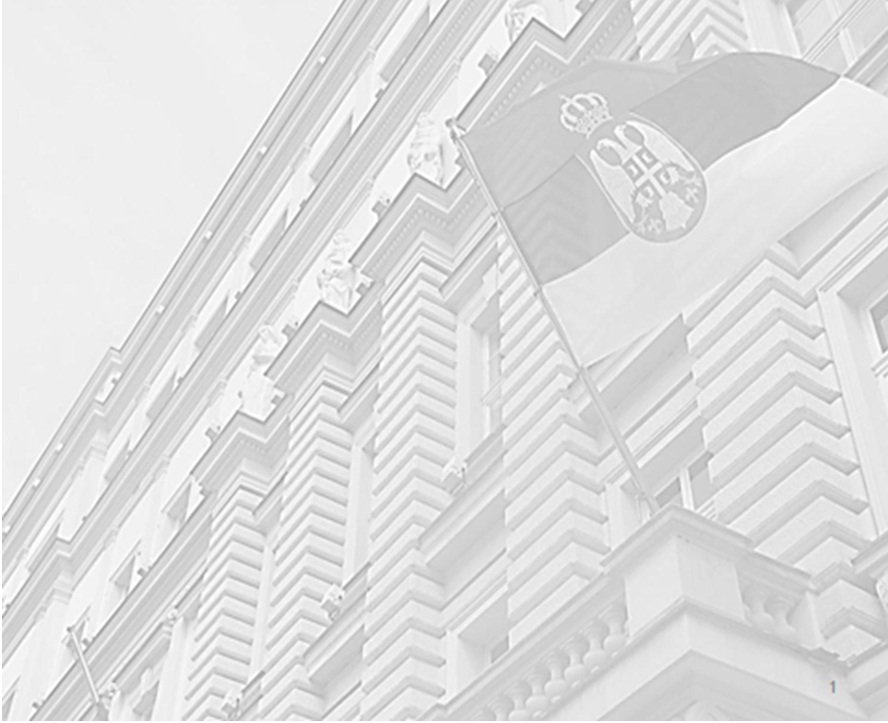 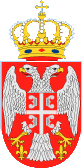 Republika SrbijaMINISTARSTVO FINANSIJAUPRAVA ZA DUVANINFORMATOR O RADU2005-2022. godineB e o g r a dSADRŽAJSADRŽAJ	21.	OSNOVNI PODACI O UPRAVI ZA DUVAN I INFORMATORU O RADU	32.	ORGANIZACIONA STRUKTURA	42.1.	Grafički prikaz organizacione strukture Uprave	42.2.	Narativni prikaz organizacione strukture	42.2.1.	Odelјenje za upravno-pravne, normativne i kadrovske poslove	42.2.1.1.	Odsek za upravno-pravne i normativne poslove	52.2.1.2.	Grupa za pravne i kadrovske poslove	52.2.2.	Odsek za studijsko-analitičke i evidencione poslove	62.2.3.	Odelјenje za opšte, administrativne i informaciono-komunikacione poslove	72.2.4.	Odsek za finansijsko-materijalne poslove	72.3.	Uporedni podaci o predviđenom i stvarnom broju zaposlenih i drugih radno angažovanih lica po organizacionim jedinicama	83.	OPIS FUNKCIJA STAREŠINA	84.	PRAVILA U VEZI SA JAVNOŠĆU RADA	95.	SPISAK NAJČEŠĆE TRAŽENIH INFORMACIJA OD JAVNOG ZNAČAJA	106.	OPIS NADLEŽNOSTI, OVLAŠĆENјA I OBAVEZA	107.	OPIS POSTUPANјA U OKVIRU NADLEŽNOSTI, OVLAŠĆENјA I OBAVEZA	128.	NAVOĐENјE PROPISA	168.1.	Propisi kojima je utvrđen delokrug i nadležnosti Uprave:	168.2.	Drugi propisi koje Uprava često primenjuje u svom radu:	179.	USLUGE KOJE UPRAVA ZA DUVAN PRUŽA ZAINTERESOVANIM LICIMA	1810.	POSTUPAK RADI PRUŽANјA USLUGA	1910.1.	Izdavanje/obnavlјanje/oduzimanje dozvole za obavlјanje proizvodnje duvana	2010.2.	Upis u Registar proizvođača duvana	2210.3.	Izdavanje/obnavlјanje/oduzimanje dozvole za obavlјanje obrade duvana	2310.4.	Upis u Registar obrađivača duvana	2510.5.	Upis u Registar proizvođača duvanskih proizvoda	2610.6.	Izdavanje/obnavlјanje/oduzimanje dozvole za trgovinu na veliko duvanskim proizvodima	2810.7.	Upis u Registar trgovaca na veliko duvanskim proizvodima	3110.8.	Izdavanje/obnavlјanje/oduzimanje dozvole za uvoz duvana, obrađenog duvana, prerađenog duvana, odnosno duvanskih proizvoda	3310.9.	Upis u Registar uvoznika duvana, obrađenog duvana, prerađenog duvana, odnosno duvanskih proizvoda	3510.10.	Izdavanje/obnavlјanje/oduzimanje dozvole za izvoz duvana, obrađenog duvana, prerađenog duvana, odnosno duvanskih proizvoda	3710.11.	Upis u Registar izvoznika duvana, obrađenog duvana, prerađenog duvana, odnosno duvanskih proizvoda	3810.12.	Izdavanje rešenja o razvrstavanju i upisu u Registar o markama duvanskih proizvoda	4010.13.	Izdavanje/obnavlјanje/oduzimanje dozvola za trgovinu na malo duvanskim proizvodima i upis u Evidencionu listu o trgovcima na malo duvanskim proizvodima	4210.14.	Izdavanje/obnavlјanje/oduzimanje dozvole za obavlјanje prerade duvana	4410.15.	Upis u Registar prerađivača duvana	4610.16.	Upis/obnavlјanje/brisanje iz Registra privrednih subjekata koji obavlјaju promet duvanskih proizvoda po posebnom postupku	4710.17.	Izdavanje potvrde kojom se dokazuje da je proizvođač, odnosno uvoznik duvanskih proizvoda, prijavio Upravi maloprodajne cene duvanskih proizvoda, kao prethodni uslov za njihovo objavlјivanje u «Službenom glasniku RS»	5010.18.	Izdavanje potvrde o upisu robne marke duvanskog proizvoda u Registar o markama duvanskih proizvoda odnosno Evidencionu listu o markama duvanskih proizvoda čiji se promet obavlјa po posebnom postupku	5110.19.	Primeri popunjenih tipičnih obrazaca zahteva	5111.	PREGLED PODATAKA O PRUŽENIM USLUGAMA	6212.	PODACI O PRIHODIMA I RASHODIMA	6513.	PODACI O NABAVKAMA	7014.	PODACI O DRŽAVNOJ POMOĆI	7115.	PODACI O ISPLAĆENIM PLATAMA, ZARADAMA I DRUGIM PRIMANјIMA	7116.	PODACI O SREDSTVIMA RADA	7217.	ČUVANјE NOSAČA INFORMACIJA	7218.	PODACI O VRSTAMA INFORMACIJA U POSEDU	7319.	PODACI O VRSTAMA INFORMACIJA KOJIMA UPRAVA ZA DUVAN OMOGUĆAVA PRISTUP	7320.	INFORMACIJE O PODNOŠENјU ZAHTEVA ZA PRISTUP INFORMACIJAMA	73OSNOVNI PODACI O UPRAVI ZA DUVAN I INFORMATORU O RADUNaziv organa: Ministarstvo finansija  - Uprava za duvan (u dalјem tekstu: Uprava)Adresa: Beogradska 70/1, BeogradMatični broj: 17862146Poreski identifikacioni broj (PIB): 104181192Elektronska adresa: info@duvan.gov.rs Uprava je obrazovana 2005. godine Zakonom o duvanu („Službeni glasnik RS“, br. 101/05), kao organ u sastavu Ministarstva finansija i nastavila je poslovanje Agencije za duvan, osnovane 2003. godine Zakonom o duvanu („Službeni glasnik RS“, broj 17/03).   Informator je sačinjen u skladu sa članom 39. Zakona o slobodnom pristupu informacijama od javnog značaja („Službeni glasnik RS“ br. 120/04, 54/07, 104/09 i 36/10) i  Uputstvom za objavlјivanje informatora o radu državnog organa („Službeni glasnik RS“ broj 68/10).Lice odgovorno za tačnost i potpunost podataka koje sadrži Informator: Slobodan Erdelјan, direktor Uprave, u skladu sa tačkom 8. Uputstva.Za objavlјivanje i ažuriranje Informatora o radu Uprave za duvan zadužena je Mirjana Radojević, lice ovlašćeno za postupanje po zahtevima za pristup informacijama od javnog značaja – načelnik Odelјenja za opšte, administrativne i informaciono-komunikacione poslove.Datum prvog objavlјivanja Informatora: 30.12.2005. godineDatum poslednje izmene/dopune Informatora: 01.07.2022. godine*Datum poslednje provere ažurnosti podataka: 01.07.2022. godineGde se može izvršiti uvid u Informator i nabaviti štampana kopija Informatora: U Beogradskoj ulici br. 70/1, 11000 Beograd, od 7:30 do 15:30 časova radnim danom. Veb adresa Informatora (adresa sa koje se može preuzeti elektronska kopija: https://duvan.gov.rs/informator-o-radu* izmene se odnose na: podatke o isplaćenim platama, zaradama i drugim primanjima; podatke o prihodima i rashodima..ORGANIZACIONA STRUKTURAGrafički prikaz organizacione strukture Uprave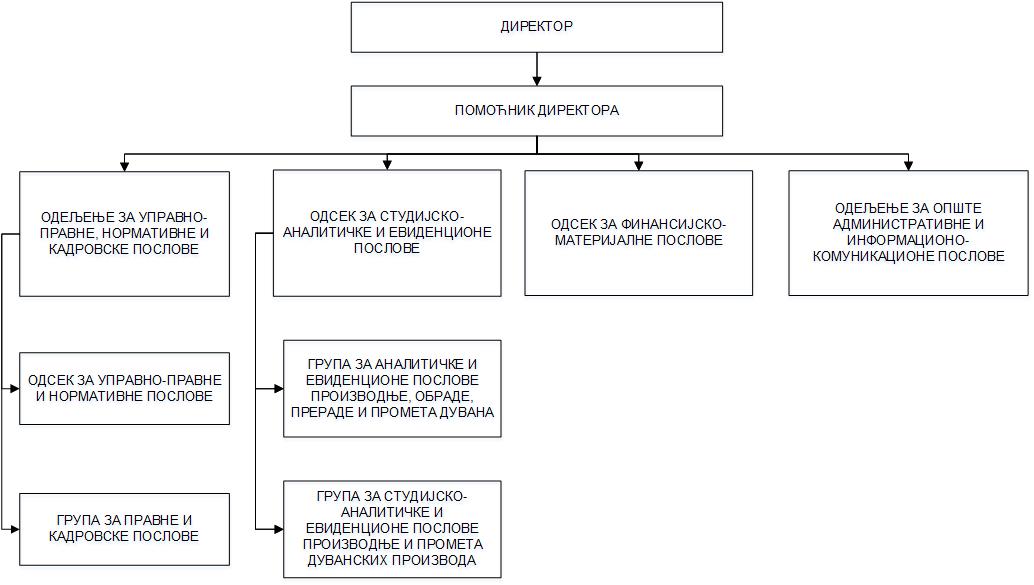 Narativni prikaz organizacione struktureRad Uprave uređen je aktom  Unutrašnje uređenje i sistematizacija radnih mesta u Ministarstvu finansija - Uprava za duvan, Broj: 110-00-49/1/2021-08 od 5. marta 2021. godine, na koji je Vlada dala saglasnost Zaklјučkom 05 Broj: 110-2070/2021 od 11. marta 2021. godine. Odelјenje za upravno-pravne, normativne i kadrovske posloveU Odelјenju za upravno-pravne, normativne i kadrovske poslove obavlјaju se poslovi koji se odnose na: postupak utvrđivanja ispunjenosti uslova za obavlјanje proizvodnje, obrade, prerade, uvoza i izvoza duvana, obrađenog duvana, prerađenog duvana, proizvodnje duvanskih proizvoda, trgovine na veliko, uvoza, izvoza i trgovine na malo duvanskim proizvodima, kao i utvrđivanje uslova za upis privrednih subjekata i duvanskih proizvoda u odgovarajuće registre; vođenje registara i evidencionih lista; proveru bankarskih garancija privrednih subjekata upisanih u Registar trgovaca na veliko i postupak aktiviranja bankarskih garancija; učestvovanje u izradi nacrta zakona kojim se uređuje oblast proizvodnje i prometa duvana i duvanskih proizvoda i podzakonskih akata za njegovo sprovođenje, kao i mišlјenja o njegovoj primeni; pripremu i sprovođenje javnog tendera za dobijanje dozvole za obavlјanje proizvodnje duvanskih proizvoda; izradu internih, pravnih i drugih akata; izradu pojedinačnih akata u vezi sa prijemom u radni odnos i ostvarivanje prava, dužnosti i odgovornosti iz radnog odnosa državnih službenika; izradu nacrta kadrovskog plana i predloga akta o unutrašnjem uređenju i sistematizaciji radnih mesta; praćenje i sprovođenje postupka u vezi sa vrednovanjem radne uspešnosti državnih službenika; vođenje evidencija iz oblasti rada i drugih evidencija; izradu periodičnih izveštaja o radu Odelјenja; druge poslove iz delokruga Odelјenja.Načelnik Odelјenja - Snežana Knežević, viši savetnik	tel: 011/ 3021-822e-mail: snezana.knezevic@duvan.gov.rsU Odelјenju se obrazuju uže unutrašnje jedinice, i to:1. Odsek za upravno-pravne i normativne poslove;2. Grupa za pravne i kadrovske poslove.Odsek za upravno-pravne i normativne posloveU  Odseku za upravno-pravne i normativne poslove obavlјaju se poslovi koji se odnose na: postupak utvrđivanja ispunjenosti uslova za obavlјanje proizvodnje, obrade, prerade, uvoza i izvoza duvana, obrađenog duvana, prerađenog duvana, proizvodnje duvanskih proizvoda, trgovine na veliko, uvoza, izvoza i trgovine na malo duvanskim proizvodima, kao i utvrđivanje uslova za upis privrednih subjekata i duvanskih proizvoda u odgovarajuće registre; vođenje registara i evidencionih lista; proveru bankarskih garancija privrednih subjekata upisanih u Registar trgovaca na veliko i postupak aktiviranja bankarskih garancija; učestvovanje u izradi nacrta zakona kojim se uređuje oblast proizvodnje i prometa duvana i duvanskih proizvoda i podzakonskih akata za njegovo sprovođenje, kao i mišlјenja o njegovoj primeni; pripremu i sprovođenje javnog tendera za dobijanje dozvole za obavlјanje proizvodnje duvanskih proizvoda; izradu internih, pravnih i drugih akata; druge poslove iz delokruga Odseka.Šef Odseka - Goran Karapandžić, samostalni savetniktel: 011/3021-825e-mail: goran.karapandzic@duvan.gov.rsGrupa za pravne i kadrovske posloveU  Grupi za pravne i kadrovske poslove obavlјaju se poslovi koji se odnose na: izradu pojedinačnih akata u vezi sa prijemom u radni odnos i ostvarivanje prava, dužnosti i odgovornosti iz radnog odnosa državnih službenika; izradu nacrta kadrovskog plana i predloga akta o unutrašnjem uređenju i sistematizaciji radnih mesta; praćenje i sprovođenje postupka u vezi sa vrednovanjem radne uspešnosti državnih službenika, razvojem karijere i stručnim usavršavanjem; vođenje evidencija iz oblasti rada i drugih evidencija; izradu periodičnih izveštaja o radu Grupe; druge poslove iz delokruga Grupe.Rukovodilac Grupe - Ružica Petrović, samostalni savetniktel: 011/3021-823e-mail: ruzica.petrovic@duvan.gov.rsOdsek za studijsko-analitičke i evidencione posloveU  Odseku za studijsko-analitičke i evidencione poslove obavlјaju se poslovi koji se odnose na: vođenje evidencija o podacima u oblasti proizvodnje, obrade, prerade i prometa duvana, obrađenog duvana, prerađenog duvana i proizvodnje i prometa duvanskih proizvoda, kao i praćenje, analizu stanja i izradu izveštaja, informacija i drugih dokumenata koji se odnose na stanje na tržištu Republike Srbije; vođenje Evidencione liste o fizičkim licima-proizvođačima duvana; učestvovanje u izradi nacrta zakona i podzakonskih akata, kao i mišlјenja o njihovoj primeni iz delokruga rada Odseka; utvrđivanje i dostavlјanje ministarstvu nadležnom za poslove finansija ukupne vrednosti i ukupne količine duvanskih prerađevina puštenih u promet u Republici Srbiji, radi utvrđivanja prosečne ponderisane maloprodajne cene duvanskih prerađevina i minimalne akcize; obavlјanje poslova u skladu sa propisima koji uređuju oblast akciza; saradnja sa organima i organizacijama nadležnim za suzbijanje nelegalnog prometa duvana i duvanskih proizvoda i analizu dobijenih podataka; izdavanje potvrde o prijavi/promeni maloprodajnih cena duvanskih proizvoda; izrada periodičnih izveštaja o radu Odseka; druge poslove iz delokruga Odseka.Šef Odseka - Marina Đurđević, viši savetnik	tel: 011/ 3021-830e-mail: marina.djurdjevic@duvan.gov.rsU Odseku se obrazuju uže unutrašnje jedinice, i to:1. Grupa za analitičke i evidencione poslove proizvodnje, obrade, prerade i prometa duvana; 2. Grupa za studijsko-analitičke i evidencione poslove proizvodnje i prometa duvanskih proizvoda.2.2.2.1. Grupa za analitičke i evidencione poslove proizvodnje, obrade, prerade i prometa duvanaU  Grupi za analitičke i evidencione poslove proizvodnje, obrade, prerade i prometa duvana obavlјaju se poslovi koji se odnose na: vođenje evidencija o podacima u oblasti proizvodnje, obrade, prerade i prometa (domaće tržište, uvoz i izvoz) duvana, obrađenog duvana i prerađenog duvana, kao i praćenje, analizu stanja i izradu izveštaja, informacija i drugih dokumenata koji se odnose na stanje na tržištu Republike Srbije; vođenje Evidencione liste o fizičkim licima-proizvođačima duvana; praćenje evidentiranih elemenata kooperativnog ugovora/aneksa ugovora na portalu eUprava; saradnju sa organima i organizacijama nadležnim za suzbijanje nelegalnog prometa duvana i duvanskih proizvoda, analizu dobijenih podataka i izradu izveštaja i informacija; učestvovanje u izradi podzakonskih akata za sprovođenje odredaba zakona kojim se uređuje oblast proizvodnje i prometa duvana, obrađenog duvana i prerađenog duvana; izrada periodičnih izveštaja o radu Grupe; druge poslove iz delokruga Grupe.Rukovodilac Grupe – Sanja Babić, samostalni savetniktel: 011/3021-827e-mail: sanja.babic@duvan.gov.rs2.2.2.2. Grupa za studijsko-analitičke i evidencione poslove proizvodnje i prometa duvanskih proizvodaU  Grupi za studijsko-analitičke i evidencione poslove proizvodnje i prometa duvanskih proizvoda obavlјaju se poslovi koji se odnose na: vođenje evidencija o podacima u oblasti proizvodnje i prometa duvanskih proizvoda, kao i praćenje, analizu stanja i izradu izveštaja, informacija i drugih dokumenata koji se odnose na stanje na tržištu Republike Srbije; utvrđivanje i dostavlјanje ministarstvu nadležnom za poslove finansija ukupne vrednosti i ukupne količine duvanskih prerađevina puštenih u promet u Republici Srbiji, radi utvrđivanja prosečne ponderisane maloprodajne cene duvanskih prerađevina i minimalne akcize; obrada izveštaja trgovaca na veliko duvanskim proizvodima o popisu zatečenih zaliha cigareta u svim skladištima i izveštaja o obimu prodaje cigareta trgovaca na veliko duvanskim proizvodima svim trgovcima na malo duvanskim proizvodima, pri svakoj promeni iznosa akcize i dostavlјanje izvoda iz izveštaja svim proizvođačima i uvoznicima cigareta, kao i obavlјanje i drugih poslova u skladu sa propisima koji uređuju oblast akciza; izdavanje potvrde privrednim subjektima o prijavi/promeni maloprodajnih cena duvanskih proizvoda; vođenje cenovnika i šifarnika duvanskih proizvoda; saradnja sa organima i organizacijama nadležnim za suzbijanje nelegalnog prometa duvana i duvanskih proizvoda, analizu dobijenih podataka i izradu izveštaja i informacija; učestvovanje u izradi podzakonskih akata za sprovođenje odredaba zakona kojim se uređuje oblast proizvodnje i prometa duvanskih proizvoda iz delokruga Grupe; izrada periodičnih izveštaja o radu Grupe; druge poslove iz delokruga Grupe.Rukovodilac Grupe – Mirjana Jezdimirović, samostalni savetniktel: 011/3021-829e-mail: mirjana.jezdimirovic@duvan.gov.rsOdelјenje za opšte, administrativne i informaciono-komunikacione posloveU Odelјenju za opšte, administrativne i informaciono-komunikacione poslove obavlјaju se poslovi koji se odnose na: održavanje i unapređenje informacionog sistema i sistema baza podataka koje vodi Uprava; uvođenje elektronskog poslovanja i elektronske razmene podataka između državnih organa, poslove u vezi sa blagovremenim objavlјivanjem i ažurnosti podataka na veb sajtu Uprave i portalu e-Uprava; obaveze propisane zakonom kojim se uređuje oblast slobodnog pristupa informacijama od javnog značaja i zaštite podataka o ličnosti; poslove izrade i sprovođenja projekata; učestvovanje u poslovima u vezi sa sprovođenjem postupaka javnih nabavki; upravlјanje imovinom Republike Srbije za koju je odgovorna Uprava; praćenje uporedne prakse propisa i direktiva EU iz oblasti koje su propisane zakonom kojim se uređuje oblast proizvodnje i prometa duvana i duvanskih proizvoda; ostvarivanje međunarodne saradnje iz nadležnosti Uprave; obaveze propisane zakonom kojim se uređuje oblast bezbednosti i zdravlјa na radu i zaštite od požara; kancelarijske, administrativne, evidencione i arhivske poslove; izradu periodičnih izveštaja o radu Odelјenja; druge poslove iz delokruga Odelјenja.Načelnik Odelјenja - Mirjana Radojević, viši savetniktel: 011/3021-831e-mail: mirjana.radojevic@duvan.gov.rsOdsek za finansijsko-materijalne posloveU Odseku za finansijsko-materijalne poslove obavlјaju se poslovi koji se odnose na: pripremu finansijskog plana i predloga za utvrđivanje prioritetnih oblasti finansiranja; pripremu plana javnih nabavki; praćenje i sprovođenje zakonitog, namenskog i ekonomičnog trošenja budžetskih sredstava; izradu rešenja i zahteva za isplatu sredstava; pripremu obračuna plata; vođenje knjigovodstvenih poslova, pomoćnih knjiga i evidencija i njihovo usklađivanje sa glavnom knjigom Trezora; kontrolu i praćenje izvršenja budžetskih sredstava; izradu završnog računa i izveštaja o izvršenju budžeta; izradu nacrta internih akata iz oblasti finansijsko-materijalnih poslova; sprovođenje postupaka javnih nabavki i praćenje realizacije javnih nabavki; izradu periodičnih izveštaja o radu Odseka; druge poslove iz delokruga Odseka.Šef Odseka - Marina Drlјević, samostalni savetniktel: 011/3021-821e-mail: marina.drljevic@duvan.gov.rsUporedni podaci o predviđenom i stvarnom broju zaposlenih i drugih radno angažovanih lica po organizacionim jedinicama* radno angažovani po osnovu ugovora o privremenim i povremenim poslovimaOPIS FUNKCIJA STAREŠINA Direktor Uprave je Slobodan Erdelјan.Direktor obavlјa sledeće poslove:-predstavlјa Upravu i rukovodi njenim radom, organizuje zakonito i efikasno obavlјanje poslova iz nadležnosti Uprave; -rešava u upravnim stvarima i donosi upravne akte u skladu sa zakonom koji reguliše oblast proizvodnje i prometa duvana i duvanskih proizvoda; -donosi interna akta u cilјu određivanja načina rada, postupanja i ponašanja zaposlenih u Upravi; -odlučuje o pravima i dužnostima zaposlenih u Upravi; -raspolaže finansijskim sredstvima Uprave u obimu sredstava utvrđenih budžetom i finansijskim planom Uprave; -sarađuje sa drugim državnim organima i organizacijama u cilјu pravilne i dosledne primene propisa iz delokruga rada Uprave.Direktora postavlјa Vlada, na period od pet godina, na predlog ministra nadležnog za poslove finansija, prema zakonu kojim se određuje položaj državnih službenika.Pomoćnik direktora Uprave je Jelica Ćirović.Pomoćnik direktora obavlјa sledeće poslove:-usklađuje rad unutrašnjih jedinica u okviru Uprave, vrši nadzor nad njihovim radom, koordinira i uz stručna uputstva pomaže u radu unutrašnjih jedinica u sastavu Uprave; -sarađuje i vrši poslovnu komunikaciju sa nadležnim ministarstvom, drugim organima i organizacijama u izvršavanju poslova iz međusobno povezanih oblasti rada, koordinira i sarađuje sa upravama u sastavu Ministarstva finansija u izvršavanju poslova povezanih sa njima; -rukovodi poslovima finansijskog upravlјanja i kontrole i o tome sačinjava izveštaje; stara se o pravilnoj primeni propisa, opštih akata i direktiva u vezi sa izvršavanjem poslova iz delokruga rada Uprave i inicira donošenje propisa, direktiva i drugih akata kojima se uređuje oblast rada Uprave; -podnosi izveštaje i druge podatke o radu kojima se utvrđuje stanje u izvršavanju poslova i pokreće postupak za utvrđivanje odgovornosti za zaposlene u Upravi; -obavlјa i druge poslove po nalogu direktora Uprave.Pomoćnika direktora postavlјa Vlada, na period od pet godina, na predlog ministra nadležnog za poslove finansija, prema zakonu kojim se određuje položaj državnih službenika.PRAVILA U VEZI SA JAVNOŠĆU RADA Rad organa državne uprave je javan shodno članu 11. Zakona o državnoj upravi ("Sl. glasnik RS", br. 79/05, 101/07, 95/10 i 99/14). Organi državne uprave dužni su da javnosti omoguće uvid u svoj rad u skladu sa Zakonom o slobodnom pristupu informacijama od javnog značaja („Sl.glasnik RS“, br. 120/04, 54/07, 104/09 i 36/10), koji se može preuzeti sa veb adrese Poverenika za informacije od javnog značaja i zaštitu podataka o ličnosti www.poverenik.rs.PIB: 104181192Radno vreme je svakog radnog dana od 7,30 do 15,30 časova, a prijem stranka se vrši od 9,00 do 12,00 časova.Adresa: Beogradska 70/1, Beograd; elektronska adresa: info@duvan.gov.rs Kontakt telefoni: 011/3021-801(centrala);  Rad sa strankama: 011/3021-804 i 011/ 3021-806; Lice ovlašćeno za postupanje po zahtevima za pristup informacijama od javnog značaja je Mirjana Radojević, rukovodilac Grupe za informaciono-komunikacione i opšte poslove. Telefon za kontakt: 011/3021-831, email: mirjana.radojevic@duvan.gov.rs.Saradnju sa novinarima i javnim glasilima, Uprava ostvaruje preko Odseka za odnose Ministarstva sa javnošću.Obaveza u pogledu identifikacionih obeležja za praćenje rada organa nije primenjiva.Obaveza u pogledu identifikacionih obeležja zaposlenih u organu ne postoji.Prilaz licima sa posebnim potrebama u invalidskim kolicima je omogućen.Obaveze koje se odnose na omogućavanje prisustva sednicama, dopuštenosti audio i video snimanja objekata i aktivnost Uprave, nisu primenjive. Ne postoje propisi, pravila ili odluke kojima se isklјučuje/ograničava javnost rada Uprave.SPISAK NAJČEŠĆE TRAŽENIH INFORMACIJA OD JAVNOG ZNAČAJA Od Uprave za duvan se informacije traže na više načina i to: svakodnevno telefonom, imejlom i neposredno u prostorijama Uprave za duvan, kao i upućivanjem zahteva za informacijama od javnog značaja. Kada je reč o vrstama informacija koje su najčešće predmet interesovanja drugih lica, one se mogu grupisati u sledeće kategorije:informacije u vezi sa uslovima za obavlјanje delatnosti koje su propisane Zakonom o duvanu (uvoz/izvoz/trgovina na veliko i malo i sl.);informacije o maloprodajnim cenama duvanskih proizvoda;podaci o važećim dozvolama za obavlјanje trgovine na malo duvanskim proizvodima;podaci o registrovanim subjektima shodno Zakonu o duvanu.Uprava za duvan objavlјuje na internet prezentaciji najčešće postavlјena pitanja i odgovore, koje možete pogledati ovde.OPIS NADLEŽNOSTI, OVLAŠĆENјA I OBAVEZA Nadležnosti Uprave propisane su članom 4. Zakona:1. Na zahtev privrednih subjekata, Uprava utvrđuje ispunjenost uslova za obavlјanje delatnosti proizvodnje, obrade, prerade, uvoza i izvoza duvana, obrađenog duvana, odnosno prerađenog duvana. Shodno Zakonu, Uprava je ovlašćena da donosi rešenja kojima se izdaje/obnavlјa/oduzima dozvola za obavlјanje ovih delatnosti.2. Na zahtev privrednih subjekata, Uprava utvrđuje ispunjenost uslova za promet (trgovina na veliko, trgovina na malo, uvoz i izvoz) duvanskih proizvoda. Shodno Zakonu, Uprava je ovlašćena da donosi rešenja kojima se izdaje/obnavlјa/oduzima dozvola za obavlјanje ovih delatnosti.3. Uprava vodi devet registara, i to: Registar proizvođača duvana; Registar obrađivača duvana; Registar prerađivača duvana; Registar proizvođača duvanskih proizvoda; Registar trgovaca na veliko duvanskim proizvodima; Registar uvoznika duvana, obrađenog duvana, prerađenog duvana, odnosno duvanskih proizvoda; Registar izvoznika duvana, obrađenog duvana, prerađenog duvana, odnosno duvanskih proizvoda; Registar privrednih subjekata koji obavlјaju promet duvanskih proizvoda po posebnom postupku; Registar o markama duvanskih proizvoda.Na zahtev privrednog subjekta koji je dobio dozvolu za obavlјanje delatnosti koje su propisane Zakonom (osim Registra privrednih subjekata koji obavlјaju promet duvanskih proizvoda po posebnom postupku i Registra o markama duvanskih proizvoda), Uprava je ovlašćena da donosi rešenja o upisu u odgovarajući registar, odnosno brisanju iz njega. 4. Uprava vodi tri evidencione liste, i to: Evidencionu listu o fizičkim licima – proizvođačima duvana, Evidencionu listu o trgovcima na malo duvanskim proizvodima i Evidencionu listu o markama duvanskih proizvoda čiji se promet obavlјa po posebnom postupku.Privredni subjekti koji su dobili dozvolu za trgovinu na malo duvanskim proizvodima automatski, bez podnošenja zahteva, upisuju se u Evidencionu listu o trgovcima na malo duvanskim proizvodima.Fizičkim licima koja se bave proizvodnjom duvana ne izdaju se dozvole za obavlјanje delatnosti, već se podaci o ovim licima evidentiraju u Evidencionu listu o fizičkim licima – proizvođačima duvana, na osnovu izveštaja o podacima o kojima vode evidenciju u vezi sa proizvodnjom duvana, koje Upravi dostavlјaju registrovani proizvođači duvana.O duvanskim proizvodima koji se smeštaju u specijalizovana carinska skladišta, radi prodaje duvanskih proizvoda u avionima i brodovima, odnosno snabdevanja aviona i brodova, koji saobraćaju na međunarodnim linijama ili otpremanja duvanskih proizvoda u slobodne carinske prodavnice, kao i prodaje diplomatskim i konzularnim predstavništvima i diplomatskom i konzularnom osoblјu, a koji nisu upisani u Registar o markama duvanskih proizvoda, Uprava vodi evidencionu listu o markama duvanskih proizvoda čiji se promet obavlјa po posebnom postupku i izdaje potvrdu, na osnovu podnete prijave privrednog subjekta upisanog u Registar privrednih subjekata koji obavlјaju promet duvanskih proizvoda po posebnom postupku.5. Uprava vodi evidencije u vezi sa proizvodnjom, obradom, preradom i prometom duvana, obrađenog duvana, prerađenog duvana, kao i proizvodnjom i prometom duvanskih proizvoda, na osnovu izveštaja o podacima koje su, u vezi sa svojim poslovanjem, u obavezi da vode i Upravi dostavlјaju privredni subjekti koji posluju shodno Zakonu. Uprava unosi podatke iz izveštaja u bazu podataka, vrši njihovu statističku i studijsko-analitičku obradu i na osnovu dobijenih podataka, prati stanje na tržištu u ovoj oblasti.6. Uprava sarađuje sa organima i organizacijama nadležnim za suzbijanje nelegalnog prometa duvana, obrađenog duvana, prerađenog duvana i duvanskih proizvoda (ministarstva nadležna za unutrašnje poslove i poslove pravde, trgovine, finansija, polјoprivrede, zdravlјa i dr.) i vrši razmenu relevantnih podataka, u cilјu praćenja stanja na tržištu u proizvodnji i prometu duvana, obrađenog duvana, prerađenog duvana i duvanskih proizvoda.7. Uprava se stara o sprovođenju postupka javnog tendera za izdavanje dozvole za obavlјanje delatnosti proizvodnje duvanskih proizvoda i priprema predlog akta kojim se ta dozvola izdaje, utvrđuje ispunjenost uslova za obnavlјanje i oduzimanje dozvole za proizvodnju duvanskih proizvoda i, po prethodno pribavlјenom mišlјenju ministarstva nadležnog za poslove polјoprivrede i ministarstva nadležnog za poslove zdravlјa, priprema predlog akta kojim se ta dozvola obnavlјa, odnosno oduzima. Dozvolu za obavlјanje proizvodnje duvanskih proizvoda, izdaje Vlada po sprovedenom javnom tenderu. Uprava je ovlašćena da, uz saglasnost Vlade, donese odluku o raspisivanju javnog tendera, kojim započinje postupak javnog tendera. Tu odluku Uprava donosi u skladu sa projektovanom makroekonomskom politikom, fiskalnim interesom i tržišnim prilikama. Stručne poslove u vezi sa pripremom i sprovođenjem javnog tendera obavlјa Uprava. Uprava je dužna da javni poziv za učešće na javnom tenderu objavi u «Službenom glasniku Republike Srbije» i najmanje u jednom dnevnom listu. 8. Uprava je dužna da se stara o objavlјivanju rešenja o upisu u registre koji se vode u skladu sa Zakonom, u „Službenom glasniku Republike Srbije”. Takođe, Uprava izdaje potvrdu proizvođaču, odnosno uvozniku duvanskih proizvoda, kojom potvrđuje da su Upravi prijavili maloprodajne cene duvanskih proizvoda, kao i svaku promenu maloprodajnih cena tih proizvoda pre njihovog stavlјanja u promet, kao prethodni uslov za njihovo objavlјivanje u „Službenom glasniku Republike Srbije”.9. Uprava je ovlašćena da učestvuje u pripremi nacrta izmena i dopuna Zakona i mišlјenja o njegovoj primeni, kao i da učestvuje u pripremi podzakonskih akata za sprovođenje odredaba Zakona, iz nadležnosti ministarstva nadležnog za poslove finansija.10.  Shodno Uredbi o načinu i postupku utvrđivanja iznosa prosečne ponderisane maloprodajne cene cigareta, duvana za pušenje i ostalih duvanskih prerađevina, Uprava je dužna da, jednom godišnje, utvrdi i ministarstvu nadležnom za poslove finansija dostavi izveštaj sa podacima o ukupnoj vrednosti svih duvanskih prerađevina i ukupnoj količini duvanskih prerađevina puštenih u promet u Republici Srbiji, u prethodnoj kalendarskoj godini, na osnovu kojih Vlada, jednom godišnje, na predlog ministarstva nadležnog za poslove finansija, utvrđuje iznos prosečne ponderisane maloprodajne cene duvanskih prerađevina u prethodnoj kalendarskoj godini, a iznose minimalne akcize utvrđuje dva puta godišnje. 11. Uprava utvrđuje i dostavlјa svakom proizvođaču, odnosno uvozniku duvanskih proizvoda, popis zatečenih zaliha cigareta u svim skladištima kod trgovaca na veliko duvanskim proizvodima pri svakoj promeni iznosa akcize na cigarete, uklјučujući i promenu minimalne akcize na cigarete, kao i izveštaj o obimu prodaje cigareta trgovaca na veliko duvanskim proizvodima svim trgovcima na malo duvanskim proizvodima u polugodištu koje prethodi promeni iznosa akcize.OPIS POSTUPANјA U OKVIRU NADLEŽNOSTI, OVLAŠĆENјA I OBAVEZA1. Shodno ovlašćenju iz Zakona, Uprava donosi rešenja kojima se izdaje/obnavlјa/oduzima dozvola za obavlјanje delatnosti proizvodnje, obrade i prerade duvana, obrađenog duvana, prerađenog duvana, odnosno duvanskih proizvoda; uvoza i izvoza duvana, obrađenog duvana, prerađenog duvana, odnosno duvanskih proizvoda, trgovine na veliko i malo.Opis postupanja Postupanje Uprave za izdavanje/obnavlјanje dozvole započinje podnošenjem zahteva privrednog subjekta. Na osnovu podnetog zahteva i priloženih dokaza, Uprava utvrđuje ispunjenost propisanih uslova, i na osnovu toga donosi zaklјučak ili rešenje. U slučaju da privredni subjekt dostavi nepotpunu dokumentaciju, Uprava ga, na propisan način, obaveštava o tome, i daje mu rok da zahtev dopuni. Ukoliko privredni subjekt ne postupi po tom obaveštenju, Uprava zaklјučkom odbacuje nepotpun zahtev. Ukoliko Uprava utvrdi da privredni subjekt ne ispunjava propisane uslove, donosi rešenje kojim se odbija zahtev. U suprotnom, donosi rešenje kojim izdaje/obnavlјa dozvolu. Uprava je dužna da rešenja kojima se izdaju dozvole za obavlјanje delatnosti proizvodnje, obrade, prerade duvana i trgovine na veliko duvanskim proizvodima, donese tek po prethodno pribavlјenom mišlјenju nadležnih ministarstava. Izdate dozvole Uprava oduzima u postupku pokrenutom na zahtev privrednog subjekta ili po službenoj dužnosti.Podaci o izvršenju obaveza i postupanja u okviru izvršenja, tabelarno su prikazani u odelјku 11 na strani 53.2. Shodno ovlašćenju iz Zakona i Uredbe o postupku javnog tendera za dobijanje dozvole za obavlјanje proizvodnje duvanskih proizvoda, Uprava se stara o sprovođenju postupka javnog tendera za izdavanje dozvole za obavlјanje delatnosti proizvodnje duvanskih proizvoda i priprema predlog akta kojim Vlada izdaje tu dozvolu. Takođe, Uprava utvrđuje ispunjenost uslova i priprema predlog akta kojim se ta dozvola obnavlјa ili oduzima.Opis postupanjaPostupak javnog tendera pokreće se odlukom o raspisivanju javnog tendera, koju donosi Uprava uz saglasnost Vlade. Tu odluku, Uprava donosi u skladu sa projektovanom makroekonomskom politikom, fiskalnim interesom i tržišnim prilikama. Postupak javnog tendera sprovodi tenderska komisija, koju obrazuje ministar nadležan za poslove finansija, a stručne poslove u vezi sa pripremom i sprovođenjem javnog tendera obavlјa Uprava. Uprava je dužna da javni poziv za učešće na javnom tenderu objavi u «Službenom glasniku Republike Srbije» i najmanje u jednom dnevnom listu. Uprava je dužna i da, po prethodno pribavlјenom mišlјenju ministarstva nadležnog za poslove polјoprivrede i ministarstva nadležnog za poslove zdravlјa, pripremi predlog rešenja kojim Vlada izdaje dozvolu za proizvodnju duvanskih proizvoda, na period od pet godina, i koje je konačno u upravnom postupku. Podaci o izvršenju obaveza i postupanja u okviru izvršenja: Postupak javnog tendera za izdavanje dozvole za obavlјanje delatnosti proizvodnje duvanskih proizvoda poslednji put je sproveden 2005. godine. 3. Shodno ovlašćenju iz Zakona, Uprava donosi rešenja o upisu u odgovarajući registar, odnosno brisanju iz njega. Opis postupanjaPostupanje Uprave započinje podnošenjem zahteva za upis u registar, privrednog subjekta koji je dobio dozvolu za obavlјanje delatnosti proizvodnje, obrade i prerade duvana ; uvoza i izvoza duvana, obrađenog duvana, prerađenog duvana, odnosno duvanskih proizvoda; trgovine na veliko, uvoza i izvoza duvana, obrađenog duvana, prerađenog duvana, odnosno duvanskih proizvoda. Na osnovu podnetog zahteva i priloženih dokaza, utvrđuje ispunjenost propisanih uslova. Uprava je dužna da u roku od 15 dana od dana prijema zahteva za upis u registar donese rešenje. Rešenje je konačno u upravnom postupku.Uprava u registre upisuje sledeće podatke: ime i prezime i adresa fizičkog lica, poslovno ime, odnosno naziv subjekta upisa, sedište, delatnost, matični broj, poreski identifikacioni broj (PIB), JMBG i druge podatke od značaja za poslovanje subjekta upisa. Takođe, u registre se upisuju i sve promene podataka.Podaci o izvršenju obaveza i postupanja u okviru izvršenja, tabelarno su prikazani u odelјku 11 na strani 53.4. Shodno ovlašćenju iz Zakona, Uprava vodi Evidencionu listu o fizičkim licima – proizvođačima duvana, Evidencionu listu o trgovcima na malo duvanskim proizvodima i Evidencionu listu o markama duvanskih proizvoda čiji se promet obavlјa po posebnom postupku.Opis postupanjaFizičkim licima koja se bave proizvodnjom duvana ne izdaju se dozvole za obavlјanje delatnosti, već se podaci o ovim licima, koja su, kao kooperanti, prijavlјeni Upravi, evidentiraju u Evidencionu listu o fizičkim licima – proizvođačima duvana, na osnovu dostavlјenih izveštaja o podacima o kojima vode evidenciju u vezi sa proizvodnjom duvana, registrovani proizvođači duvana.Privredne subjekte koji su dobili dozvolu za trgovinu na malo duvanskim proizvodima, odnosno trgovinu na malo duvanskim proizvodima putem hjumidora, Uprava automatski upisuje u Evidencionu listu o trgovcima na malo duvanskim proizvodima. Uprava vodi Evidencionu listu o markama duvanskih proizvoda čiji se promet obavlјa po posebnom postupku, na osnovu podnete prijave privrednog subjekta upisanog u Registar privrednih subjekata koji obavlјaju promet duvanskih proizvoda po posebnom postupku, na osnovu koje se izdaje potvrda od strane Uprave.U evidencione liste Uprave upisuju se naročito: ime i prezime i adresa fizičkog lica, poslovno ime, odnosno naziv subjekta upisa, sedište, delatnost, matični broj, poreski identifikacioni broj (PIB), JMBG, odnosno matični broj, vrsta duvanskog proizvoda, naziv robne marke duvanskog proizvoda i drugi podaci od značaja za poslovanje subjekta upisa. Takođe, u evidencione liste se upisuju i sve promene podataka.Podaci o izvršenju obaveza i postupanja u okviru izvršenja, tabelarno su prikazani u odelјku 11 na strani 53.5. Shodno ovlašćenju iz Zakona, Uprava vodi evidencije u vezi sa proizvodnjom, obradom, preradom i prometom duvana, obrađenog duvana, prerađenog duvana, kao i proizvodnjom i prometom duvanskih proizvoda.Opis postupanjaUprava vodi evidencije u vezi sa proizvodnjom, obradom, preradom i prometom duvana, obrađenog duvana, prerađenog duvana, kao i proizvodnjom i prometom duvanskih proizvoda, na osnovu izveštaja o podacima koje su, u vezi sa svojim poslovanjem, u obavezi da vode i Upravi dostavlјaju privredni subjekti upisani u registre i Evidencionu listu o trgovcima na malo duvanskim proizvodima. Sve prispele izveštaje, Uprava evidentira a privredne subjekte koji su dostavili nepotpune izveštaje, Uprava obaveštava da je potrebno da ih dopune. Podaci iz izveštaja unose se u bazu podataka, vrši se njihova statistička i studijsko-analitička obrada i na osnovu dobijenih podataka, Uprava prati stanje na tržištu u ovoj oblasti.6. Shodno Uredbi o načinu i postupku utvrđivanja iznosa prosečne ponderisane maloprodajne cene cigareta, duvana za pušenje i ostalih duvanskih prerađevina, Uprava je dužna da, jednom godišnje, utvrdi i ministarstvu nadležnom za poslove finansija dostavi izveštaj sa podacima o ukupnoj vrednosti svih duvanskih prerađevina i ukupnoj količini duvanskih prerađevina puštenih u promet u Republici Srbiji, u prethodnoj kalendarskoj godini, na osnovu kojih Vlada, jednom godišnje, na predlog ministarstva nadležnog za poslove finansija, utvrđuje iznos prosečne ponderisane maloprodajne cene duvanskih prerađevina u prethodnoj kalendarskoj godini, a iznose minimalne akcize utvrđuje dva puta godišnje. Opis postupanjaProizvođači, odnosno uvoznici duvanskih prerađevina dužni su da utvrde ukupnu vrednost svih duvanskih prerađevina i ukupnu količinu puštenih u promet duvanskih prerađevina za svaku marku duvanskih prerađevina po svim maloprodajnim cenama posebno koje su prijavlјene Upravi i objavlјene u "Službenom glasniku Republike Srbije", u prethodnoj kalendarskoj godini i izveštaj sa tim podacima dostave Upravi u roku od 15 dana po isteku te kalendarske godine.Nakon kontrole i obrade izveštaja proizvođača, odnosno uvoznika duvanskih prerađevina, Uprava utvrđuje i ministarstvu nadležnom za poslove  finansija dostavlјa izveštaj sa podacima o ukupnoj vrednosti svih duvanskih prerađevina i ukupnoj količini duvanskih prerađevina puštenih u promet u Republici Srbiji, u prethodnoj kalendarskoj godini. Vlada, jednom godišnje, na predlog ministarstva nadležnog za poslove finansija, utvrđuje iznos prosečne ponderisane maloprodajne cene duvanskih prerađevina u prethodnoj kalendarskoj godini, a iznose minimalne akcize utvrđuje dva puta godišnje. 7. Shodno Zakonu, Uprava sarađuje sa organima i organizacijama nadležnim za suzbijanje nelegalnog prometa duvana, obrađenog duvana, prerađenog duvana i duvanskih proizvoda (ministarstva nadležna za unutrašnje poslove i poslove pravde, trgovine, finansija, polјoprivrede, zdravlјa i dr.).Opis postupanjaU cilјu praćenja stanja na tržištu u proizvodnji, obradi, preradi i prometu duvana, obrađenog duvana, prerađenog duvana i duvanskih proizvoda, Uprava razmenjuje relevantne podatke sa organima i organizacijama nadležnim za suzbijanje nelegalnog prometa duvana i duvanskih proizvoda.8. Shodno Zakonu, Uprava se stara o objavlјivanju rešenja o upisu u registre i izdaje potvrdu proizvođaču, odnosno uvozniku duvanskih proizvoda da je prijavio Upravi maloprodajne cene tih proizvoda.Opis postupanjaPo donošenju, rešenja o upisu u registre Uprava dostavlјa JP „Službeni glasnik RS” na objavlјivanje. Troškove objavlјivanja snosi privredni subjekt koji je dobio rešenje. Proizvođač, odnosno uvoznik duvanskih proizvoda, pre stavlјanja u promet duvanskih proizvoda, određuje maloprodajne cene tih proizvoda i prijavlјuje ih Upravi, kao i svaku promenu tih cena. Po prijavi, Uprava mu o tome izdaje potvrdu. Akt o određivanju maloprodajnih cena duvanskih proizvoda, sa dokazom da je Upravi izvešena prijava tih cena, dostavlјa na objavlјivanje u "Službenom glasniku RS" proizvođač, odnosno uvoznik duvanskih proizvoda, koji snosi troškove objavlјivanja.9. Shodno Zakonu, Uprava utvrđuje i dostavlјa svakom proizvođaču, odnosno uvozniku duvanskih proizvoda, popis zatečenih zaliha cigareta u svim skladištima kod trgovaca na veliko duvanskim proizvodima pri svakoj promeni iznosa akcize na cigarete, uklјučujući i promenu minimalne akcize na cigarete, kao i izveštaj o obimu prodaje cigareta trgovaca na veliko duvanskim proizvodima svim trgovcima na malo duvanskim proizvodima u polugodištu koje prethodi promeni iznosa akcize.Opis postupanjaTrgovac na veliko duvanskim proizvodima dužan je da pri svakoj promeni iznosa akcize na cigarete, uklјučujući i promenu minimalne akcize na cigarete, u skladu sa propisima kojima se reguliše oblast akciza, na dan primene novog iznosa akcize izvrši popis zatečenih zaliha cigareta (po maloprodajnim cenama i količinama cigareta u paklicama za svaku robnu marku cigareta posebno, za svakog proizvođača, odnosno uvoznika) u svim skladištima, kao i sačini izveštaj o obimu prodaje cigareta svim trgovcima na malo u polugodištu koje prethodi promeni iznosa akcize. Nakon obrade podataka, Uprava utvrđuje i dostavlјa svakom proizvođaču, odnosno uvozniku duvanskih proizvoda, popisne liste i izveštaj o obimu prodaje cigareta trgovaca na veliko svim trgovcima na malo duvanskim proizvodima u polugodištu koje prethodi promeni iznosa akcize. NAVOĐENјE PROPISA Propisi kojima je utvrđen delokrug i nadležnosti Uprave:Zakon o duvanu («Sl. glasnik RS», br. 101/05, ..., 108/13, 95/18 i 91/19); Pravilnik o sadržini i načinu vođenja registara i evidencionih lista o proizvodnji, obradi, preradi i prometu duvana i duvanskih proizvoda («Sl. glasnik RS», br. 104/18); Pravilnik o sadržini i načinu vođenja evidencija od strane proizvođača duvanskih proizvoda, trgovaca na veliko i malo duvanskim proizvodima, uvoznika i izvoznika duvana, obrađenog duvana, prerađenog duvana odnosno duvanskih proizvoda («Sl. glasnik RS», br. 104/18); Pravilnik o postupku aktiviranja bankarske garancije i o načinu korišćenja sredstava bankarske garancije («Sl. glasnik RS», br. 114/05 i 93/09).Pravilnik o uslovima u pogledu tehničke opremlјenosti prostora za trgovinu na malo duvanskim proizvodima («Sl.glasnik RS», br.116/05), Ministarstvo trgovine, turizma i telekomunikacija;Pravilnik o uslovima u pogledu odgovarajućeg prostora za trgovinu na veliko duvanskim proizvodima («Sl.glasnik RS», br.116/05), Ministarstvo trgovine, turizma i telekomunikacija;Pravilnik o uslovima za postavlјanje hjumidora u ugostitelјskim i maloprodajnim   objektima («Sl.glasnik RS», br.116/05), Ministarstvo trgovine, turizma i telekomunikacija; Pravilnik o uslovima za obradu duvana i uslovima za učešće na javnom tenderu za obavlјanje proizvodnje duvanskih proizvoda («Sl.glasnik RS», br.11/06 i 14/20), Ministarstvo polјoprivrede, šumarstva i vodoprivrede i Ministarstvo zdravlјa;Pravilnik o uslovima u pogledu obradivih površina, tehničke mogućnosti i prostora za proizvodnju duvana («Sl.glasnik RS», br.9/06), Ministarstvo polјoprivrede, šumarstva i vodoprivrede;Pravilnik o uslovima koje treba da ispunjava lice koje rukovodi procesom proizvodnje i obrade duvana, kao i lice koje rukovodi tehnološkim procesom proizvodnje duvanskih proizvoda («Sl.glasnik RS», br.3/06), Ministarstvo polјoprivrede, šumarstva i vodoprivrede;Pravilnik o sadržini i načinu vođenja evidencije proizvođača, obrađivača i prerađivača duvana («Sl.glasnik RS», br.18/19), Ministarstvo polјoprivrede, šumarstva i vodoprivrede;Pravilnik o uslovima za stručno rukovođenje procesom prerade duvana («Sl. glasnik RS», br.18/19), Ministarstvo polјoprivrede, šumarstva i vodoprivrede;Pravilnik o uslovima za preradu duvana («Sl. glasnik RS», br. 42/19), Ministarstvo polјoprivrede, šumarstva i vodoprivrede i Ministarstvo zdravlјa;Pravilnik o izgledu, sadržini i načinu isticanja oznake o zabrani prodaje cigareta i drugih duvanskih proizvoda maloletnim licima («Sl.glasnik RS», br.15/06), Ministarstvo zdravlјa;Pravilnik o izgledu, sadržini i načinu isticanja oznake na prevoznim sredstvima namenjenim za prevoz duvanskih proizvoda, kao i o sanitarno-higijenskim uslovima tih sredstava («Sl.glasnik RS», br.15/06), Ministarstvo zdravlјa;  Uredba o postupku javnog tendera za dobijanje dozvole za obavlјanje proizvodnje duvanskih proizvoda («Sl. glasnik RS», br. 137/04);   Uredba o načinu i postupku utvrđivanja iznosa prosečne ponderisane   	  	    maloprodajne cene cigareta, duvana za pušenje i ostalih duvanskih prerađevina («Sl. glasnik RS», br. 55/12 i 88/17); Drugi propisi koje Uprava često primenjuje u svom radu:-     Zakon o državnim službenicima («Sl. glasnik RS», br. 79/05, 81/05 - ispr., 83/05 - ispr., 64/07, 67/07 - ispr., 116/08, 104/09, 99/14, 94/17, 95/18 i 157/20);Zakon o državnoj upravi («Sl. glasnik RS», br. 79/05, 101/07, 95/10, 99/14, 30/18 - dr. Zakon i 47/18);Zakon o platama državnih službenika i nameštenika («Sl. glasnik RS», br.62/06, 63/06, 115/06, 101/07, 99/10, 108/13, 99/14 i 95/18);Zakon o načinu određivanja maksimalnog broja zaposlenih u javnom sektoru  („Sl. glasnik RS“, br. 68/15, 81/16 - Odluka US i 95/18);Zakon o radu («Sl. glasnik RS»,br. 24/05, 61/05, 54/09, 32/13, 75/14, 13/17 - Odluka US, 113/17 i 95/18 - autentično tumačenje);Zakon o opštem upravnom postupku («Sl. glasnik RS», br.  18/16 i 95/18 - autentično tumačenje);Zakon o upravnim sporovima («Sl. glasnik RS», br.111/09);Zakon o budžetskom sistemu («Sl. glasnik RS», br. 54/09, 73/10, 101/10, 101/11, 93/12, 62/13, 63/13-ispravka, 108/13, 142/14, 103/15, 99/16, 113/17, 95/18, 72/19, 149/20, 9/21 i 118/21-dr. zakon);Zakon o budžetu Republike Srbije za 2022. godinu («Sl. glasnik RS», br. 110/21);Zakon o akcizama („Službeni glasnik RS“, 22/01, 73/01, 80/02, 80/02 - dr. zakon, 43/03, 72/03, 43/04, 55/04, 135/04, 46/05, 101/05 - dr. zakon, 61/07, 5/09, 31/09, 101/10, 43/11, 101/11, 43/12 - odluka, 76/12 - odluka, 93/12, 119/12, 47/13, 68/14 - dr. zakon, 142/14, 55/15, 103/15, 108/16, 30/18, 153/20 i 53/21);Zakon o republičkim administrativnim taksama ("Službeni glasnik RS", br. 43/03,....,113/17, 3/18-ispravka i 144/20);Zakon o sprečavanju korupciјe („Službeni glasnik RS”, br. 35/19, 88/19, 11/21-autentično tumačenje i 94/21);Zakon o slobodnom pristupu informacijama od javnog značaja („Službeni glasnik RS”, br. 120/04, 54/07, 104/09, 36/10 i 105/21);Zakon o javnim nabavkama («Sl. glasnik RS»,br. 91/19);Zakon o zaštiti podataka o ličnosti („Službeni glasnik RS“, broj 87/18);Poseban kolektivni ugovor za državne organe („Službeni glasnik RS”, broj 38/19);Uredba o budžetskom računovodstvu („Službeni glasnik RS“, br. 125/03, 12/06 i 27/20); USLUGE KOJE UPRAVA ZA DUVAN PRUŽA ZAINTERESOVANIM LICIMA1.Izdavanje/obnavlјanje/oduzimanje dozvole za obavlјanje proizvodnje duvana(čl. 9, 12. i 13. Zakona). Detalјnije informacije o ovoj usluzi mogu se naći na strani 17. ovog informatora.2. Upis u Registar proizvođača duvana(član 11. Zakona). Detalјnije informacije o ovoj usluzi mogu se naći na strani 19. ovog informatora.3. Izdavanje/obnavlјanje/oduzimanje dozvole za obavlјanje obrade duvana(čl.17. 20. i 21. Zakona). Detalјnije informacije o ovoj usluzi mogu se naći na strani 2. ovog informatora.4. Upis u Registar obrađivača duvana(član 19. Zakona). Detalјnije informacije o ovoj usluzi mogu se naći na strani 22. ovog informatora.5. Upis u Registar proizvođača duvanskih proizvoda(čl.31- 34. Zakona). Detalјnije informacije o ovoj usluzi mogu se naći na strani 23. ovog informatora.6. Izdavanje/obnavlјanje/oduzimanje dozvole za trgovinu na veliko duvanskim proizvodima (čl. 38, 41. i 42. Zakona). Detalјnije informacije o ovoj usluzi mogu se naći na strani 2. ovog informatora.7. Upis u Registar trgovaca na veliko duvanskim proizvodima (član 40. Zakona). Detalјnije informacije o ovoj usluzi mogu se naći na strani 26. ovog informatora.8. Izdavanje/obnavlјanje/oduzimanje dozvole za uvoz duvana, obrađenog duvana, prerađenog duvana, odnosno duvanskih proizvoda (čl. 52, 55. i 56. Zakona). Detalјnije informacije o ovoj usluzi mogu se naći na strani . ovog informatora.9. Upis u Registar uvoznika duvana, obrađenog duvana, prerađenog duvana, odnosno duvanskih proizvoda (član 54. Zakona). Detalјnije informacije o ovoj usluzi mogu se naći na strani 3. ovog informatora.10. Izdavanje/obnavlјanje/oduzimanje dozvole za izvoz duvana, obrađenog duvana, prerađenog duvana, odnosno duvanskih proizvoda(čl. 59, 62. i 63. Zakona). Detalјnije informacije o ovoj usluzi mogu se naći na strani 3. ovog informatora.11. Upis u Registar izvoznika duvana, obrađenog duvana, prerađenog duvana, odnosno duvanskih proizvoda (član 61. Zakona). Detalјnije informacije o ovoj usluzi mogu se naći na strani 32. ovog informatora.12. Izdavanje rešenja o razvrstavanju i upisu u Registar o markama duvanskih proizvoda(član 37. Zakona). Detalјnije informacije o ovoj usluzi mogu se naći na strani 34. ovog informatora.13. Izdavanje/obnavlјanje/oduzimanje dozvola za trgovinu na malo duvanskim proizvodima i upis u Evidencionu listu o trgovcima na malo duvanskim proizvodima(čl. 45, 47, 48. i 50. Zakona). Detalјnije informacije o ovoj usluzi mogu se naći na strani 36. ovog informatora.14. Izdavanje/obnavlјanje/oduzimanje dozvole za obavlјanje prerade duvana(čl.25v, 25đ i 25e Zakona). Detalјnije informacije o ovoj usluzi mogu se naći na strani 42. ovog informatora.15. Upis u Registar prerađivača duvana(član 25d Zakona). Detalјnije informacije o ovoj usluzi mogu se naći na strani 44. ovog informatora.16. Upis/obnavlјanje i brisanje iz Registra privrednih subjekata koji obavlјaju promet duvanskih proizvoda po posebnom postupku(čl. 64b, 64v i 64g Zakona). Detalјnije informacije o ovoj usluzi mogu se naći na strani 46. ovog informatora.17. Izdavanje potvrde kojom se dokazuje da je proizvođač, odnosno uvoznik duvanskih proizvoda, prijavio Upravi maloprodajne cene duvanskih proizvoda, kao prethodni uslov za njihovo objavlјivanje u «Službenom glasniku RS»(čl. 67. i 68. Zakona). Detalјnije informacije o ovoj usluzi mogu se naći na strani 49. ovog informatora.18. Izdavanje potvrde o upisu robne marke duvanskog proizvoda u Registar o markama duvanskih proizvoda odnosno Evidencionu listu o markama duvanskih proizvoda čiji se promet obavlјa po posebnom postupku(čl. 37a Zakona i čl. 14. Pravilnika o sadržini i načinu vođenja registara i evidencionih lista o proizvodnji, obradi, preradi i prometu duvana i duvanskih proizvoda). Detalјnije informacije o ovoj usluzi mogu se naći na strani 49. ovog informatora.POSTUPAK RADI PRUŽANјA USLUGAPrivredni subjekti koji su zainteresovani za obavlјanje delatnosti propisanih Zakonom, odnosno za ostvarivanje ostalih prava kod Uprave, obraćaju se pismenim zahtevom koji se može uputiti poštom ili neposredno predati u prostorijama Uprave u Beogradskoj 70, prvi sprat, Beograd. Zahtev, potpisan kvalifikovanim elektronskim sertifikatom može se podneti i elektronskim putem mejl adrese usluge@duvan.gov.rs.Radno vreme Uprave je svakog radnog dana od 7:30 do 15:30 časova. Prijem stranaka se vrši svakog radnog dana od 9:00 do 12:00 časova.Izdavanje/obnavlјanje/oduzimanje dozvole za obavlјanje proizvodnje duvanaPrivredni subjekt koji namerava da započne obavlјanje delatnosti proizvodnje duvana, dužan je da u skladu sa članom 9. Zakona podnese Upravi  zahtev za dobijanje dozvole za obavlјanje delatnosti proizvodnje duvana. Uz zahtev se prilažu dokazi o ispunjenosti uslova propisani Zakonom i Pravilnikom o uslovima u pogledu obradivih površina, tehničke mogućnosti i prostora za proizvodnju duvana („Službeni glasnik RS“, broj 9/06).Dokazi koji se prilažu uz zahtev:1) rešenje o registraciji privrednog subjekta (pribavlјa Uprava po službenoj dužnosti, ukoliko privredni subjekt sam ne dostavi fotokopiju rešenja izdatog od strane nadležnog organa);2) da podnosilac zahteva ima najmanje 5 ha obradivih površina u vlasništvu, pod zakupom, odnosno u kooperaciji sa fizičkim licem - proizvođačem duvana (podnosi se posedovni ili vlasnički list o posedovanju obradive zemlјe pod duvanom ili overen ugovor o zakupu sa tačno naznačenim periodom korišćenja, katastraskom opštinom, katastarskom parcelom (broj i naziv), površinom parcele ili potpisane i overene ugovore o proizvodnji sa fizičkim licima (kooperantima,  koji treba da sadrže: datum i mesto zaklјučenja ugovora, ime, prezime, adresu, JMBG, registarski broj gazdinstva (RBG); površinu parcele (ha) pod duvanom; mesto, broj katastarske parcele, katastarsku opštinu, naziv potesa odnosno parcele; ukupnu površinu parcele i površinu na kojoj se sadi duvan; tip i sortu duvana koji se sadi i druge elemente u skladu sa članom 9a, stav 2;3) original ili overena fotokopija zapisnika polјoprivredne inspekcije o ispunjenosti uslova koji se odnose na posedovanje tehničkih mogućnosti za polјoprivrednu obradu i pripremu zamlјišta za setvu, berbu, sušenje, sortiranje, pakovanje i druge neophodne radnje do pripreme duvana za obradu;4) sve zaklјučene ugovore (koji moraju imati potpise, datum zaklјučenja i rok važenja) sa obrađivačima duvana, odnosno izvoznicima. Ugovori se podnose u originalu ili overenoj fotokopiji;5) da odgovorno lice u privrednom subjektu, u poslednje tri godine koje prethode danu podnošenja zahteva, nije na teritoriji Republike pravnosnažno osuđeno za krivično delo nedozvolјene proizvodnje, odnosno trgovine duvanom. Kao dokaz prilaže se izjava odgovornog lica o neosuđivanosti;6) original ili overena fotokopija zapisnika polјoprivredne inspekcije o ispunjenosti uslova u pogledu obezbeđivanja odgovarajućeg prostora za smeštaj duvana, ako podnosilac zahteva namerava da se bavi i otkupom duvana. Ukoliko privredni subjekt namerava da se bavi otkupom duvana, dužan je da dostavi odluku direktora.7) akt o određivanju, odnosno angažovanju lica koje rukovodi procesom proizvodnje duvana;8) dokaz o plaćenoj republičkoj administrativnoj taksi za rešenje o ispunjenosti uslova, u visini od  2.800,00 dinara. Taksa se uplaćuje na račun budžeta Republike:«račun poverioca-primaoca» 840-742221843-57«broj modela» 97«poziv na broj (odobrenje)» kontrolni broj sa šifrom opštine prema sedištu uplatioca«svrha plaćanja» republička administrativna taksa-tarifni broj i 222. stav 1. tačka 1)«poverilac-primalac» budžet Republike.Napomena: šifra opštine može se naći u Pravilniku o uslovima i načinu vođenja računa za uplatu javnih prihoda i raspored sredstava sa tih računa („Sl. glasnik RS“, br. 16/16…, 68/19 i 151/20) ili u Poreskoj upravi.Po prijemu zahteva privrednog subjekta (sa propisanim dokazima), Uprava sprovodi postupak utvrđivanja ispunjenosti uslova i, ukoliko su oni ispunjeni, izdaje dozvolu za obavlјanje delatnosti proizvodnje duvana. Rešenje kojim se izdaje dozvola za obavlјanje delatnosti proizvodnje duvana, Uprava donosi po prethodno pribavlјenom mišlјenju ministarstva nadležnog za poslove polјoprivrede. Dozvola se izdaje na period od pet godina. Ukoliko uslovi nisu ispunjeni, Uprava donosi rešenje kojim se odbija zahtev. Rešenja Uprave su konačna u upravnom postupku i protiv njih se ne može izjaviti žalba, ali se može pokrenuti upravni spor pred Upravnim sudom, tužbom koja se podnosi u najmanje dva primerka, u roku od 30 dana od dana prijema rešenja.Rešenjem se odbacuje nepotpun zahtev.Protiv rešenja o odbacivanju nepotpunog zahteva privredni subjekt može da izjavi žalbu ministru nadležnom za poslove finansija, u roku od 15 dana od dana dostavlјanja rešenja. Rok za donošenje rešenja je 30 dana od dana podnošenja potpunog zahteva. Obnavlјanje dozvoleProizvođač duvana može da obnovi dozvolu za proizvodnju duvana, podnošenjem zahteva najkasnije 60 dana pre isteka roka važenja postojeće dozvole. Obnavlјanje dozvole vrši se pod uslovima i na način propisanim za njeno izdavanje. Uprava je dužna da, u roku od 30 dana od dana podnošenja zahteva za obnavlјanje dozvole, a najkasnije do dana isteka roka važenja postojeće dozvole, odluči po zahtevu.Oduzimanje dozvoleDozvola za proizvodnju duvana oduzima se:1)  na zahtev imaoca dozvole;2) ako imalac dozvole prestane da ispunjava uslove propisane zakonom za njeno izdavanje;3) ako je odgovorno lice imaoca dozvole pravnosnažno osuđeno za krivično delo nedozvolјene proizvodnje, odnosno nedozvolјene trgovine duvanom, 4) ako je odgovorno lice imaoca dozvole pravnosnažno kažnjeno za prekršaj propisan Zakonom, 5) ako imalac dozvole u propisanom roku ne podnese zahtev za upis u Registar proizvođača duvana.Nadležni organ je dužan da u roku od 8 dana od dana pravnosnažnosti odluka navedenih u tač. 3) i 4), o tome obavesti Upravu.Uprava je dužna da, u roku od 7 dana od dana prijema zahteva, odnosno obaveštenja donese rešenje o oduzimanju dozvole za proizvodnju duvana. Ovo rešenje je konačno u upravnom postupku.Kontakt osoba za pružanje informacija o podnetom zahtevu je Kristina Gajić, saradnik za upravno-pravne i normativne poslove, tel: 011/3021-828, e-mail: kristina.gajic@duvan.gov.rs Upis u Registar proizvođača duvanaU roku od 30 dana od dana dostavlјanja rešenja Uprave za duvan kojim se izdaje dozvola za obavlјanje delatnosti proizvodnje duvana, privredni subjekt, shodno članu 11. Zakona, Upravi podnosi zahtev za upis u Registar proizvođača duvana, koji mora da sadrži podatke propisane članom 9. Pravilnika o sadržini i načinu vođenja registara i evidencionih lista o proizvodnji, obradi, preradi i prometu duvana, obrađenog duvana, prerađenog duvana, odnosno duvanskih proizvoda („Sl.glasnik RS“, broj 104/18).Uz zahtev za upis u Registar proizvođača duvana, privredni subjekt podnosi:1) sve ugovore zaklјučene sa obrađivačem duvana, odnosno izvoznikom (u originalu ili overenoj fotokopiji, koji moraju imati potpis, datum zaklјučenja i rok važenja);2) dokaz o plaćenoj republičkoj administrativnoj taksi za rešenje o upisu u Registar, u visini od  2.800,00 dinara. Taksa se uplaćuje na račun budžeta Republike:«račun poverioca-primaoca» 840-742221843-57«broj modela» 97«poziv na broj (odobrenje)» kontrolni broj sa šifrom opštine prema sedištu uplatioca«svrha plaćanja» republička administrativna taksa-tarifni broj 223. stav 1.«poverilac-primalac» budžet Republike.Napomena: šifra opštine može se naći u Pravilniku o uslovima i načinu vođenja računa za uplatu javnih prihoda i raspored sredstava sa tih računa („Sl. glasnik RS“, br. 16/16…, 68/19 i 151/20) ili u Poreskoj upravi.Po prijemu zahteva privrednog subjekta (sa propisanim dokazima), Uprava utvrđuje ispunjenost uslova i, ukoliko su oni ispunjeni, donosi rešenje kojim se privredni subjekt upisuje u Registar proizvođača duvana. Ukoliko uslovi nisu ispunjeni, Uprava donosi rešenje kojim se odbija zahtev. Rešenja Uprave su konačna u upravnom postupku i protiv njih se ne može izjaviti žalba, ali se može pokrenuti upravi spor pred Upravnim sudom, tužbom koja se podnosi u najmanje dva primerka, u roku od 30 dana od dana prijema rešenja.Rešenjem se odbacuje nepotpun zahtev.Protiv rešenja privredni subjekt može da izjavi žalbu ministru nadležnom za poslove finansija, u roku od 15 dana od dana dostavlјanja rešenja. Rok za donošenje rešenja je 15 dana od dana prijema potpunog zahteva. Rešenje o upisu u Registar proizvođača duvana objavlјuje se u „Službenom glasniku Republike Srbije“, u skladu sa članom 68. Zakona. O objavlјivanju rešenja stara se Uprava, a troškove objavlјivanja, uplatom novčanih sredstava na račun JP „Službeni glasnik“, Beograd, snosi lice kome je izdato rešenje koje se objavlјuje.Privredni subjekt može otpočeti sa obavlјanjem delatnosti proizvodnje duvana, nakon upisa u Registar.Brisanje iz Registra proizvođača duvanaProizvođač duvana briše se iz Registra proizvođača duvana, i to:1) u roku od pet dana od dana isteka roka važenja dozvole;2) u roku od pet dana od dana pravnosnažnosti rešenja o odbijanju zahteva za obnavlјanje dozvole;3) u roku od 15 dana od dana dostavlјanja rešenja o oduzimanju dozvole.Uprava donosi rešenje o brisanju iz Registra proizvođača duvana.Navedeno rešenje je konačno u upravnom postupku.Kontakt osoba za pružanje informacija o podnetom zahtevu je Kristina Gajić, saradnik za upravno-pravne i normativne poslove, tel: 011/3021-828, e-mail: kristina.gajic@duvan.gov.rs Izdavanje/obnavlјanje/oduzimanje dozvole za obavlјanje obrade duvanaPrivredni subjekt koji namerava da započne obavlјanje delatnosti obrade duvana dužan je da, u skladu sa članom 17. Zakona, podnese Upravi zahtev za dobijanje dozvole za obavlјanje delatnosti obrade duvana. Uz zahtev se prilažu dokazi o ispunjenosti uslova propisani Zakonom i Pravilnikom o uslovima za obradu duvana i uslovima za učešće na javnom tenderu za obavlјanje proizvodnje duvanskih proizvoda („Sl.glasnik RS“, br.14/20).Dokazi koji se prilažu uz zahtev:1) rešenje o registraciji privrednog subjekta (pribavlјa Uprava po službenoj dužnosti, ukoliko privredni subjekt sam ne dostavi fotokopiju rešenja izdatog od strane nadležnog organa);2) original ili overena fotokopija zapisnika polјoprivredne i sanitarne inspekcije o ispunjenosti uslova da privredni subjekt poseduje: sopstvene prostorije za otkup duvana, smeštaj otkuplјenog duvana, sređivanje, obradu i klasifikaciju duvana; sopstvenu opremu za obradu duvana; sopstvenu laboratoriju ili zaklјučen ugovor sa akreditovanom domaćom ili stranom laboratorijom za analizu i utvrđivanje kvaliteta duvana.Ako privredni subjekt vrši prevoz duvana dostavlјa original ili overenu fotokopiju zapisnika sanitarne inspekcije, kojim dokazuje da raspolaže vidno obeleženim prevoznim sredstvima za prevoz duvana, kao i  fotokopije sabraćajnih dozvola za vozila koja su bila predmet inspekcijske kontrole i original ili overenu fotokopiju ugovora o zakupu, ako su vozila predmet zakupa;3) sve zaklјučene ugovore (koji moraju imati potpise, datum zaklјučenja i rok važenja) sa prerađivačima duvana, odnosno proizvođačima duvanskih proizvoda, odnosno izvoznicima. Ugovori se podnose u originalu ili overenoj fotokopiji;4) da odgovorno lice u privrednom subjektu, u poslednje tri godine koje prethode danu podnošenja zahteva, nije na teritoriji Republike pravosnažno osuđeno za krivično delo nedozvolјene proizvodnje duvana, odnosno nedozvolјene trgovine duvanom ili obrađenim duvanom. Kao dokaz prilaže se izjava odgovornog lica o neosuđivanosti;5) dokaz o plaćenoj republičkoj administrativnoj taksi za rešenje o ispunjenosti uslova, u visini od  2.800,00 dinara. Taksa se uplaćuje na račun budžeta Republike:«račun poverioca-primaoca» 840-742221843-57«broj modela» 97«poziv na broj (odobrenje)» kontrolni broj sa šifrom opštine prema sedištu uplatioca«svrha plaćanja» republička administrativna taksa-tarifni broj  222. stav 1. tačka 1)«poverilac-primalac» budžet Republike.Napomena: šifra opštine može se naći u Pravilniku o uslovima i načinu vođenja računa za uplatu javnih prihoda i raspored sredstava sa tih računa („Sl. glasnik RS“, br. 16/16…, 68/19 i 151/20) ili u Poreskoj upravi.Privredni subjekt je dužan da ispunjava uslove za obradu najmanje jedne sorte duvana.Po prijemu zahteva privrednog subjekta (sa propisanim dokazima), Uprava sprovodi postupak utvrđivanja ispunjenosti uslova i, ukoliko su oni ispunjeni, izdaje dozvolu za obavlјanje delatnosti obrade duvana. Rešenje kojim se izdaje dozvola za obavlјanje delatnosti obrade duvana, Uprava donosi po prethodno pribavlјenom mišlјenju ministarstva nadležnog za poslove polјoprivrede. Dozvola se izdaje na period od pet godina. Ukoliko uslovi nisu ispunjeni, Uprava donosi rešenje kojim se odbija zahtev. Rešenja Uprave su konačna u upravnom postupku i protiv njih se ne može izjaviti žalba, ali se može pokrenuti upravni spor pred Upravnim sudom, tužbom koja se podnosi u najmanje dva primerka, u roku od 30 dana od dana prijema rešenja.Rešenjem se odbacuje nepotpun zahtev.Protiv rešenja o odbacivanju nepotpunog zahteva privredni subjekt može da izjavi žalbu ministru nadležnom za poslove finansija, u roku od 15 dana od dana dostavlјanja rešenja.Rok za donošenje rešenja je 30 dana od dana podnošenja potpunog zahteva. Obnavlјanje dozvoleObrađivač duvana može da obnovi dozvolu za obradu duvana, podnošenjem zahteva najkasnije 60 dana pre isteka roka važenja postojeće dozvole. Obnavlјanje dozvole vrši se pod uslovima i na način propisanim za njeno izdavanje. Uprava je dužna da, u roku od 30 dana od dana podnošenja zahteva za obnavlјanje dozvole, a najkasnije do dana isteka roka važenja postojeće dozvole, odluči po zahtevu. Oduzimanje dozvoleDozvola za obradu duvana oduzima se:na zahtev imaoca dozvole; ako imalac dozvole prestane da ispunjava uslove propisane zakonom za njeno izdavanje; ako je odgovorno lice imaoca dozvole pravnosnažno osuđeno za krivično delo nedozvolјene proizvodnje, odnosno nedozvolјene trgovine duvanom ili obrađenim duvanom; ako je odgovorno lice imaoca dozvole pravnosnažno kažnjeno za prekršaj propisan Zakonom; ako imalac dozvole u propisanom roku ne podnese zahtev za upis u Registar obrađivača duvana.Nadležni organ dužan je da u roku od 8 dana od dana pravnosnažnosti odluka navedenih u tač. 3) i 4), o tome obavesti Upravu.Uprava je dužna da, u roku od 7 dana od dana prijema zahteva, odnosno obaveštenja donese rešenje o oduzimanju dozvole za obradu duvana. Ovo rešenje je konačno u upravnom postupku.Kontakt osoba za pružanje informacija o podnetom zahtevu je Kristina Gajić, saradnik za upravno-pravne i normativne poslove, tel: 011/3021-828, e-mail: kristina.gajic@duvan.gov.rs Upis u Registar obrađivača duvanaU roku od 30 dana od dana dostavlјanja rešenja Uprave kojim se izdaje dozvola za obavlјanje delatnosti obrade duvana, privredni subjekt, shodno članu 19. Zakona,  Upravi podnosi zahtev za upis u Registar obrađivača duvana, koji mora da sadrži podatke propisane članom 9. Pravilnika o sadržini i načinu vođenja registara i evidencionih lista o proizvodnji, obradi, preradi i prometu duvana, obrađenog duvana, prerađenog duvana, odnosno duvanskih proizvoda („Sl.glasnik RS“, broj 104/18).Uz zahtev za upis u Registar obrađivača duvana, privredni subjekt podnosi: 1) sve ugovore zaklјučene sa prerađivačima duvana, odnosno proizvođačima duvanskih proizvoda, odnosno izvoznicima (u originalu ili overenoj fotokopiji, koji moraju imati potpis, datum zaklјučenja i rok važenja);2) dokaz o plaćenoj republičkoj administrativnoj taksi za rešenje o upisu u Registar, u visini od  2.800,00 dinara. Taksa se uplaćuje na račun budžeta Republike:«račun poverioca-primaoca» 840-742221843-57«broj modela» 97«poziv na broj (odobrenje)» kontrolni broj sa šifrom opštine prema sedištu uplatioca«svrha plaćanja» republička administrativna taksa-tarifni broj 223. stav 1.«poverilac-primalac» budžet Republike.Napomena: šifra opštine može se naći u Pravilniku o uslovima i načinu vođenja računa za uplatu javnih prihoda i raspored sredstava sa tih računa („Sl. glasnik RS“, br. 16/16…, 68/19 i 151/20) ili u Poreskoj upravi.Po prijemu zahteva privrednog subjekta (sa propisanim dokazima), Uprava utvrđuje ispunjenost uslova i, ukoliko su oni ispunjeni, donosi rešenje kojim se privredni subjekt upisuje u Registar obrađivača duvana. Ukoliko uslovi nisu ispunjeni, Uprava donosi rešenje kojim se odbija zahtev. Rešenja Uprave su konačna u upravnom postupku i protiv njih se ne može izjaviti žalba, ali se može pokrenuti upravi spor pred Upravnim sudom, tužbom koja se podnosi u najmanje dva primerka, u roku od 30 dana od dana prijema rešenja.Rešenjem se odbacuje nepotpun zahtev.Protiv rešenja privredni subjekt može da izjavi žalbu ministru nadležnom za poslove finansija, u roku od 15 dana od dana dostavlјanja rešenja. Rok za donošenje rešenja je 15 dana od dana prijema potpunog zahteva. Rešenje o upisu u Registar obrađivača duvana objavlјuje se u „Službenom glasniku Republike Srbije“, u skladu sa članom 68. Zakona. O objavlјivanju rešenja stara se Uprava, a troškove objavlјivanja, uplatom novčanih sredstava na račun JP „Službeni glasnik“, Beograd, snosi lice kome je izdato rešenje koje se objavlјuje.Privredni subjekt može otpočeti sa obavlјanjem delatnosti obrade duvana, nakon upisa u Registar obrađivača duvana.Brisanje iz Registra obrađivača duvana:Obrađivač duvana briše se iz Registra obrađivača duvana i to:1)  u roku od pet dana od dana isteka roka važenja dozvole;2) u roku od pet dana od dana pravnosnažnosti rešenja o odbijanju zahteva za obnavlјanje dozvole;3)  u roku od 15 dana od dana dostavlјanja rešenja o oduzimanju dozvole.Uprava donosi rešenje o brisanju iz Registra obrađivača duvana.Navedeno rešenje je konačno u upravnom postupku.Kontakt osoba za pružanje informacija o podnetom zahtevu je Kristina Gajić, saradnik za upravno-pravne i normativne poslove, tel: 011/3021-828, e-mail: kristina.gajic@duvan.gov.rs Upis u Registar proizvođača duvanskih proizvodaUslovi za dobijanje dozvole za obavlјanje proizvodnje duvanskih proizvoda i upis u Registar proizvođača duvanskih proizvoda propisani su čl. 26-32. Zakona, dok se obnavlјanje i oduzimanje dozvole za proizvodnju duvanskih proizvoda vrši u skladu sa čl. 33. i 34. Zakona.Vlada, na predlog Uprave za duvan, rešenjem izdaje dozvolu, obnovu dozvole i oduzimanje dozvole za proizvodnju duvanskih proizvoda.Dozvola za proizvodnju duvanskih proizvoda se izdaje na period od pet godina.Dozvola za obavlјanje proizvodnje duvanskih proizvoda izdaje se po sprovedenom javnom tenderu.Postupak javnog tendera pokreće se odlukom o raspisivanju javnog tendera koju donosi Uprava uz saglasnost Vlade Republike Srbije.Odluka o raspisivanju javnog tendera, donosi se u skladu sa projektovanom makroekonomskom politikom, fiskalnim interesom i tržišnim prilikama.Uredbom o postupku javnog tendera za dobijanje dozvole za obavlјanje proizvodnje duvanskih proizvoda («Sl. glasnik RS», br. 137/04), Vlada bliže uređuje postupak javnog tendera, kriterijume za obrazovanje tenderske komisije, sadržinu tenderske dokumentacije i elemente za vrednovanje ponuda.Pravo učešća na javnom tenderu ima privredni subjekt koji ispunjava uslove propisane čl. 29. i 30. Zakona.Upis u Registar proizvođača duvanskih proizvoda vrši se u skladu sa članom 32. Zakona, a po zahtevu lica koje je dobilo dozvolu za proizvodnju duvanskih proizvoda u skladu sa propisanim uslovima.Privredni subjekt koji je dobio dozvolu Vlade za obavlјanje proizvodnje duvanskih proizvoda, podnosi Upravi zahtev za upis u Registar proizvođača duvanskih proizvoda u roku od 30 dana od dana dostavlјanja dozvole. Zahtev mora da sadrži podatke propisane članom  9. Pravilnika o sadržini i načinu vođenja registra i evidencionih lista o proizvodnji, obradi, preradi i prometu duvana, obrađenog duvana odnosno duvanskih proizvoda („Sl. glasnik RS", br. 104/18). Uz zahtev za upis u Registar proizvođača duvanskih proizvoda, privredni subjekt podnosi: 1) dozvolu za proizvodnju duvanskih proizvoda;2) sve ugovore zaklјučene sa obrađivačima duvana, odnosno proizvođačima duvana koji duvan daju na uslužnu obradu kod obrađivača duvana, koji je upisan u Registar obrađivača duvana, odnosno prerađivačima duvana, odnosno uvoznicima, upisanim u odgovarajuće registre. Ugovori se podnose u originalu ili overenoj fotokopiji;3) dokaz o plaćenoj naknadi u visini od 21.567.147,74 dinara (iznos usklađen sa indeksom potrošačkih cena). Naknada se uplaćuje na račun budžeta Republike:«račun poverioca-primaoca» 840-742292843-69«broj modela» 97«poziv na broj (odobrenje)» kontrolni broj sa šifrom opštine prema sedištu uplatioca*«svrha plaćanja» naknada za upis u registar«poverilac-primalac» budžet Republike;4) dokaz o plaćenoj republičkoj administrativnoj taksi za rešenje o upisu u Registar, u visini od 2.800,00 dinara. Taksa se uplaćuje na račun budžeta Republike:«račun poverioca-primaoca» 840-742221843-57«broj modela» 97«poziv na broj (odobrenje)» kontrolni broj sa šifrom opštine prema sedištu uplatioca«svrha plaćanja» republička administrativna taksa-tarifni broj 223. stav 1.«poverilac-primalac» budžet Republike.Napomena: šifra opštine može se naći u Pravilniku o uslovima i načinu vođenja računa za uplatu javnih prihoda i raspored sredstava sa tih računa («Sl. glasnik RS», br. 16/16…, 68/19 i 151/20) ili u Poreskoj upravi.Po prijemu zahteva privrednog subjekta (sa propisanim dokazima), Uprava utvrđuje ispunjenost uslova i, ukoliko su oni ispunjeni, donosi rešenje kojim se privredni subjekt upisuje u Registar proizvođača duvanskih proizvoda. Ukoliko uslovi nisu ispunjeni, Uprava donosi rešenje kojim se odbija zahtev.Rešenjem se odbacuje nepotpun zahtev.Protiv rešenja privredni subjekt može da izjavi žalbu ministru nadležnom za poslove finansija, u roku od 15 dana od dana dostavlјanja rešenja. Rešenja Uprave su konačna u upravnom postupku i protiv njih se ne može izjaviti žalba, ali se može pokrenuti upravi spor pred Upravnim sudom, tužbom koja se podnosi u najmanje dva primerka, u roku od 30 dana od dana prijema rešenja.Rok za donošenje rešenja je 15 dana od dana prijema potpunog zahteva. Rešenje o upisu u Registar proizvođača duvanskih proizvoda, objavlјuje se u „Službenom glasniku Republike Srbije“, u skladu sa članom 68. Zakona. O objavlјivanju rešenja stara se Uprava, a troškove objavlјivanja, uplatom novčanih sredstava na račun JP „Službeni glasnik“, Beograd, snosi lice kome je izdato rešenje koje se objavlјuje.Privredni subjekt može otpočeti sa obavlјanjem delatnosti proizvodnje duvanskih proizvoda, nakon upisa u Registar proizvođača duvanskih proizvoda.Brisanje iz Registra proizvođača duvanskih proizvodaProizvođač duvanskih proizvoda briše se iz Registra proizvođača duvanskih proizvoda, i to:1) u roku od pet dana od dana isteka roka važenja dozvole;2) u roku od pet dana od dana pravnosnažnosti rešenja o odbijanju zahteva za obnavlјanje dozvole ili3) u roku od 15 dana od dana dostavlјanja rešenja o oduzimanju dozvole.Uprava donosi rešenje o brisanju iz Registra proizvođača duvanskih proizvoda.Navedeno rešenje konačno je u upravnom postupku.Kontakt osoba za pružanje informacija o podnetom zahtevu je Dragan Suzić, saradnik za upravno-pravne i normativne poslove, tel: 011/3021-822, e-mail: dragan.suzic@duvan.gov.rs  Izdavanje/obnavlјanje/oduzimanje dozvole za trgovinu na veliko duvanskim proizvodima Privredni subjekt koji namerava da započne obavlјanje delatnosti trgovine na veliko duvanskim proizvodima dužan je da, u skladu sa članom 38. Zakona, podnese Upravi zahtev za dobijanje dozvole za obavlјanje delatnosti trgovine na veliko duvanskim proizvodima. Uz zahtev se prilažu dokazi o ispunjenosti uslova propisani Zakonom i Pravilnikom o uslovima u pogledu odgovarajućeg prostora za trgovinu na veliko duvanskim proizvodima („Službeni glasnik RS“, broj 116/05).Dokazi koji se prilažu uz zahtev:1) rešenje o registraciji privrednog subjekta (pribavlјa Uprava po službenoj dužnosti, ukoliko privredni subjekt sam ne dostavi fotokopiju rešenja izdatog od strane nadležnog organa);2) dokaz da koristi odgovarajući prostor koji mu omogućava uredno skladištenje najmanje 30 tona cigareta i drugih duvanskih proizvoda u okviru ukupnog magacinskog prostora na teritoriji Republike. Dostavlјa se original ili overena fotokopija dokaza o pravu svojine ili zakupu skladišnog prostora; 3) original ili overena fotokopija zapisnika tržišne inspekcije, kojim privredni subjekt dokazuje da koristi odgovarajući prostor koji mu omogućava uredno skladištenje najmanje 30 tona cigareta i drugih duvanskih proizvoda u okviru ukupnog magacinskog prostora na teritoriji Republike, s tim da ukupan magacinski prostor ne može da bude manji od 500 m², a visina ne može biti manja od 2,8m, 4) original ili overena fotokopija zapisnika sanitarne inspekcije, kojim privredni subjekt dokazuje da raspolaže vidno obeleženim prevoznim sredstvima za prevoz duvanskih proizvoda, kao i fotokopije saobraćajnih dozvola za vozila koja su bila predmet inspekcijske kontrole i original ili overena fotokopija ugovora o zakupu, ako su vozila predmet zakupa;5) sve zaklјučene ugovore o snabdevanju duvanskim proizvodima sa registrovanim proizvođačima, odnosno uvoznicima duvanskih proizvoda, odnosno trgovcima na veliko duvanskim proizvodima (koji moraju imati potpis, datum zaklјučenja i rok važenja). Ugovori se podnose u originalu ili overenoj fotokopiji;6) da odgovorno lice u privrednom subjektu u poslednje tri godine, koje prethode danu podnošenja zahteva, nije na teritoriji Republike pravnosnažno osuđeno za krivično delo nedozvolјene trgovine duvanskim proizvodima. Kao dokaz prilaže se izjava odgovornog lica o neosuđivanosti.Ovaj uslov odnosi se i na odgovorno lice u povezanom licu sa privrednim subjektom (u smislu zakona kojim se uređuje porez na dobit preduzeća), kao i na odgovorno lice u pravnom licu, čiji je pravni sledbenik privredni subjekt koji podnosi zahtev. Kao dokaz prilaže se izjava odgovornog lica o neosuđivanosti.Napomena: ukoliko privredni subjekt, koji podnosi zahtev, nema povezano lice ili pravnog prethodnika, potrebno je da o tome dostavi izjavu; 7) dokaz o plaćenoj republičkoj administrativnoj taksi za rešenje o ispunjenosti uslova, u visini od 83.800,00 dinara. Taksa se uplaćuje na račun budžeta Republike:«račun poverioca-primaoca» 840-742221843-57«broj modela» 97«poziv na broj (odobrenje)» kontrolni broj sa šifrom opštine prema sedištuuplatioca«svrha plaćanja» republička administrativna taksa-tarifni broj 222. stav. 1 tačka 5)«poverilac-primalac» budžet Republike.Napomena: šifra opštine može se naći u Pravilniku o uslovima i načinu vođenja računa za uplatu javnih prihoda i raspored sredstava sa tih računa („Sl. glasnik RS“, br. 16/16…, 68/19 i 151/20) ili u Poreskoj upravi.Po prijemu zahteva privrednog subjekta (sa propisanim dokazima), Uprava sprovodi postupak utvrđivanja ispunjenosti uslova i, ukoliko su uslovi ispunjeni, izdaje dozvolu za obavlјanje delatnosti trgovine na veliko duvanskim proizvodima. Rešenje kojim se izdaje dozvola za obavlјanje delatnosti trgovine na veliko duvanskim proizvodima Uprava donosi po prethodno pribavlјenom mišlјenju ministarstva nadležnog za poslove zdravlјa i ministarstva nadležnog za poslove trgovine. Dozvola se izdaje na period od pet godina. Ukoliko uslovi nisu ispunjeni, Uprava donosi rešenje kojim se odbija zahtev.Rešenja Uprave su konačna u upravnom postupku i protiv njih se ne može izjaviti žalba, ali se može pokrenuti upravni spor pred Upravnim sudom, tužbom koja se podnosi u najmanje dva primerka, u roku od 30 dana od dana prijema rešenja.Rešenjem se odbacuje nepotpun zahtev.Protiv rešenja privredni subjekt može da izjavi žalbu ministru nadležnom za poslove finansija, u roku od 15 dana od dana dostavlјanja rešenja. Rok za donošenje rešenja je 15 dana od dana podnošenja potpunog zahteva. Obnavlјanje dozvoleTrgovac na veliko duvanskim proizvodima može da obnovi dozvolu, podnošenjem zahteva najkasnije 60 dana pre isteka roka važenja postojeće dozvole. Obnavlјanje dozvole vrši se pod uslovima i na način propisanim za njeno izdavanje. Uprava je dužna da u roku od 30 dana od dana podnošenja zahteva za obnavlјanje dozvole, a najkasnije do dana isteka roka važenja postojeće dozvole, odluči po zahtevu. Oduzimanje dozvoleDozvola za trgovinu na veliko duvanskim proizvodima oduzima se: na zahtev imaoca dozvole; ako imalac dozvole prestane da ispunjava uslove propisane zakonom za njeno izdavanje; ako je odgovorno lice imaoca dozvole, ili odgovorno lice u povezanom licu sa imaocem dozvole, kao i odgovorno lice u pravnom licu čiji je pravni sledbenik imalac dozvole pravnosnažno osuđeno za krivično delo nedozvolјene trgovine duvanskim proizvodima, odnosno ako su ta lica kažnjena za prekršaj propisan Zakonom; ako imalac dozvole u propisanom roku ne podnese zahtev za upis u Registar trgovaca na veliko duvanskim proizvodima; ako imalac dozvole ne uplati narednu ratu naknade u propisanom  roku (najkasnije 3 dana pre isteka roka od 1 godine od dana uplate prethodne rate), odnosno ne dostavi bankarsku garanciju u propisanom  roku (najkasnije 5 dana pre isteka roka važenja prethodne garancije).Nadležni organ dužan je da u roku od 8 dana od dana pravnosnažnosti odluke navedene u tački 3), o tome obavesti Upravu.Uprava je dužna da, u roku od 7 dana od dana prijema zahteva, odnosno obaveštenja donese rešenje o oduzimanju dozvole za trgovinu na veliko duvanskim proizvodima. Ovo rešenje je konačno u upravnom postupku.Trgovac na veliko duvanskim proizvodima, sa njim povezano lice, odnosno njegov pravni sledbenik, kojem je oduzeta dozvola za trgovinu na veliko duvanskim proizvodima, ne može podneti zahtev za dobijanje te dozvole u periodu od tri godine od dana oduzimanja dozvole, osim u slučaju iz tačke 1).Kontakt osobe za pružanje informacija o podnetom zahtevu su:
Snežana Knežević, načelnik Odelјenja za upravno-pravne, normativne poslove i kadrovske poslove, tel: 011/3021-822, e-mail: snezana.knezevic@duvan.gov.rs Nemanja Mitrović¸mlađi savetnik za podršku uprvnim poslovima,, tel:011/3021-828, e-mail: nemanja.mitrovic@duvan.gov.rsUpis u Registar trgovaca na veliko duvanskim proizvodima Privredni subjekt podnosi Upravi zahtev za upis u Registar trgovaca na veliko duvanskim proizvodima u roku od 30 dana od dana dostavlјanja rešenja Uprave kojim se izdaje dozvola za trgovinu na veliko duvanskim proizvodima. Zahtev mora da sadrži podatke propisane članom 9. Pravilnika o sadržini i načinu vođenja registara i evidencionih lista o proizvodnji, obradi, preradi i prometu duvana, obrađenog duvana, prerađenog duvana, odnosno duvanskih proizvoda („Sl. glasnik RS", br. 104/18). Uz zahtev za upis u Registar trgovaca na veliko duvanskih proizvoda, privredni subjekt podnosi: 1) dokaz o plaćenoj naknadi u visini od 10.818.840,00 dinara. Naknada se može platiti i u pet jednakih godišnjih rata, s tim da se svaka naredna rata usklađuje godišnje sa  indeksom potrošačkih cena, u skladu sa članom 40. Zakona. Naknada se uplaćuje na račun budžeta Republike:«račun poverioca-primaoca» 840-742292843-69«broj modela» 97«poziv na broj (odobrenje)» kontrolni broj sa šifrom opštine prema sedištu uplatioca*«svrha plaćanja» naknada za upis u registar«poverilac-primalac» budžet Republike.2) garanciju poslovne banke sa klauzulom "bez prigovora" izdatu do roka važenja dozvole za trgovinu na veliko duvanskim proizvodima, na iznos od 400.000 evra u dinarskoj protivrednosti, po srednjem kursu Narodne banke Srbije. Iznos garancije može se dostaviti tako da se svake godine priloži garancija u visini od 80.000 evra i to najkasnije pet dana pre isteka roka važenja prethodne garancije;3) dokaz o  plaćenoj republičkoj administrativnoj taksi za rešenje o upisu u Registar, u visini od 2.800,00 dinara. Taksa se uplaćuje na račun budžeta Republike: «račun poverioca-primaoca» 840-742221843-57«broj modela» 97«poziv na broj (odobrenje)» kontrolni broj sa šifrom opštine prema sedištu uplatioca*«svrha plaćanja» republička administrativna taksa-tarifni broj 223. stav 1.«poverilac-primalac» budžet Republike.Napomena: šifra opštine može se naći u Pravilniku o uslovima i načinu vođenja računa za uplatu javnih prihoda i raspored sredstava sa tih računa („Sl. glasnik RS“, br. 16/16…, 68/19 i 151/20) ili u Poreskoj upravi.Po prijemu zahteva privrednog subjekta (sa propisanim dokazima), Uprava utvrđuje ispunjenost uslova i, ukoliko su oni ispunjeni, donosi rešenje kojim se privredni subjekt upisuje u Registar trgovaca na veliko duvanskim proizvodima. Ukoliko uslovi nisu ispunjeni, Uprava donosi rešenje kojim se odbija zahtev.  Rešenja Uprave su konačna u upravnom postupku i protiv njih se ne može izjaviti žalba, ali se može pokrenuti upravni spor pred Upravnim sudom, tužbom koja se podnosi u najmanje dva primerka, u roku od 30 dana od dana prijema rešenja.Rešenjem se odbacuje nepotpun zahtev.Protiv rešenja privredni subjekt može da izjavi žalbu ministru nadležnom za poslove finansija, u roku od 15 dana od dana dostavlјanja rešenja. Rok za donošenje rešenja je 15 dana od dana prijema potpunog zahteva. Rešenje o upisu u Registar trgovaca na veliko duvanskim proizvodima objavlјuje se u „Službenom glasniku Republike Srbije“, u skladu sa članom 68. Zakona. O objavlјivanju rešenja stara se Uprava, a troškove objavlјivanja, uplatom novčanih sredstava na račun JP „Službeni glasnik“, Beograd, snosi lice kome je izdato rešenje koje se  objavlјuje.Privredni subjekt može otpočeti sa obavlјanjem delatnosti trgovine na veliko duvanskim proizvodima, nakon upisa u Registar trgovaca na veliko duvanskim proizvodima.Brisanje iz Registra trgovaca na veliko duvanskim proizvodimaTrgovac na veliko duvanskim proizvodima briše se iz Registra trgovaca na veliko duvanskim proizvodima, i to:1) u roku od pet dana od dana isteka roka važenja dozvole;2) u roku od pet dana od dana pravnosnažnosti rešenja o odbijanju zahteva za obnavlјanje dozvole;3) u roku od 15 dana od dana dostavlјanja rešenja o oduzimanju dozvole.Uprava donosi rešenje o brisanju iz Registra trgovaca na veliko duvanskim proizvodima.Navedeno rešenje konačno je u upravnom postupku.Kontakt osobe za pružanje informacija o podnetom zahtevu su:
Snežana Knežević, načelnik Odelјenja za upravno-pravne, normativne poslove i kadrovske poslove, tel: 011/3021-822, e-mail: snezana.knezevic@duvan.gov.rs Nemanja Mitrović, mlađi savetnik za podršku uprvnim poslovima, tel:011/3021-828, e-mail: nemanja.mitrovic@duvan.gov.rsIzdavanje/obnavlјanje/oduzimanje dozvole za uvoz duvana, obrađenog duvana, prerađenog duvana, odnosno duvanskih proizvoda Privredni subjekt koji namerava da započne obavlјanje delatnosti delatnosti uvoza duvana, obrađenog duvana, prerađenog duvana, odnosno duvanskih proizvoda, dužan je da, u skladu sa članom 52. Zakona, podnese Upravi zahtev za dobijanje dozvole za obavlјanje delatnosti uvoza duvana, obrađenog duvana, prerađenog duvana, odnosno duvanskih proizvoda . Uz zahtev se prilažu dokazi o ispunjenosti uslova propisani Zakonom. Dokazi koji se prilažu uz zahtev:1) rešenje o registraciji privrednog subjekta (pribavlјa Uprava po službenoj dužnosti, ukoliko privredni subjekt sam ne dostavi fotokopiju rešenja izdatog od strane nadležnog organa);2) sve zaklјučene ugovore o kupovini duvana, obrađenog duvana, prerađenog duvana, odnosno duvanskih proizvoda sa inostranim proizvođačem ili ovlašćenim distributerom inostranog proizvođača (koji moraju imati potpis, datum zaklјučenja i rok važenja). Kada je zaklјučen ugovor sa ovlašćenim distributerom inostranog proizvođača, tada se dostavlјa i ugovor između inostranog proizvođača i njegovog ovlašćenog distributera, ili ovlašćenje distributeru od strane inostranog proizvođača.Ovlašćenje mora sadržati nazive duvanskih proizvoda za koje je uvoznik ovlašćen i može biti sastavni deo ugovora ili poseban dokument.Ugovor i ovlašćenje sa inostranim proizvođačem ili ovlašćenim distributerom inostranog proizvođača se dostavlјaju u fotokopiji na jeziku na kome je ugovor sačinjen. Pored toga, potrebno je dostaviti i original prevoda istog na srpski jezik od strane ovlašćenog sudskog tumača (potrebno je da svaka strana ugovora i ovlašćenja ima pečat sudskog tumača, a poslednja strana ugovora i ovlašćenja mora biti pečatirana i potpisana od strane sudskog tumača) ili, ukoliko prevod ugovora ovlašćenog sudskog tumača nije original, potrebno je dostaviti overenu kopiju;3) da odgovorno lice u privrednom subjektu u poslednje tri godine, koje prethode danu podnošenja zahteva, nije na teritoriji Republike pravnosnažno osuđeno za krivično delo nedozvolјene trgovine duvanom, obrađenim duvanom, prerađenim duvanom, odnosno duvanskim proizvodima. Kao dokaz prilaže se izjava odgovornog lica o neosuđivanosti.Ovaj uslov odnosi se i na odgovorno lice u povezanom licu sa privrednim subjektom (u smislu zakona kojim se uređuje porez na dobit preduzeća), kao i na odgovorno lice u pravnom licu čiji je pravni sledbenik privredni subjekt koji podnosi zahtev.Napomena: ukoliko privredni subjekt, koji podnosi zahtev, nema povezano lice ili pravnog prethodnika, potrebno je da o tome dostavi izjavu;4) dokaz o plaćenoj republičkoj administrativnoj taksi za rešenje o ispunjenosti uslova, u visini 84.220,00 dinara. Taksa se uplaćuje na račun budžeta Republike:«račun poverioca-primaoca» 840-742221843-57«broj modela» 97«poziv na broj (odobrenje)» kontrolni broj sa šifrom opštine prema sedištu uplatioca«svrha plaćanja» republička administrativna taksa-tarifni broj 222. stav 1. tačka 3)«poverilac-primalac» budžet Republike.Napomena: šifra opštine može se naći u Pravilniku o uslovima i načinu vođenja računa za uplatu javnih prihoda i raspored sredstava sa tih računa („Sl. glasnik RS“, br. 16/16..., 68/19 i 151/20) ili u Poreskoj upravi.Po prijemu zahteva privrednog subjekta (sa propisanim dokazima), Uprava sprovodi postupak utvrđivanja ispunjenosti uslova i, ukoliko su uslovi ispunjeni, izdaje dozvolu za obavlјanje delatnosti uvoza duvana, obrađenog duvana, prerađenog duvana, odnosno duvanskih proizvoda. Dozvola se izdaje na period od pet godina. Ukoliko uslovi nisu ispunjeni, Uprava donosi rešenje kojim se odbija zahtev.Rešenja Uprave su konačna u upravnom postupku i protiv njih se ne može izjaviti žalba, ali se može pokrenuti upravni spor pred Upravnim sudom, tužbom koja se podnosi u najmanje dva primerka, u roku od 30 dana od dana prijema rešenja.Rešenjem se odbacuje nepotpun zahtev.Protiv rešenja privredni subjekt može da izjavi žalbu ministru nadležnom za poslove finansija, u roku od 15 dana od dana dostavlјanja rešenja. Rok za donošenje rešenja je 15 dana od dana podnošenja potpunog zahteva. Obnavlјanje dozvoleUvoznik duvana, obrađenog duvana, prerađenog duvana, odnosno duvanskih proizvoda može da obnovi dozvolu, podnošenjem zahteva najkasnije 60 dana pre isteka roka važenja postojeće dozvole. Obnavlјanje dozvole vrši se pod uslovima i na način propisanim za njeno izdavanje. Uprava je dužna da u roku od 30 dana od dana podnošenja zahteva za obnavlјanje dozvole, a najkasnije do dana isteka roka važenja postojeće dozvole, odluči po zahtevu.Oduzimanje dozvoleDozvola za uvoz oduzima se: na zahtev imaoca dozvole;ako imalac dozvole prestane da ispunjava uslove propisane zakonom za njeno izdavanje; ako je odgovorno lice imaoca dozvole, ili odgovorno lice u povezanom licu sa imaocem dozvole, kao i odgovorno lice u pravnom licu čiji je pravni sledbenik imalac dozvole, pravnosnažno osuđeno za krivično delo nedozvolјene trgovine duvanom, obrađenim duvanom, prerađenim duvanom, odnosno duvanskim proizvodima, odnosno ako su ta lica kažnjena za prekršaj propisan Zakonom; ako imalac dozvole u propisanom roku ne podnese zahtev za upis u Registar uvoznika;ako imalac dozvole ne uplati narednu ratu naknade u propisanom  roku  (najkasnije 3 dana pre isteka roka od 1 godine od dana uplate prethodne rate).Nadležni organ dužan je da u roku od 8 dana od dana pravnosnažnosti odluke navedene u tački 3), o tome obavesti Upravu.Uprava je dužna da, u roku od 7 dana od dana prijema zahteva, odnosno obaveštenja donese rešenje o oduzimanju dozvole za uvoz duvana, obrađenog duvana, prerađenog duvana, odnosno duvanskih proizvoda. Ovo rešenje je konačno u upravnom postupkuKontakt osobe za pružanje informacija o podnetom zahtevu su:Goran Karapandžić, šef Odseka za upravno-pravne i normativne poslove, tel: 011/3021-825, e-mail: goran.karapandzic@duvan.gov.rs Upis u Registar uvoznika duvana, obrađenog duvana, prerađenog duvana, odnosno duvanskih proizvoda U roku od 30 dana od dana dostavlјanja rešenja Uprave za duvan, kojim se izdaje dozvola za obavlјanje delatnosti uvoza duvana, obrađenog duvana, prerađenog duvana, odnosno duvanskih proizvoda, privredni subjekt, shodno članu 54. Zakona, podnosi zahtev za upis u Registar uvoznika duvana, obrađenog duvana, prerađenog duvana, odnosno duvanskih proizvoda, koji mora da sadrži podatke propisane članom 9. Pravilnika o sadržini i načinu vođenja registara i evidencionih lista o proizvodnji, obradi, preradi i prometu duvana, obrađenog duvana, prerađenog duvana, odnosno duvanskih proizvoda („Sl.glasnik RS“, broj 104/18). Uz zahtev za upis u Registar uvoznika duvana, obrađenog duvana, prerađenog duvana, odnosno duvanskih proizvoda privredni subjekt podnosi:1) dokaz o plaćenoj naknadi u visini od 10.818.840,00 dinara. Naknada se može platiti i u pet jednakih godišnjih rata, s tim da se svaka naredna rata usklađuje  godišnje sa  indeksom potrošačkih cena, u skladu sa članom 54. Zakona. Naknada se uplaćuje na račun budžeta Republike: «račun poverioca-primaoca» 840-742292843-69«broj modela» 97«poziv na broj (odobrenje)» kontrolni broj sa šifrom opštine prema sedištu uplatioca*«svrha plaćanja» naknada za upis u registar«poverilac-primalac» budžet Republike;2) dokaz o  plaćenoj republičkoj administrativnoj taksi za rešenje o upisu u Registar, u visini od 2.800,00 dinara. Taksa se uplaćuje na račun budžeta Republike:«račun poverioca-primaoca» 840-742221843-57«broj modela» 97«poziv na broj (odobrenje)» kontrolni broj sa šifrom opštine prema sedištu uplatioca*«svrha plaćanja» republička administrativna taksa-tarifni broj 223. stav 1.«poverilac-primalac» budžet Republike.Napomena: šifra opštine može se naći u Pravilniku o uslovima i načinu vođenja računa za uplatu javnih prihoda i raspored sredstava sa tih računa („Sl. glasnik RS“, br. 16/16…, 68/19 i 151/20) ili u Poreskoj upravi.Po prijemu zahteva privrednog subjekta (sa propisanim dokazima), Uprava utvrđuje ispunjenost uslova i, ukoliko su oni ispunjeni, donosi rešenje kojim se privredni subjekt upisuje u Registar uvoznika duvana, obrađenog duvana, prerađenog duvana, odnosno duvanskih proizvoda. Ukoliko uslovi nisu ispunjeni, Uprava donosi rešenje kojim se odbija zahtev. Rešenja Uprave su konačna u upravnom postupku i protiv njih se ne može izjaviti žalba, ali se može pokrenuti upravni spor pred Upravnim sudom, tužbom koja se podnosi u najmanje dva primerka, u roku od 30 dana od dana prijema rešenja.Rešenjem se odbacuje nepotpun zahtev.Protiv rešenja privredni subjekt može da izjavi žalbu ministru nadležnom za poslove finansija, u roku od 15 dana od dana dostavlјanja rešenja. Rok za donošenje rešenja je 15 dana od dana prijema potpunog zahteva. Rešenje o upisu u Registar uvoznika duvana, obrađenog duvana, prerađenog duvana, odnosno duvanskih proizvoda, objavlјuje se u „Službenom glasniku Republike Srbije“, u skladu sa članom 68. Zakona. O objavlјivanju rešenja stara se Uprava, a troškove objavlјivanja, uplatom novčanih sredstava na račun JP „Službeni glasnik“, Beograd, snosi lice kome je izdato rešenje koje se objavlјuje.Privredni subjekt može otpočeti sa obavlјanjem delatnosti uvoza duvana, obrađenog duvana, prerađenog duvana, odnosno duvanskih proizvoda, nakon upisa u Registar uvoznika duvana, obrađenog duvana, prerađenog duvana, odnosno duvanskih proizvoda. Brisanje iz Registra uvoznikaUvoznik se briše iz Registra uvoznika, i to:1) u roku od pet dana od dana isteka roka važenja dozvole;2) u roku od pet dana od dana pravnosnažnosti rešenja o odbijanju zahteva za obnavlјanje dozvole;3) u roku od 15 dana od dana dostavlјanja rešenja o oduzimanju dozvole.Uprava donosi rešenje o brisanju iz Registra uvoznika.Navedeno rešenje je  konačno u upravnom postupku.Kontakt osobe za pružanje informacija o podnetom zahtevu su:Goran Karapandžić, šef Odseka za upravno-pravne i normativne poslove, tel: 011/3021-825, e-mail: goran.karapandzic@duvan.gov.rs  Izdavanje/obnavlјanje/oduzimanje dozvole za izvoz duvana, obrađenog duvana, prerađenog duvana, odnosno duvanskih proizvodaPrivredni subjekt koji namerava da započne obavlјanje delatnosti izvoza duvana, obrađenog duvana, prerađenog duvana, odnosno duvanskih proizvoda dužan je da, u skladu sa članom 59. Zakona, podnese Upravi zahtev za dobijanje dozvole za obavlјanje delatnosti izvoza duvana, obrađenog duvana, prerađenog duvana, odnosno duvanskih proizvoda. Uz zahtev se prilažu dokazi o ispunjenosti uslova propisani Zakonom. Dokazi koji se prilažu uz zahtev:1) rešenje o registraciji privrednog subjekta (pribavlјa Uprava po službenoj dužnosti, ukoliko privredni subjekt sam ne dostavi fotokopiju rešenja izdatog od strane nadležnog organa);2) da odgovorno lice u privrednom subjektu, u poslednje tri godine koje prethode danu podnošenja zahteva, nije na teritoriji Republike pravnosnažno osuđeno za krivično delo nedozvolјene trgovine duvanom, obrađenim duvanom, prerađenim duvanom, odnosno duvanskim proizvodima. Kao dokaz prilaže se izjava odgovornog lica o neosuđivanosti;3) dokaz o plaćenoj republičkoj administrativnoj taksi za rešenje o ispunjenosti uslova, u visini od  2.810,00 dinara. Taksa se uplaćuje na račun budžeta Republike:«račun poverioca-primaoca» 840-742221843-57«broj modela» 97«poziv na broj (odobrenje)» kontrolni broj sa šifrom opštine prema sedištu uplatioca«svrha plaćanja» republička administrativna taksa-tarifni broj  222. stav 1. tačka 4)«poverilac-primalac» budžet Republike.Napomena: šifra opštine može se naći u Pravilniku o uslovima i načinu vođenja računa za uplatu javnih prihoda i raspored sredstava sa tih računa („Sl. glasnik RS“, br. 16/16…, 68/19 i 151/20) ili u Poreskoj upravi.Po prijemu zahteva privrednog subjekta (sa propisanim dokazima), Uprava sprovodi postupak utvrđivanja ispunjenosti uslova i, ukoliko su uslovi ispunjeni, izdaje dozvolu za obavlјanje delatnosti izvoza duvana, obrađenog duvana, prerađenog duvana, odnosno duvanskih proizvoda. Dozvola se izdaje na period od pet godina. Ukoliko uslovi nisu ispunjeni, Uprava donosi rešenje kojim se odbija zahtev. Rešenja Uprave su konačna u upravnom postupku i protiv njih se ne može izjaviti žalba, ali se može pokrenuti upravi spor pred Upravnim sudom, tužbom koja se podnosi u najmanje dva primerka, u roku od 30 dana od dana prijema rešenja.Rešenjem se odbacuje nepotpun zahtev.Protiv rešenja privredni subjekt može da izjavi žalbu ministru nadležnom za poslove finansija, u roku od 15 dana od dana dostavlјanja rešenja. Obnavlјanje dozvoleIzvoznik duvana, obrađenog duvana, prerađenog duvana, odnosno duvanskih proizvoda može da obnovi dozvolu, podnošenjem zahteva najkasnije 60 dana pre isteka roka važenja postojeće dozvole. Obnavlјanje dozvole vrši se pod uslovima i na način propisanim za njeno izdavanje. Uprava je dužna da, u roku od 30 dana od dana podnošenja zahteva za obnavlјanje dozvole, a najkasnije do dana isteka roka važenja postojeće dozvole, odluči po zahtevu. Oduzimanje dozvoleDozvola za izvoz duvana, obrađenog duvana, prerađenog duvana, odnosno duvanskih proizvoda oduzima se: na zahtev imaoca dozvole; ako imalac dozvole prestane da ispunjava uslove propisane zakonom za njeno izdavanje; ako je odgovorno lice imaoca dozvole pravnosnažno osuđeno za krivično delo nedozvolјene trgovine duvanom, obrađenim duvanom, prerađenim duvanom, odnosno duvanskim proizvodima; ako je imalac dozvole pravnosnažno kažnjen za prekršaj propisan Zakonom; ako imalac dozvole u propisanom roku ne podnese zahtev za upis u Registar izvoznika duvana, obrađenog duvana, prerađenog duvana, odnosno duvanskih proizvoda.Nadležni organ dužan je da u roku od 8 dana od dana pravnosnažnosti odluka navedenih u tačkama 3) i 4), o tome obavesti Upravu.Uprava je dužna da, u roku od 7 dana od dana prijema zahteva, odnosno obaveštenja, donese rešenje o oduzimanju dozvole za izvoz duvana, obrađenog duvana, prerađenog duvana, odnosno duvanskih proizvoda. Ovo rešenje je konačno u upravnom postupku.Kontakt osobe za pružanje informacija o podnetom zahtevu su: Snežana Knežević, načelnik Odelјenja za upravno-pravne, normativne poslove i kadrovske poslove, tel: 011/3021-822, e-mail: snezana.knezevic@duvan.gov.rs  Dragan Suzić, saradnik za upravno-pravne i normativne poslove, tel: 011/3021-822, e-mail: dragan.suzic@duvan.gov.rs Upis u Registar izvoznika duvana, obrađenog duvana, prerađenog duvana, odnosno duvanskih proizvoda U roku od 30 dana od dana dostavlјanja rešenja Uprave za duvan, kojim se izdaje dozvola za obavlјanje delatnosti izvoza duvana, obrađenog duvana, prerađenog duvana, odnosno duvanskih proizvoda, privredni subjekt, shodno članu 61. Zakona, podnosi Upravi zahtev za upis u Registar izvoznika duvana, obrađenog duvana, prerađenog duvana, odnosno duvanskih proizvoda, koji mora da sadrži podatke propisane članom 9. Pravilnika o sadržini i načinu vođenja registara i evidencionih lista o proizvodnji, obradi, preradi i prometu duvana, obrađenog duvana, prerađenog duvana, odnosno duvanskih proizvoda („Sl.glasnik RS“, broj 104/18).Uz zahtev za upis u Registar izvoznika duvana, obrađenog duvana, prerađenog duvana, odnosno duvanskih proizvoda privredni subjekt podnosi:1) dokaz o plaćenoj republičkoj administrativnoj taksi za rešenje o upisu u Registar, u visini od 2.800,00 dinara. Taksa se uplaćuje na račun budžeta Republike: «račun poverioca-primaoca» 840-742221843-57«broj modela» 97«poziv na broj (odobrenje)» kontrolni broj sa šifrom opštine prema sedištu uplatioca«svrha plaćanja» republička administrativna taksa-tarifni broj 223. stav 1.«poverilac-primalac» budžet Republike.Napomena: šifra opštine može se naći u Pravilniku o uslovima i načinu vođenja računa za uplatu javnih prihoda i raspored sredstava sa tih računa („Sl. glasnik RS“, br. 16/16…, 68/19 i 151/20) ili u Poreskoj upravi.Po prijemu zahteva privrednog subjekta (sa propisanim dokazima), Uprava utvrđuje ispunjenost uslova i, ukoliko su oni ispunjeni, donosi rešenje kojim se privredni subjekt upisuje u Registar izvoznika duvana, obrađenog duvana, prerađenog duvana, odnosno duvanskih proizvoda. Ukoliko uslovi nisu ispunjeni, Uprava donosi rešenje kojim se odbija zahtev. Rešenja Uprave su konačna u upravnom postupku i protiv njih se ne može izjaviti žalba, ali se može pokrenuti upravni spor pred Upravnim sudom, tužbom koja se podnosi u najmanje dva primerka, u roku od 30 dana od dana prijema rešenja.Rešenjem se odbacuje nepotpun zahtev.Protiv rešenja privredni subjekt može da izjavi žalbu ministru nadležnom za poslove finansija, u roku od 15 dana od dana dostavlјanja rešenja. Rok za donošenje rešenja je 15 dana od dana prijema potpunog zahteva. Rešenje o upisu u Registar izvoznika duvana, obrađenog duvana, prerađenog duvana, odnosno duvanskih proizvoda objavlјuje se u „Službenom glasniku Republike Srbije“, u skladu sa članom 68. Zakona. O objavlјivanju rešenja stara se Uprava a troškove objavlјivanja, uplatom novčanih sredstava na račun JP „Službeni glasnik“, Beograd, snosi lice kome je izdato rešenje koje se objavlјuje.Privredni subjekt može otpočeti sa obavlјanjem delatnosti izvoza duvana, obrađenog duvana, prerađenog duvana, odnosno duvanskih proizvoda, nakon upisa u Registar  izvoznika duvana, obrađenog duvana, prerađenog duvana, odnosno duvanskih proizvoda.Brisanje iz Registra izvoznikaIzvoznik se briše iz Registra izvoznika, i to:1) u roku od pet dana od dana isteka roka važenja;2) u roku od pet dana od dana pravnosnažnosti rešenja o odbijanju zahteva za obnavlјanje dozvole;3) u roku od 15 dana od dana dostavlјanja rešenja o oduzimanju dozvole.Uprava donosi rešenje o brisanju iz Registra izvoznika.Navedeno rešenje je konačno u upravnom postupku.Kontakt osobe za pružanje informacija o podnetom zahtevu su: Snežana Knežević, načelnik Odelјenja za upravno-pravne, normativne poslove i kadrovske poslove, tel: 011/3021-822, e-mail: snezana.knezevic@duvan.gov.rs  Dragan Suzić, saradnik za upravno-pravne i normativne poslove, tel: 011/3021-822, e-mail: dragan.suzic@duvan.gov.rs Izdavanje rešenja o razvrstavanju i upisu u Registar o markama duvanskih proizvodaProizvođač, odnosno uvoznik duvanskih proizvoda podnosi Upravi zahtev za razvrstavanje i upis duvanskih proizvoda u Registar o markama duvanskih proizvoda, u skladu sa članom 37. Zakona. Zahtev mora da sadrži podatke propisane članom  11. Pravilnika o sadržini i načinu vođenja registara i evidencionih lista o proizvodnji, obradi, preradi i prometu duvana, obrađenog duvana, prerađenog duvana, odnosno duvanskih proizvoda („Sl.glasnik RS“, broj 104/18).Uz zahtev za upis u Registar o markama duvanskih proizvoda, privredni subjekt podnosi:1) akt nadležnog državnog organa o registraciji robne marke duvanskog proizvoda, ako je donet, odnosno izjavu ukoliko akt nije donet;2) ugovor o uvozu duvanskih proizvoda zaklјučen sa inostranim proizvođačem duvanskih proizvoda ili njegovim ovlašćenim distributerom da može da vrši distribuciju duvanskih proizvoda na tržište Republike;2a) ovlašćenje od strane vlasnika žiga da je inostrani proizvođač ovlašćen za proizvodnju duvanskih proizvoda, ukoliko se kao dokaz podnosi ugovor sa inostranim proizvođačem koji nije vlasnik žiga;2b) ovlašćenje da je distributer inostranog proizvođača ovlašćen za distribuciju duvanskih proizvoda od strane tog proizvođača ili vlasnika žiga, ukoliko se kao dokaz podnosi ugovor sa ovlašćenim distributerom inostranog proizvođača;3) ugovor o licencnoj/podlicencnoj proizvodnji duvanskih proizvoda, zaklјučen između domaćeg proizvođača duvanskih proizvoda i inostranog nosioca žiga, kada se podnosi zahtev za upis duvanskih proizvoda koji će se licencno proizvoditi na teritoriji Republike.Ugovor ili ovlašćenje moraju da sadrže ili tačno navedene nazive robnih maraka ili klauzulu kojom se uvoznik/proizvođač ovlašćuje za distribuciju svih duvanskih proizvoda iz proizvodnog programa inostranog proizvođača odnosno, nosioca žiga, sa ažurnim spiskom proizvodnog asortimana.Napomena: ugovor sa ovlašćenjem mora da ima sve bitne formalne elemente ugovora: datum zaklјučenja, rok važenja, predmet ugovora, potpise ugovornih strana, itd.Ukoliko se dostavlјa kao poseban akt, ovlašćenje mora imati datum izdavanja, rok važenja, predmet ovlašćenja, potpis davaoca ovlašćenja itd.Kada su ugovor i ovlašćenje na stranom jeziku, dostavlјa se fotokopija na stranom jeziku i prevod od strane ovlašćenog sudskog tumača (sa potpisom i pečatom tumača). Prevod se dostavlјa kao original ili kao overena fotokopija.Kada su ugovor i ovlašćenje na srpskom jeziku, dostavlјa se original ili overena fotokopija;4) bliži opis izgleda i oblika pakovanja, prevod naziva robne marke kao i teksta navedenog na pakovanju duvanskog proizvoda (fotografija pakovanja u papiru i odgovarajućem elektronskom formatu);5) dokaz o plaćenoj republičkoj administrativnoj taksi za rešenje o upisu u Registar, u visini od 2.800,00 dinara, za svaku robnu marku za koju je podnet zahtev. Taksa se uplaćuje na račun budžeta Republike:«račun poverioca-primaoca» 840-742221843-57«broj modela» 97«poziv na broj (odobrenje)» kontrolni broj sa šifrom opštine prema sedištu uplatioca«svrha plaćanja» republička administrativna taksa-tarifni broj 223. stav 1.«poverilac - primalac» budžet Republike.Napomena: šifra opštine može se naći u Pravilniku o uslovima i načinu vođenja računa za uplatu javnih prihoda i raspored sredstava sa tih računa („Sl. glasnik RS“, br. 16/16…, 68/19 i 151/20) ili u Poreskoj upravi..Po prijemu zahteva privrednog subjekta (sa propisanim dokazima), Uprava utvrđuje ispunjenost uslova i, ukoliko su oni ispunjeni, donosi rešenje kojim se duvanski proizvod razvrstava i upisuje u Registar o markama duvanskih proizvoda. Ukoliko uslovi nisu ispunjeni, Uprava donosi rešenje kojim se odbija zahtev. Rešenja Uprave su konačna u upravnom postupku i protiv njih se ne može izjaviti žalba, ali se može pokrenuti upravni spor pred Upravnim sudom, tužbom koja se podnosi u najmanje dva primerka, u roku od 30 dana od dana prijema rešenja.Rešenjem se odbacuje nepotpun zahtev.Protiv rešenja privredni subjekt može da izjavi žalbu ministru nadležnom za poslove finansija, u roku od 15 dana od dana dostavlјanja rešenja. Rok za donošenje rešenja je 15 dana od dana prijema potpunog zahteva. Shodno članu 68. Zakona, rešenje o upisu u Registar o markama duvanskih proizvoda, objavlјuje se u „Službenom glasniku Republike Srbije“. O objavlјivanju rešenja stara se Uprava, a troškove objavlјivanja, uplatom novčanih sredstava na račun JP „Službeni glasnik“, Beograd, snosi lice kome je izdato rešenje koje se objavlјuje.Privredni subjekt može staviti duvanski proizvod u promet, na tržište Republike Srbije, nakon upisa duvanskog proizvoda u Registar o markama duvanskih proizvoda i objave maloprodajne cene u „Službenom glasniku Republike Srbije“.Izuzetno, proizvođač odnosno uvoznik duvanskih proizvoda nije dužan da pre stavlјanja u promet odredi i prijavi maloprodajne cene duvanskih proizvoda, kada se ti proizvodi otpremaju radi prodaje u avionima i brodovima koji saobraćaju na međunarodnim linijama, na proizvode koji se otpremaju u slobodne carinske prodavnice, kao i radi otpremanja i prodaje za službene potrebe diplomatskih i konzularnih predstavništava, odnosno potrebe stranog osoblјa diplomatskih i konzularnih predstavništava, uklјučujući i članove njihovih porodica, kao i međunarodnih organizacija, shodno međunarodnim ugovorima.Kontakt osobe za pružanje informacija o podnetom zahtevu su:Goran Karapandžić, šef Odseka za upravno-pravne i normativne poslove, tel: 011/3021-825, e-mail: goran.karapandzic@duvan.gov.rs  Izdavanje/obnavlјanje/oduzimanje dozvola za trgovinu na malo duvanskim proizvodima i upis u Evidencionu listu o trgovcima na malo duvanskim proizvodimaPrivredni subjekt koji namerava da započne obavlјanje delatnosti trgovine na malo duvanskim proizvodima dužan je da, u skladu sa čl. 45. i 47. Zakona, podnese Upravi zahtev za dobijanje dozvole za obavlјanje delatnosti trgovine na malo duvanskim proizvodima. Uz zahtev se prilažu dokazi o ispunjenosti uslova propisanim Zakonom i Pravilnikom o uslovima u pogledu tehničke opremlјenosti prostora za trgovinu na malo duvanskim proizvodima ("Službeni glasnik RS", broj 116/05).Dokazi koji se prilažu uz zahtev:1) rešenje o registraciji privrednog subjekta, kao i sva rešenja u kojima je registrovana neka od promena u privrednom subjektu (dokaz o registraciji privrednog subjekta pribavlјa Uprava po službenoj dužnosti, osim ukoliko ga privredni subjekt sam ne pribavi);2) za maloprodajni objekat izvan sedišta privrednog subjekta (osim preduzetnika), potrebno je dostaviti odluku odgovornog lica sa potpisom;3) važeći predugovor/ugovor o snabdevanju duvanskim proizvodima sa trgovcem na veliko duvanskim proizvodima koji je upisan u Registar trgovaca na veliko (sve zaklјučene predugovore/ugovore), sa datumom i potpisima ugovornih strana;4) dokaz o plaćenoj naknadi u visini od 15.525,61 dinara (iznos usklađen sa indeksom potrošačkih cena) po objektu u kome se vrši prodaja duvanskih proizvoda. Naknada se uplaćuje na račun budžeta Republike nalogom za prenos:«račun poverioca-primaoca» 840-742291843-62«broj modela» 97«poziv na broj (odobrenje)» kontrolni broj sa šifrom opštine prema sedištu uplatioca*«svrha uplate» naknada za davanje dozvole za obavlјanje delatnosti trgovine na malo duvanskim proizvodima «poverilac-primalac» budžet Republike;5)  dokaz o plaćenoj republičkoj administrativnoj taksi u visini od 280,00 dinara za rešenje o ispunjenosti uslova za obavlјanje trgovine na malo duvanskim proizvodima po objektu u kome se vrši prodaja duvanskih proizvoda. Taksa se uplaćuje na račun budžeta Republike nalogom za prenos:«račun poverioca-primaoca» 840-742221843-57«broj modela» 97«poziv na broj (odobrenje)» kontrolni broj sa šifrom opštine prema sedištu uplatioca*«svrha plaćanja» republičke administrativne takse-tarifni broj 222. stav 1. tačka 6)«poverilac-primalac» budžet Republike.* Napomena: šifra opštine može se naći u Pravilniku o uslovima i načinu vođenja računa za uplatu javnih prihoda i rasporeda sredstava sa tih računa („Sl. glasnik RS”, br. 16/16..., 68/19 i 151/20) ili u Poreskoj upravi;6) izjava odgovornog lica  da  u poslednje tri godine koje prethode  danu podnošenja zahteva nije na teritoriji Republike pravnosnažno osuđeno za krivično delo nedozvolјene trgovine duvanskim proizvodima. Obrazac izjave se može dobiti u Upravi ili odštampati sa sajta Uprave; Napomena: Uprava po službenoj dužnosti proverava ispunjenost uslova iz tačke 6).Napomena: Za trgovinu na malo duvanskim proizvodima putem hjumidora propisani su dodatni uslovi – čl. 45. i 49. Zakona i Pravilnik o uslovima za postavlјanje hjumidora u ugostitelјskim i maloprodajnim objektima („Sl. glasnik RS”, br. 116/05).Po prijemu zahteva privrednog subjekta (sa propisanim dokazima), Uprava sprovodi postupak utvrđivanja ispunjenosti uslova i, ukoliko su oni ispunjeni, donosi rešenje kojim se izdaje dozvola za obavlјanje delatnosti trgovine na malo duvanskim proizvodima. Dozvola se izdaje na period od dve godine. Ukoliko uslovi nisu ispunjeni, Uprava donosi rešenje kojim se odbija zahtev. Rešenja Uprave su konačna u upravnom postupku i protiv njih se ne može izjaviti žalba, ali se može pokrenuti upravni spor pred Upravnim sudom, tužbom koja se podnosi u najmanje dva primerka, u roku od 30 dana od dana prijema rešenja.Rešenjem se odbacuje nepotpun zahtev.Protiv rešenja o odbacivanju nepotpunog zahteva privredni subjekt može da izjavi žalbu ministru nadležnom za poslove finansija, u roku od 15 dana od dana dostavlјanja rešenja. Obnavlјanje dozvoleTrgovac na malo duvanskim proizvodima može da obnovi dozvolu, podnošenjem zahteva najkasnije 15 dana pre isteka roka važenja postojeće dozvole. Obnavlјanje dozvole vrši se pod uslovima i na način propisanim za njeno izdavanje. Uprava je dužna da u roku od 8 dana od dana prijema urednog zahteva za obnavlјanje dozvole odluči po zahtevu.Oduzimanje dozvoleDozvola za trgovinu na malo duvanskim proizvodima oduzima se:na zahtev imaoca dozvole;ako imalac dozvole prestane da ispunjava uslove propisane Zakonom za njeno izdavanje; ako je odgovorno lice u privrednom subjektu pravnosnažno osuđeno za krivično delo nedozvolјene trgovine duvanskim proizvodima; ako je imalac dozvole pravnosnažno kažnjen za prekršaj propisan Zakonom.Nadležni organ dužan je da u roku od 8 dana od dana pravnosnažnosti odluka navedenih u tačkama 3) i 4), o tome obavesti Upravu.Uprava je dužna da u roku od 7 dana od dana prijema zahteva, odnosno obaveštenja, donese rešenje o oduzimanju dozvole za trgovinu na malo duvanskim proizvodima. Ovo rešenje je konačno u upravnom postupku.Kontakt osobe za pružanje informacija o podnetom zahtevu su:Dragan Suzić, saradnik za upravno-pravne i normativne poslove, tel: 011/3021-822, e-mail: dragan.suzic@duvan.gov.rsKristina Gajić, saradnik za upravno-pravne i normativne poslove, tel: 011/3021-828, e-mail: kristina.gajic@duvan.gov.rs Nemanja Mitrović, mlađi savetnik za podršku uprvnim poslovima, tel:011/3021-828, e-mail: nemanja.mitrovic@duvan.gov.rsIzdavanje/obnavlјanje/oduzimanje dozvole za obavlјanje prerade duvanaPrivredni subjekt koji namerava da započne obavlјanje delatnosti prerade duvana dužan je da, u skladu sa članom 25v Zakona, podnese Upravi zahtev za dobijanje dozvole za obavlјanje delatnosti prerade duvana. Uz zahtev se prilažu dokazi o ispunjenosti uslova propisani Zakonom  i Pravilnikom o uslovima za preradu duvana („Sl. glasnik RS“, br. 42/19).Dokazi koji se prilažu uz zahtev:1) rešenje o registraciji privrednog subjekta (pribavlјa Uprava po službenoj dužnosti, ukoliko privredni subjekt sam ne dostavi fotokopiju rešenja izdatog od strane nadležnog organa);2) original ili overena fotokopija zapisnika polјoprivredne i sanitarne inspekcije o ispunjenosti uslova da privredni subjekt poseduje: sopstvenu opremu za preradu duvana, sopstvenu odgovarajuću laboratoriju za analizu i utvrđivanje kvaliteta prerađenog duvana, odnosno  zaklјučen ugovor sa akreditovanom domaćom ili stranom laboratorijom za analizu i utvrđivanje kvaliteta prerađenog duvana i sopstvene odgovarajuće prostorije za preradu duvana i smeštaj prerađenog duvana.3) sve zaklјučene ugovore (koji moraju imati potpise, datum zaklјučenja i rok važenja) sa obrađivačima duvana, odnosno proizvođačima duvana, u slučaju kada proizvođač duvana daje duvan na uslužnu obradu kod obrađivača duvana, odnosno sa uvoznikom. Ugovori se podnose u originalu ili overenoj fotokopiji;4) izjava odgovornog lica da, u poslednje tri godine koje prethode danu podnošenja zahteva, nije na teritoriji Republike pravnosnažno osuđeno za krivično delo nedozvolјene proizvodnje, odnosno nedozvolјene trgovine, čiji je predmet izvršenja obrađeni duvan i prerađeni duvan.  Ovaj uslov odnosi se i na odgovorno lice u povezanom licu sa privrednim subjektom (u smislu zakona kojim se uređuje porez na dobit preduzeća), kao i na odgovorno lice u pravnom licu čiji je pravni sledbenik privredni subjekt koji podnosi zahtev.5) dokaz o plaćenoj republičkoj administrativnoj taksi za rešenje o ispunjenosti uslova, u visini od 84.220,00 dinara. Taksa se uplaćuje na račun budžeta Republike:«račun poverioca-primaoca» 840-742221843-57«broj modela» 97«poziv na broj (odobrenje)» kontrolni broj sa šifrom opštine prema sedištu uplatioca«svrha plaćanja» republička administrativna taksa-tarifni broj  222 stav 1. tačka 1a)«poverilac-primalac» budžet Republike.Napomena: šifra opštine može se naći u Pravilniku o uslovima i načinu vođenja računa za uplatu javnih prihoda i raspored sredstava sa tih računa („Sl. glasnik RS“, br. 16/16…, 68/19 i 151/20) ili u Poreskoj upravi.Ukoliko privredni subjekt vrši prevoz prerađenog duvana potrebno je dostaviti  original ili overenu fotokopiju zapisnika sanitarne inspekcije, kojim privredni subjekt dokazuje da raspolaže vidno obeleženim prevoznim sredstvima za prevoz prerađenog duvana, kao i  fotokopije sabraćajnih dozvola za vozila koja su bila predmet inspekcijske kontrole.Po prijemu zahteva privrednog subjekta (sa propisanim dokazima), Uprava sprovodi postupak utvrđivanja ispunjenosti uslova i, ukoliko su uslovi ispunjeni, izdaje dozvolu za obavlјanje delatnosti prerade duvana. Rešenje kojim se izdaje dozvola za obavlјanje delatnosti prerade duvana, Uprava donosi po prethodno pribavlјenom mišlјenju ministarstva nadležnog za poslove zdravlјa i ministarstva nadležnog za poslove polјoprivrede. Dozvola se izdaje na period od pet godina. Ukoliko uslovi nisu ispunjeni, Uprava donosi rešenje kojim se odbija zahtev. Rešenja Uprave su konačna u upravnom postupku i protiv njih se ne može izjaviti žalba, ali se može pokrenuti upravni spor pred Upravnim sudom, tužbom koja se podnosi u najmanje dva primerka, u roku od 30 dana od dana prijema rešenja.Rešenjem se odbacuje nepotpun zahtev.Protiv rešenja privredni subjekat može da izjavi žalbu ministru nadležnom za poslove finansija, u roku od 15 dana od dana dostavlјanja rešenja. Rok za donošenje rešenja je 30 dana od dana prijema potpunog zahteva.Obnavlјanje dozvolePrerađivač duvana može da obnovi dozvolu za preradu duvana, podnošenjem zahteva najkasnije 60 dana pre isteka roka važenja postojeće dozvole. Obnavlјanje dozvole vrši se pod uslovima i na način propisanim za njeno izdavanje. Uprava je dužna da, u roku od 30 dana od dana podnošenja zahteva za obnavlјanje dozvole, a najkasnije do dana isteka roka važenja postojeće dozvole, odluči po zahtevu. Oduzimanje dozvoleDozvola za preradu duvana oduzima se:na zahtev imaoca dozvole; ako imalac dozvole prestane da ispunjava uslove propisane Zakonom za njeno izdavanje; ako je odgovorno lice imaoca dozvole, ili odgovorno lice u povezanom licu sa imaocem dozvole, kao i odgovorno lice u pravnom licu čiji je pravni sledbenik imalac dozvole pravnosnažno osuđeno za krivično delo nedozvolјene proizvodnje, odnosno nedozvolјene trgovine, čiji je predmet izvršenja obrađeni duvan i prerađeni duvan, odnosno ako su ta lica kažnjena za prekršaj propisan Zakonom;ako imalac dozvole u propisanom roku ne podnese zahtev za upis u Registar prerađivača duvana; ako imalac dozvole ne uplati narednu ratu naknade u propisanom roku (najkasnije 3 dana pre isteka od 1 godine od dana uplate prethodne rate).Nadležni organ dužan je da u roku od 8 dana od dana pravnosnažnosti odluke navedene u tački 3), o tome obavesti Upravu.Uprava je dužna da, u roku od 7 dana od dana prijema zahteva, odnosno obaveštenja donese rešenje o oduzimanju dozvole za preradu duvana. Ovo rešenje je konačno u upravnom postupku.Kontakt osoba za pružanje informacija o podnetom zahtevu su:Dragan Suzić, saradnikza upravno-pravne i normativne poslove, tel: 011/3021-822, e-mail: dragan.suzic@duvan.gov.rs Upis u Registar prerađivača duvanaU roku od 30 dana od dana dostavlјanja rešenja Uprave za duvan kojim se izdaje dozvola za obavlјanje delatnosti prerade duvana, privredni subjekt, shodno članu 25d Zakona, Upravi podnosi zahtev za upis u Registar prerađivača duvana, koji mora da sadrži podatke propisane članom 9. Pravilnika o sadržini i načinu vođenja registara i evidencionih lista o proizvodnji, obradi, preradi i prometu duvana, obrađenog duvana, prerađenog duvana, odnosno duvanskih proizvoda („Sl.glasnik RS“, broj 104/18).Uz zahtev za upis u Registar prerađivača duvana, privredni subjekt podnosi:1) dokaz o plaćenoj naknadi u visini od 10.818.840,00 dinara. Naknada se može platiti i u pet jednakih godišnjih rata, s tim da se svaka naredna rata usklađuje godišnje sa  indeksom potrošačkih cena, u skladu sa članom 25d Zakona. Naknada se uplaćuje na račun budžeta Republike:«račun poverioca-primaoca» 840-742292843-69«broj modela» 97«poziv na broj (odobrenje)» kontrolni broj sa šifrom opštine prema sedištu uplatioca*«svrha plaćanja» naknada za upis u registar«poverilac-primalac» budžet Republike.2) dokaz o plaćenoj republičkoj administrativnoj taksi za rešenje o upisu u Registar, u visini od  2.800,00 dinara. Taksa se uplaćuje na račun budžeta Republike:«račun poverioca-primaoca» 840-742221843-57«broj modela» 97«poziv na broj (odobrenje)» kontrolni broj sa šifrom opštine prema sedištu uplatioca«svrha plaćanja» republička administrativna taksa-tarifni broj 223. stav 1.«poverilac-primalac» budžet Republike.Napomena: šifra opštine može se naći u Pravilniku o uslovima i načinu vođenja računa za uplatu javnih prihoda i raspored sredstava sa tih računa („Sl. glasnik RS“, br. 16/16…, 68/19 i 151/20) ili u Poreskoj upravi.Po prijemu zahteva privrednog subjekta (sa propisanim dokazima), Uprava utvrđuje ispunjenost uslova i, ukoliko su oni ispunjeni, donosi rešenje kojim se privredni subjekt upisuje u Registar prerađivača duvana. Ukoliko uslovi nisu ispunjeni, Uprava donosi rešenje kojim se odbija zahtev.Rešenja Uprave su konačna u upravnom postupku i protiv njih se ne može izjaviti žalba, ali se može pokrenuti upravni spor pred Upravnim sudom, tužbom koja se podnosi u najmanje dva primerka, u roku od 30 dana od dana prijema rešenja.Rešenjem se odbacuje nepotpun zahtev.Protiv rešenja privredni subjekt može da izjavi žalbu ministru nadležnom za poslove finansija, u roku od 15 dana od dana dostavlјanja rešenje. Rok za donošenje rešenja je 15 dana od dana prijema potpunog zahteva. Rešenje o upisu u Registar prerađivača duvana objavlјuje se u „Službenom glasniku Republike Srbije“, u skladu sa članom 68. Zakona. O objavlјivanju rešenja stara se Uprava, a troškove objavlјivanja, uplatom novčanih sredstava na račun JP „Službeni glasnik“, Beograd, snosi lice kome je izdato rešenje koje se objavlјuje.Privredni subjekt može otpočeti sa obavlјanjem delatnosti prerade duvana, nakon upisa u Registar pređivača duvana.Brisanje iz Registra prerađivača duvanaPrerađivač duvana briše se iz Registra prerađivača duvana, i to:1) u roku od pet dana od dana isteka roka važenja dozvole;2) u roku od pet dana od dana pravnosnažnosti rešenja o odbijanju zahteva za obnavlјanje dozvole;3) u roku od 15 dana od dana dostavlјanja rešenja o oduzimanju dozvole.Uprava donosi rešenje o brisanju iz Registra prerađivača duvana.Rešenje je konačno u upravnom postupku.Kontakt osoba za pružanje informacija o podnetom zahtevu su:Dragan Suzić, saradnikza upravno-pravne poslove, tel: 011/3021-822, e-mail: dragan.suzic@duvan.gov.rs Upis/obnavlјanje/brisanje iz Registra privrednih subjekata koji obavlјaju promet duvanskih proizvoda po posebnom postupkuPrivredni subjekt koji namerava da započne obavlјanje delatnosti prometa duvanskih proizvoda po posebnom postupku, dužan je da, u skladu sa članom 64b. Zakona, Upravi podnese zahtev za upis u Registar privrednih subjekata koji obavlјaju promet duvanskih proizvoda po posebnom postupku, koji mora da sadrži podatke propisane članom 10. Pravilnika o sadržini i načinu vođenja registara i evidencionih lista o proizvodnji, obradi, preradi i prometu duvana, obrađenog duvana, prerađenog duvana, odnosno duvanskih proizvoda („Sl.glasnik RS“, broj 104/18). Uz zahtev za upis u Registar privrednih subjekata koji obavlјaju promet duvanskih proizvoda po posebnom postupku, privredni subjekt podnosi:1) sve zaklјučene ugovore o nabavci duvanskih proizvoda sa inostranim dobavlјačem, (koji moraju imati datum zaklјučenja ugovora; naziv ugovornih strana; predmet ugovora i rok važenja ugovora).Ugovor se ne dostavlјa ukoliko se radi o duvanskim proizvodima koje podnosilac zahteva sam proizvodi, već se dostavlјa izjava da je podnosilac zahteva upisan u Registar proizvođača duvanskih proizvoda i da će promet duvanskih proizvoda po posebnom postupku vršiti iz sopstvene proizvodnje, uz navođenje svih robnih maraka koje će staviti u promet;2a) ugovor o zakupu zaklјučen sa držaocem javnog carinskog skladišta (koji mora imati datum zaklјučenja ugovora, predmet zakupa, rok važenja ugovora, podatke o ugovornim stranama) i odobrenje za upravlјanje carinskim skladištem, izdato od strane nadležnog carinskog organa držaocu skladišta, u slučaju kada podnosilac zahteva nije držalac carinskog skladišta;2b) odobrenje za upravlјanje privatnim carinskim skladištem, izdato od strane nadležnog carinskog organa, u slučaju kada je podnosilac zahteva držalac carinskog skladišta;3) izjava odgovornog lica da, u poslednje tri godine koje prethode danu podnošenja zahteva, nije na teritoriji Republike pravnosnažno osuđeno za krivično delo nedozvolјene trgovine, čiji je predmet izvršenja duvanski proizvod.Ovaj uslov odnosi se i na odgovorno lice u povezanom licu sa privrednim subjektom (u smislu zakona kojim se uređuje porez na dobit pravnih lica), kao i na odgovorno lice u pravnom licu čiji je pravni sledbenik privredni subjekt koji podnosi zahtev.4) dokaz o plaćenoj naknadi u visini od 2.580.617,50 dinara. Naknada se može platiti i u pet jednakih godišnjih rata, s tim da se svaka naredna rata usklađuje godišnje sa  indeksom potrošačkih cena, u skladu sa članom 64b Zakona. Naknada se uplaćuje na račun budžeta Republike: «račun poverioca-primaoca» 840-742292843-69«broj modela» 97«poziv na broj (odobrenje)» kontrolni broj sa šifrom opštine prema sedištu uplatioca*«svrha plaćanja» naknada za upis u registar«poverilac-primalac» budžet Republike.5) dokaz o  plaćenoj republičkoj administrativnoj taksi za rešenje o upisu u Registar privrednih subjekata koji obavlјaju promet duvanskih proizvoda po posebnom postupku, u visini od 2.800,00 dinara. Taksa se uplaćuje na račun budžeta Republike:«račun poverioca-primaoca» 840-742221843-57«broj modela» 97«poziv na broj (odobrenje)» kontrolni broj sa šifrom opštine prema sedištu uplatioca*«svrha plaćanja» republička administrativna taksa-tarifni broj 223. stav 1.«poverilac-primalac» budžet Republike.Napomena: šifra opštine može se naći u Pravilniku o uslovima i načinu vođenja računa za uplatu javnih prihoda i raspored sredstava sa tih računa („Sl. glasnik RS“, br. 16/16…, 68/19 i 151/20) ili u Poreskoj upravi.O podnetom zahtevu Uprava donosi rešenje kojim se odbacuje nepotpun zahtev, odbija zahtev ili se vrši upis u registar u roku od 15 dana od dana prijema zahteva.Rešenje kojim se odbija zahtev ili se vrši upis u registar je konačno u upravnom postupku.Rešenje o upisu u Registar privrednih subjekata koji obavlјaju promet duvanskih proizvoda po posebnom postupku, izdaje se na period od pet godina.Protiv rešenja kojim se odbacuje nepotpun zahtev privredni subjekt može da izjavi žalbu ministru nadležnom za poslove finansija, u roku od 15 dana od dana dostavlјanja rešenja.Rok za donošenje rešenja je 15 dana od dana prijema urednog zahteva. Rešenje o upisu u Registar privrednih subjekata koji obavlјaju promet duvanskih proizvoda po posebnom postupku, objavlјuje se u „Službenom glasniku Republike Srbije“, u skladu sa članom 68. Zakona. O objavlјivanju rešenja stara se Uprava, a troškove objavlјivanja, uplatom novčanih sredstava na račun JP „Službeni glasnik“, Beograd, snosi lice kome je izdato rešenje koje se objavlјuje.Privredni subjekt koji je upisan u Registar privrednih subjekata koji obavlјaju promet duvanskih proizvoda po posebnom postupku dužan je da, za robne marke duvanskih proizvoda koje stavlјa u promet po posebnom postupku, podnese prijavu za dobijanje dokaza o upisu robne marke duvanskog proizvoda u Registar o markama duvanskih proizvoda, odnosno Evidencionu listu o markama duvanskih proizvoda čiji se promet obavlјa po posebnom postupku. Na osnovu podnete prijave, Uprava izdaje potvrdu o upisu robne marke duvanskog proizvoda u Registar o markama duvanskih proizvoda, odnosno Evidencionu listu o markama duvanskih proizvoda čiji se promet obavlјa po posebnom postupku. Privredni subjekt može otpočeti sa obavlјanjem navedene delatnosti nakon upisa u Registar privrednih subjekata koji obavlјaju promet duvanskih proizvoda po posebnom postupku i izdate potvrde od strane Uprave.Obnavlјanje upisa u RegistarPrivredni subjekt koji obavlјa promet duvanskih proizvoda po posebnom postupku može da obnovi upis u Registar privrednih subjekata koji obavlјaju promet duvanskih proizvoda po posebnom postupku, podnošenjem zahteva Upravi najkasnije 15 dana pre isteka roka važenja postojećeg rešenja o upisu u Registar privrednih subjekata koji obavlјaju promet duvanskih proizvoda po posebnom postupku.Uprava je dužna da u roku od 15 dana od dana podnošenja zahteva za obnavlјanje upisa u Registar privrednih subjekata koji obavlјaju promet duvanskih proizvoda po posebnom postupku, a najkasnije do dana isteka roka važenja postojećeg rešenja o upisu u registar, odluči po zahtevu.U skladu sa članom 64v Zakona, obnavlјanje upisa vrši se pod uslovima i na način propisanim za upis u Registar privrednih subjekata koji obavlјaju promet duvanskih proizvoda po posebnom postupku.Brisanje iz RegistraU skladu sa članom 64g Zakona, privredni subjekt koji obavlјa promet duvanskih proizvoda po posebnom postupku briše se iz Registra privrednih subjekata koji obavlјaju promet duvanskih proizvoda po posebnom postupku, i to:1) na zahtev privrednog subjekta koji obavlјa promet duvanskih proizvoda po posebnom postupku;2) ako prestane da ispunjava uslove propisane Zakonom;3) ako je odgovorno lice privrednog subjekta koji je upisan u Registar privrednih subjekata koji obavlјaju promet duvanksih proizvoda po posebnom postupku ili odgovorno lice u povezanom licu, kao i u pravnom licu čiji je pravni sledbenik registrovani privredni subjekt, pravnosnažno osuđeno za krivično delo nedozvolјene trgovine, čiji je predmet izvršenja duvanski proizvod, odnosno kažnjeno za prekršaj propisan ovim zakonom;4) ako je privredni subjekt koji obavlјa promet duvanskih proizvoda po posebnom postupku pravnosnažno kažnjen za prekršaj propisan zakonom;5) ako privredni subjekt upisan u u Registar privrednih subjekata koji obavlјaju promet duvanskih proizvoda po posebnom postupku, ne uplati narednu ratu naknade najkasnije 3 dana pre  isteka roka od jedne godine od dana uplate prethodne rate, usklađenu sa indeksom potrošačkih cena.Nadležan organ dužan je da u roku od osam dana od dana pravnosnažnosti odluka iz tač. 3) i 4), o tome obavesti Upravu.Uprava je dužna da najkasnije u roku od 7 dana od dana prijema zahteva privrednog subjekta koji obavlјa promet duvanskih proizvoda po posebnom postupku odnosno obaveštenja, donese rešenje o brisanju iz Registra privrednih subjekata koji obavlјaju promet duvanskih proizvoda po posebnom postupku.Rešenje je konačno u upravnom postupku.Kontakt osobe za pružanje informacija o podnetom zahtevu su:Goran Karapandžić, šef Odseka za upravno-pravne i normativne poslove, tel: 011/3021-825, e-mail: goran.karapandzic@duvan.gov.rs  Izdavanje potvrde kojom se dokazuje da je proizvođač, odnosno uvoznik duvanskih proizvoda, prijavio Upravi maloprodajne cene duvanskih proizvoda, kao prethodni uslov za njihovo objavlјivanje u «Službenom glasniku RS»Izdavanje potvrde vrši se shodno čl. 67. i 68. Zakona, na osnovu prijave maloprodajne cene duvanskog proizvoda od strane proizvođača, odnosno uvoznika duvanskih proizvoda za duvanski proizvod koji je upisan u Registar o markama duvanskih proizvoda. Ovaj akt je prethodni uslov za objavlјivanje maloprodajnih cena duvanskih  proizvoda u „Službenom glasniku RS“.Kontakt osobe za pružanje informacija o podnetom zahtevu su:Marina Đurđević, šef Odseka za studijsko-analitičke i evidencione poslove, tel: 011/3021-830, e-mail: marina.djurdjevic@duvan.gov.rs Mirjana Jezdimirović, rukovodilac Grupe za studijsko-analitičke i evidencione poslove proizvodnje i prometa duvanskih proizvoda, 011/3021-829, e-mail: mirjana.jezdimirovic@duvan.gov.rs Gordana Smilјanić, savetnik za studijsko-analitičke i evidencione poslove proizvodnje i prometa duvanskih proizvoda, 011/3021-826, e-mail: gordana.smiljanic@duvan.gov.rs  Izdavanje potvrde o upisu robne marke duvanskog proizvoda u Registar o markama duvanskih proizvoda odnosno Evidencionu listu o markama duvanskih proizvoda čiji se promet obavlјa po posebnom postupkuO duvanskim proizvodima koji se smeštaju u specijalizovana carinska skladišta, radi prodaje duvanskih proizvoda u avionima i brodovima, odnosno snabdevanja aviona i brodova, koji saobraćaju na međunarodnim linijama ili otpremanja duvanskih proizvoda u slobodne carinske prodavnice, kao i prodaje diplomatskim i konzularnim predstavništvima i diplomatskom i konzularnom osoblјu, a koji nisu upisani u Registar o markama duvanskih proizvoda, Uprava vodi Evidencionu listu o markama duvanskih proizvoda čiji se promet obavlјa po posebnom postupku, na osnovu podnete prijave privrednog subjekta upisanog u Registar privrednih subjekata koji obavlјaju promet duvanskih proizvoda po posebnom postupku.Prijava mora da sadrži sledeće podatke:broj i datum podnošenja prijave;naziv, sedište i adresu privrednog subjekta koji podnosi prijavu;PIB i matični broj privrednog subjekta;vrstu i naziv robne marke duvanskog proizvoda za koju se podnosi prijava.Na osnovu podnete prijave, Uprava izdaje potvrdu/dokaz o upisu robne marke duvanskog proizvoda u Registar o markama duvanskih proizvoda, odnosno Evidencionu listu o markama duvanskih proizvoda čiji se promet obavlјa po posebnom postupku.Privredni subjekt koji  je upisan u Registar privrednih subjekata koji obavlјaju promet duvanskih proizvoda po posebnom postupku, dužan je da vrši promet robnih maraka duvanskih proizvoda razvrstanih i upisanih u Registar o markama duvanskih proizvoda, odnosno u Evidencionu listu o markama duvanskih proizvoda čiji se promet obavlјa po posebnom postupku.Kontakt osobe za pružanje informacija o podnetom zahtevu su:Goran Karapandžić, šef Odseka za upravno-pravne i normativne poslove, tel: 011/3021-825, e-mail: goran.karapandzic@duvan.gov.rs  Primeri popunjenih tipičnih obrazaca zahtevaNapomena: Obrasci zahteva za preduzetnike i zahteva za privredna društva i/ili druge oblike organizovanja za dobijanje/obnavlјanje dozvole za obavlјanje delatnosti trgovine na malo duvanskim proizvodima, popunjeni su na osnovu izmišlјenih primera radi ilustracije.ZAHTEVZA PREDUZETNIKE ZA IZDAVANјE/OBNAVLjANјE DOZVOLE ZA OBAVLjANјE DELATNOSTI TRGOVINE NA MALO DUVANSKIM PROIZVODIMAU prilogu zahteva, dostavlјam sledeću dokumentaciju – zaokružiti redni broj ispred navedenog dokumenta (dokument pod rednim brojem 1. organ pribavlјa po službenoj dužnosti, uz izjavu podnosioca zahteva):Rešenje o registraciji privrednog subjekta kod nadležnog organa za registracijuVažeći predugovor/ugovor o snabdevanju duvanskim proizvodima sa registrovanim trgovcem na veliko duvanskim proizvodima Izjava preduzetnika o neosuđivanostiDokaz o uplati republičke administrativne takse Dokaz o uplati naknadeKupoprodajni ugovor ili ugovor o zakupu hjumidora*Uprava pribavlјa po službenoj dužnosti rešenje o registraciji za privredne subjekte koji su registrovani u Agenciji za privredne registre. Privredni subjekti koji nisu registrovani u Agenciji za privredne registre dostavlјaju kopiju rešenja drugog nadlnjžnog organa za registraciju.Izjava podnosioca zahteva u vezi pribavlјanja podataka po službenoj dužnostiSaglasan/na sam da organ za potrebe postupka može da izvrši uvid, pribavi i obradi lične i ostale podatke o činjenicama o kojima se vodi službena evidencija, koji su neophodni u postupku odlučivanja, shodno članu 103. stav 3. Zakona o opštem upravnom postupku (odabrati jedan od ponuđenih odgovora):☐ DA☐ NEIako je organ obavezan da izvrši uvid, pribavi i obradi lične i ostale podatke o činjenicama o kojima se vodi službena evidencija, izjavlјujem da ću sam/a za potrebe postupka pribaviti dokument pod rednim brojem 1 (odabrati jedan od ponuđenih odgovora):☐ DA☐ NEUpoznat/a sam da, ukoliko navedene podatke i dokumenta, neophodna za odlučivanje organa, ne podnesem u roku od osam dana, zahtev za pokretanje postupka će se smatrati neurednim i rešenjem će se odbaciti.U ________________, dana ______________		             ________________________							             Potpis podnosioca zahtevaZAHTEVZA PREDUZETNIKE ZA IZDAVANјE/OBNAVLjANјE DOZVOLE ZA OBAVLjANјE DELATNOSTI TRGOVINE NA MALO DUVANSKIM PROIZVODIMAU prilogu zahteva, dostavlјam sledeću dokumentaciju – zaokružiti redni broj ispred navedenog dokumenta:Rešenje o registraciji privrednog subjekta kod nadležnog organa za registracijuVažeći predugovor/ugovor o snabdevanju duvanskim proizvodima sa registrovanim trgovcem na veliko duvanskim proizvodima Izjava preduzetnika o neosuđivanostiDokaz o uplati republičke administrativne takse Dokaz o uplati naknadeKupoprodajni ugovor ili ugovor o zakupu hjumidora*Uprava pribavlјa po službenoj dužnosti rešenje o registraciji za privredne subjekte koji su registrovani u Agenciji za privredne registre. Privredni subjekti koji nisu registrovani u Agenciji za privredne registre dostavlјaju kopiju rešenja drugog nadlnjžnog organa za registraciju.Izjava podnosioca zahteva u vezi pribavlјanja podataka po službenoj dužnostiSaglasan/na sam da organ za potrebe postupka može da izvrši uvid, pribavi i obradi lične i ostale podatke o činjenicama o kojima se vodi službena evidencija, koji su neophodni u postupku odlučivanja, shodno članu 103. stav 3. Zakona o opštem upravnom postupku (odabrati jedan od ponuđenih odgovora):☐ DA☐ NEIako je organ obavezan da izvrši uvid, pribavi i obradi lične i ostale podatke o činjenicama o kojima se vodi službena evidencija, izjavlјujem da ću sam/a za potrebe postupka pribaviti dokument pod rednim brojem 1 (odabrati jedan od ponuđenih odgovora):☐ DA☐ NEUpoznat/a sam da, ukoliko navedene podatke i dokumenta, neophodna za odlučivanje organa, ne podnesem u roku od osam dana, zahtev za pokretanje postupka će se smatrati neurednim i rešenjem će se odbacitiU ________________, dana ______________		             ________________________							             Potpis podnosioca zahtevaZAHTEVZA PRIVREDNA DRUŠTVA I DRUGE OBLIKE ORGANIZOVANјA ZA IZDAVANјE/OBNAVLjANјE DOZVOLE ZA OBAVLjANјE DELATNOSTI TRGOVINE NA MALO DUVANSKIM PROIZVODIMAU prilogu zahteva, dostavlјam sledeću dokumentaciju – zaokružiti redni broj ispred navedenog dokumenta:Rešenje o registraciji privrednog subjekta kod nadležnog organa za registracijuVažeći predugovor/ugovor o snabdevanju duvanskim proizvodima sa registrovanim trgovcem na veliko duvanskim proizvodima Izjava odgovornog lica o neosuđivanostiDokaz o uplati republičke administrativne takse Dokaz o uplati naknadeOdluka odgovornog lica o nazivu i adresi maloprodajnog objekta u kojem će se obavlјati delatnost trgovine na malo duvanskim proizvodima Kupoprodajni ugovor ili ugovor o zakupu hjumidora*Uprava pribavlјa po službenoj dužnosti rešenje o registraciji za privredne subjekte koji su registrovani u Agenciji za privredne registre. Privredni subjekti koji nisu registrovani u Agenciji za privredne registre dostavlјaju kopiju rešenja drugog nadlnjžnog organa za registraciju.Izjava podnosioca zahteva u vezi pribavlјanja podataka po službenoj dužnostiSaglasan/na sam da organ za potrebe postupka može da izvrši uvid, pribavi i obradi lične i ostale podatke o činjenicama o kojima se vodi službena evidencija, koji su neophodni u postupku odlučivanja, shodno članu 103. stav 3. Zakona o opštem upravnom postupku (odabrati jedan od ponuđenih odgovora):☐ DA☐ NEIako je organ obavezan da izvrši uvid, pribavi i obradi lične i ostale podatke o činjenicama o kojima se vodi službena evidencija, izjavlјujem da ću sam/a za potrebe postupka pribaviti dokument pod rednim brojem 1 (odabrati jedan od ponuđenih odgovora):☐ DA☐ NEUpoznat/a sam da, ukoliko navedene podatke i dokumenta, neophodna za odlučivanje organa, ne podnesem u roku od osam dana, zahtev za pokretanje postupka će se smatrati neurednim i rešenjem će se odbaciti.U ________________, dana ______________		             ________________________							             Potpis podnosioca zahtevaZAHTEVZA PRIVREDNA DRUŠTVA I DRUGE OBLIKE ORGANIZOVANјA ZA IZDAVANјE/OBNAVLjANјE DOZVOLE ZA OBAVLjANјE DELATNOSTI TRGOVINE NA MALO DUVANSKIM PROIZVODIMAU prilogu zahteva, dostavlјam sledeću dokumentaciju – zaokružiti redni broj ispred navedenog dokumenta:Rešenje o registraciji privrednog subjekta kod nadležnog organa za registracijuVažeći predugovor/ugovor o snabdevanju duvanskim proizvodima sa registrovanim trgovcem na veliko duvanskim proizvodima Izjava odgovornog lica o neosuđivanostiDokaz o uplati republičke administrativne takse Dokaz o uplati naknadeOdluka odgovornog lica o nazivu i adresi maloprodajnog objekta u kojem će se obavlјati delatnost trgovine na malo duvanskim proizvodima Kupoprodajni ugovor ili ugovor o zakupu hjumidora*Uprava pribavlјa po službenoj dužnosti rešenje o registraciji za privredne subjekte koji su registrovani u Agenciji za privredne registre. Privredni subjekti koji nisu registrovani u Agenciji za privredne registre dostavlјaju kopiju rešenja drugog nadlnjžnog organa za registraciju.Izjava podnosioca zahteva u vezi pribavlјanja podataka po službenoj dužnostiSaglasan/na sam da organ za potrebe postupka može da izvrši uvid, pribavi i obradi lične i ostale podatke o činjenicama o kojima se vodi službena evidencija, koji su neophodni u postupku odlučivanja, shodno članu 103. stav 3. Zakona o opštem upravnom postupku (odabrati jedan od ponuđenih odgovora):☐ DA☐ NEIako je organ obavezan da izvrši uvid, pribavi i obradi lične i ostale podatke o činjenicama o kojima se vodi službena evidencija, izjavlјujem da ću sam/a za potrebe postupka pribaviti dokument pod rednim brojem 1 (odabrati jedan od ponuđenih odgovora):☐ DA☐ NEUpoznat/a sam da, ukoliko navedene podatke i dokumenta, neophodna za odlučivanje organa, ne podnesem u roku od osam dana, zahtev za pokretanje postupka će se smatrati neurednim i rešenjem će se odbaciti.PREGLED PODATAKA O PRUŽENIM USLUGAMA2021. година2020. godinaPODACI O PRIHODIMA I RASHODIMAIzvršenje budžeta za period od 01.01. do 31.06.2022. godine Ukupna sredstva Uprave za duvan za 2022. godinu, utvrđena su Zakonom o budžetu Republike Srbije za 2022. godinu ("Sl. glasnik RS", broj 110/2021).Izvod iz Zakona o budžetu Republike Srbije za 2022. godinuIzvršenje budžeta za period od 01.01. do 31.12.2021. godine i finansijski plan za 2022. godinuUkupna sredstva Uprave za duvan za 2021. godinu, utvrđena su Zakonom o budžetu Republike Srbije za 2021. godinu ("Sl. glasnik RS", br. 149/2020, 40/2021 i 100/2021).Izvod iz Zakona o budžetu Republike Srbije za 2021. godinuBudžet Uprave za duvan u prethodnim godinama, nije bio predmet revizije od strane Državne revizorske institucije.Detalјnije podatke u vezi sa planiranim, odobrenim i ostvarenim prihodima i rashodima Uprave za duvan možete pogledati ovde  PODACI O NABAVKAMAIzveštaje o izvršenim javnim nabavkama i nabavkama na koje se Zakon o javnim nabavkama ne primenjuje, možete pogledati ovde.Detalјnije podatke u vezi sa planom nabavki i realizacijom plana nabavki Uprave za duvan možete pogledati ovde  PODACI O DRŽAVNOJ POMOĆIUprava za duvan ne raspolaže sredstvima za tu namenu i nije dodelјivala niti trenutno dodelјuje državnu pomoć u bilo kom obliku (transferi, subvencije, dotacije, donacije, učešće u finansiranju projekata, krediti pod povlašćenim uslovima, oslobađanje od plaćanja naknada, ustupanje sredstava i slično). PODACI O ISPLAĆENIM PLATAMA, ZARADAMA I DRUGIM PRIMANјIMAPodaci o broju zaposlenih i koeficijentimaPodaci o isplaćenim platamaNapomena: Neto vrednost boda iznosi 23.313,02 dinaraPodaci o isplaćenim naknadama i drugim primanjimaPODACI O SREDSTVIMA RADA ČUVANJE NOSAČA INFORMACIJANosači informacija kojima raspolaže Uprava, nastali u njenom radu ili u vezi sa njenim radom, čuvaju se:- Arhiva sa predmetima: u ormanima i policama sa registratorima u prostorijama Uprave, u Beogradskoj 70/1, Beograd;- Elektronska baza podataka: svi podaci koji čine ovu bazu redovno se snimaju na prenosni USB. Ova baza zaštićena je antivirusnim programom a ustanovlјen sistem lozinki onemogućava pristup neovlašćenim licima;- Finansijska dokumenta o plaćanju, uklјučujući dokumentaciju o obračunu i isplati plata, dokumentaciju o nabavci opreme i drugih sredstava za rad Uprave, kao i one u vlasništvu Uprave za zajedničke poslove republičkih organa, čuvaju se kod lica ovlašćenog za finansijsko-materijalne poslove Uprave i u Upravi za trezor Ministarstva finansija, na adresi Pop Lukina 9, Beograd, preko koje se vrše sva plaćanja. Ovi podaci snimaju se na prenosni USB. Pojedinačni računari u kojima se ovi podaci nalaze, zaštićeni su antivirusnim programom a ustanovlјen sistem lozinki onemogućava pristup neovlašćenim licima;- Ostala papirna dokumentacija (dosijea zaposlenih, dokumentacija o registraciji organa i dr) čuva se u ormanima (koji se zaklјičavaju posle radnog vremena) državnih službenika u čijem radu je ta dokumentacija nastala. Nosači informacija se čuvaju uz primenu odgovarajućih mera zaštite.PODACI O VRSTAMA INFORMACIJA U POSEDU-Mišlјenja nadležnih ministarstva na odredbe Zakona o duvanu;-Podaci o privrednim subjektima kojima su izdate dozvole za obavlјanje delatnosti koje su propisane Zakonom i koji su upisani u registre i evidencione liste koje vodi Uprava, kao i podaci o obnovlјenim i oduzetim dozvolama, izdatim zaklјučcima i rešenjima o brisanju iz registara, kao i drugi podaci od značaja za poslovanje privrednih subjekata koji posluju u skladu sa ovim zakonom; -Podaci o svim duvanskim proizvodima koji se nalaze na tržištu Republike Srbije;-Evidencija o tržišnim kretanjima i stanju na tržištu duvana i duvanskih proizvoda;-Evidencija o maloprodajnim cenama duvanskih proizvoda;-Sve vrste evidencija i izveštaja iz okvira nadležnosti Uprave;-Zapisnike sa sednica Upravnog odbora Agencije za duvan;-Dokumentacija o sprovedenom postupku javnog tendera, na osnovu javnog poziva za prikuplјanje ponuda za učešće na javnom tenderu za izdavanje dozvola za obavlјanje proizvodnje duvanskih proizvoda (šifra javnog tendera 1/05), objavlјenog 11.02.2005. godine, u «Sl. glasniku RS», br.13/05, u dnevnom listu «Politika» i na veb sajtu Agencije za duvan.PODACI O VRSTAMA INFORMACIJA KOJIMA UPRAVA ZA DUVAN OMOGUĆAVA PRISTUPSvim vrstama informacija u posedu, Uprava će omogućiti pristup osim kada su se, prema Zakonu o slobodnom pristupu informacijama od javnog značaja, stekli uslovi za isklјučenje ili ograničenje od slobodnog pristupa informacije od javnog značaja.INFORMACIJE O PODNOŠENјU ZAHTEVA ZA PRISTUP INFORMACIJAMA Zahtev za pristup informacijama od javnog značaja, koje se odnose ili su nastale u vezi sa radom Agencije/Uprave, može se podneti:• u pisanoj formi na adresu: Uprava za duvan, Beograd, Beogradska 70/1• elektronskom poštom, e-mail  info@duvan.gov.rs • usmeno, na zapisnik u Upravi za duvan, Beograd, Beogradska 70/1, prijemna kancelarija, u vremenu od 9,00-12,00 časova.U zahtevu za pristup informacijama od javnog značaja navodi se sledeće: koja se informacija traži, odnosno na šta se konkretno ona odnosi, tj. što precizniji opis informacije, zatim naziv organa kome se upućuje zahtev i podaci o tražiocu (ime i prezime, adresa, telefon ili drugi podaci za kontakt) i način dostavlјanja informacije. Zahtev može, ali ne mora, da sadrži razloge za zahtev kao i druge podatke koji olakšavaju pronalaženje tražene informacije.Tražilac podnosi pismeni zahtev za ostvarivanje prava na pristup informacijama od javnog značaja (u dalјem tekstu: zahtev) Ministarstvu finansija-Uprava za duvan. Uprava je dužna da omogući pristup informacijama i na osnovu usmenog zahteva tražioca, koji se saopštava u zapisnik i  kao  takav se posebno evidentira. Na ovakav zahtev primenjuju se isti rokovi, kao kada je zahtev podnet pismeno.Ako zahtev nije uredan, ovlašćeno lice Uprave dužno je da, bez nadoknade, dostavi tražiocu uputstvo o dopuni zahteva. Ako tražilac ne otkloni nedostatke u roku od 15 dana od dana prijema uputstva o dopuni, a nedostaci su takvi da se po zahtevu ne može postupati, Uprava će doneti zaklјučak o odbacivanju zahteva kao neurednog.Uprava je dužna da, baz odlaganja, a najkasnije u roku od 15 dana od dana prijema zahteva, tražioca obavesti o posedovanju informacije, stavi mu na uvid dokument koji sadrži traženu informaciju, odnosno izda mu kopiju tog dokumenta. Ukoliko Uprava nije u mogućnosti da iz opravdanih razloga, u roku od 15 dana od dana prijema zahteva, obavesti tražioca o posedovanju informacije ili mu na uvid stavi dokument koji sadrži traženu informaciju, odnosno uputi kopiju tog dokumenta, dužna je da o tome, najkasnije u roku od 7 dana od prijema zahteva, obavesti tražioca i odredi naknadni rok koji ne može biti duži od 40 dana  od dana prijema zahteva.Uprava, zajedno sa obaveštenjem da će tražiocu staviti na uvid dokument, odnosno izdati kopiju tog dokumenta, obaveštava tražioca o vremenu, mestu i načinu na koji će mu informacija biti stavlјena na uvid, iznos nužnih troškova izrade kopije dokumenta, a ukoliko ne raspolaže tehničkim sredstvima za izradu kopije, upoznaće tražioca sa mogućnošću da svojom opremom izradi kopiju.Uvid u dokument koji sadrži traženu informaciju, vrši se u službenim prostorijama Uprave. Licu koje nije u stanju da bez pratioca izvrši uvid u dokument, omogućiće se da to učini uz pomoć pratioca. Uvid u  dokument sa traženom informacijom je besplatan. Ukoliko Uprava izradi kopiju dokumenta, tražilac ima obavezu da, prema troškovniku koji je objavlјen u  Uredbi o visini naknade nužnih troškova za izdavanje kopije dokumenata na kojima se nalaze informacije od javnog značaja ("Službeni glasnik RS", br. 8/2006), plati naknadu nužnih troškova izrade kopije, i to: strana formata A4 naplaćuje se 3,00 dinara; strana formata A3 naplaćuje se 6,00 dinara; dokument u elektronskom zapisu: disketa-20,00 dinara, CD-35,00 dinara, DVD-40,00 dinara;  dokument na audio kaseti-150,00 dinara; dokument na audio-video kaseti-300,00 dinara i pretvaranje jedne strane dokumenta iz fizičkog u elektronski oblik-30,00 dinara. Za ekspediciju kopije dokumenta, troškovi se obračunavaju prema redovnim iznosima u JP PTT Srbije.Ukoliko Uprava ne poseduje dokument koji sadrži traženu informaciju, proslediće zahtev Povereniku, a obavestiće njega i tražioca u čijem se posedu, po saznanju Uprave, dokument nalazi. Ukoliko tražilac, iz razloga propisanih u članu 22. Zakona o slobodnom pristupu informacijama od javnog značaja, ne može da ostvari svoja prava pred Upravom, može podneti žalbu Povereniku.Obrazac zahteva:Ministarstvo finansija-Uprava za duvan, Beogradska 70/1, Beogradnaziv i sedište organa kome se zahtev upućujeZ A H T E Vza pristup informaciji od javnog značajaNa osnovu člana 15. stav 1. Zakona o slobodnom pristupu informacijama od javnog značaja („Službeni gasnik RS“, br. 120/04,54/07, 104/09 i 36/10), zahtevam*:obaveštenje da li poseduje traženu informacijuuvid u dokument koji sadrži traženu informacijukopiju dokumenta koji sadrži traženu informacijudostavlјanje kopije dokumenta koji sadrži traženu informaciju**PoštomElektronskom poštomFaksomNa drugi način***     Ovaj zahtev se odnosi na sledeće informacije (precizno navesti opis informacije  koja se traži):____________________________________________________________________________________________________________________________________________________________________U __________________Dana_______________godine                                                           _________________________                                                                                                                                                                                                                             Ime i prezime tražioca                                                                                                        _________________________                                                                                                               Adresa                                                                                                       ________________________                                                                                                                 Kontakt telefon                                                                                                        _______________________                                                                                                                        Potpis∗ U kućici označiti koja zakonska prava na pristup informacijama želite da ostvarite.** U kućici označiti način dostavlјanja kopije dokumenata.*** Kada zahtevate drugi način dostavlјanja obavezno upisati koji način dostavlјanjazahtevate PRIMER OBAVEŠTENјA O OBEZBEĐENјUPRISTUPA INFORMACIJAMAMinistarstvo finansija-Uprava za duvan, Beogradska 70/1, Beograd(naziv i sedište organa)Broj ................................................: ______________________________________Datum ............................................: ______________________________________Na osnovu člana 16. st. 1. Zakona o slobodnom pristupu informacijama od javnog značaja  postupajući po zahtevu (_____________________________________)				                  	ime i prezime podnosioca zahtevaza uvid u dokument koji sadrži (___________________________________________)opis tražene informacijedostavlјam:O B A V E Š T E Nј Eo stavlјanju na uvid dokumenta koji sadrži traženu informaciju i o izradi kopijePostupajući po zahtevu broj ___________________ koji je podneo (______________________________________), u roku utvrđenom članom 16. stav 1.                  ime i prezime tražioca informacijeZakona o slobodnom pristupu informacijama od javnog značaja, obaveštavamo Vas da dana ___________________, u vremenu ___________, u prostorijama organa možete izvršiti uvid u dokument u kome je sadržana tražena infromacija koju ste naveli u zahtevu.	Tom prilikom, na Vaš zahtev biće Vam izdata i kopija dokumenta sa traženom informacijom.	Kopija strane A4 formata iznosi ___________ dinara.	Iznos ukupnih troškova izrade kopije traženog dokumenta iznosi _______ dinara i uplaćuje se na žiro račun _______________________________________ . Dostavlјeno:Imenovanom  (M.P)arhivi							______________________________                  (potpis ovlašćenog lica               odnosno rukovodioca organa)ŽALBA  PROTIV  ODLUKE ORGANA  VLASTI KOJOM JEODBIJEN ILI ODBAČEN ZAHTEV ZA PRISTUP INFORMACIJIPoverenik za informacije od javnog značaja i zaštitu podataka o ličnostiAdresa za poštu: Beograd, Bulevar kralјa Aleksandra 15Ž A L B A (................................................................................................................................................................................................................................................)Ime, prezime, odnosno naziv, adresa i sedište žalioca)protiv rešenja-zaklјučka (..............................................................................................................................................)			                      (naziv organa koji je doneo odluku)Broj.................................... od ............................... godine. Navedenom odlukom organa vlasti (rešenjem, zaklјučkom, obaveštenjem u pisanoj formi sa elementima odluke) , suprotno zakonu, odbijen-odbačen je moj zahtev koji sam podneo/la-uputio/la dana ............... godine i tako mi uskraćeno-onemogućeno ostvarivanje ustavnog i zakonskog prava na slobodan pristup informacijama od javnog značaja. Odluku pobijam u celosti, odnosno u delu  kojim................................................................................................................. ............................................................................................................................................................................................................................................................................................................................................ jer nije zasnovana na Zakonu o slobodnom pristupu informacijama od javnog značaja.Na osnovu iznetih razloga, predlažem da Poverenik uvaži moju žalbu,  poništi odluka prvostepenog organa i omogući mi pristup traženoj/im  informaciji/ma.Žalbu podnosim blagovremeno, u zakonskom roku utvrđenom u članu 22. st. 1. Zakona o slobodnom pristupu informacijama od javnog značaja.        .....................................................................   Podnosilac žalbe / Ime i prezimeU ............................................,				               						                                                            .....................................................................adresadana ............20.. godine                                     ....................................................................           drugi podaci za kontakt.................................................................                                                           potpis   Napomena: U žalbi se mora navesti odluka koja se pobija (rešenje, zaklјučak, obaveštenje), naziv organa koji je odluku doneo, kao i broj i datum odluke. Dovolјno je da žalilac navede u žalbi u kom pogledu je nezadovolјan odlukom, s tim da žalbu ne mora posebno obrazložiti. Ako žalbu izjavlјuje na ovom obrascu, dodatno obrazloženje može  posebno priložiti. Uz žalbu obavezno priložiti kopiju podnetog zahteva i dokaz o njegovoj predaji-upućivanju organu kao i kopiju odluke organa koja se osporava žalbom. ŽALBA KADA ORGAN VLASTI NIJE POSTUPIO/ nije postupio u celosti/ PO ZAHTEVU TRAŽIOCA U ZAKONSKOM  ROKU  (ĆUTANјE UPRAVE) Poverenik za informacije od javnog značaja i zaštitu podataka o ličnostiAdresa za poštu:  Beograd, Bulevar kralјa Aleksandra 15U skladu sa članom 22. Zakona o slobodnom pristupu informacijama od javnog značaja podnosim:Ž A L B Uprotiv........................................................................................................................................................................................................................................................................................................................  ( navesti naziv organa)zbog toga što organ vlasti: nije postupio / nije postupio u celosti /  u zakonskom roku                                  (podvući  zbog čega se izjavlјuje žalba)po mom zahtevu  za slobodan pristup informacijama od javnog značaja koji sam podneo  tom organu  dana ….................... godine, a kojim sam tražio/la da mi se u skladu sa Zakonom o slobodnom pristupu informacijama od javnog značaja omogući uvid- kopija dokumenta koji sadrži informacije  o /u vezi sa :.........................................................................................................................................................................................................................................................................................................................................................................................................................................................................................................................................................................................................................................................................                                   (navesti podatke o zahtevu i informaciji/ama)Na osnovu iznetog, predlažem da Poverenik uvaži moju žalbu i omogući mi pristup traženoj/im  informaciji/ma.Kao dokaz , uz žalbu dostavlјam kopiju zahteva sa dokazom o predaji organu vlasti.Napomena: Kod žalbe  zbog nepostupanju po zahtevu u celosti, treba priložiti i dobijeni odgovor organa vlasti.        .........................................................................................................................Podnosilac žalbe / Ime i prezime.................................................................                                                           potpis                          ..............................................................                                                 adresa                                           ..............................................................                                                           drugi podaci za kontakt		 ............................................................PotpisU................................., dana ............ 20....godinePredviđeni brojBroj zaposlenihRadno angažovano po drugom osnovuDirektor11/Pomoćnik direktora11/Odelјenje za upravno-pravne, normativne i kadrovske poslove954*Odsek za upravno-pravne i normativne poslove534*Grupa za pravne i kadrovske poslove32/Odsek za za studijsko-analitičke i evidencione poslove 752*Grupa za studijsko-analitičke i evidencione poslove proizvodnje, obrade i prerade duvana312*Grupa za studijsko-analitičke i evidencione poslove proizvodnje i prometa duvanskih proizvoda33/Odelјenje za opšte, administrativne i informaciono-komunikacione poslove883*Odsek za finansijsko-materijalne poslove531*UKUPNO312310*Broj prethodnog rešenja Uprave za duvan kojim je izdata dozvola (popunjava se samo u slučaju obnove dozvole)XX-0000Osnovni podaci o preduzetnikuOsnovni podaci o preduzetnikuOsnovni podaci o preduzetnikuOsnovni podaci o preduzetnikuOsnovni podaci o preduzetnikuOsnovni podaci o preduzetnikuOsnovni podaci o preduzetnikuOsnovni podaci o preduzetnikuOsnovni podaci o preduzetnikuOsnovni podaci o preduzetnikuOsnovni podaci o preduzetnikuOsnovni podaci o preduzetnikuOsnovni podaci o preduzetnikuOsnovni podaci o preduzetnikuOsnovni podaci o preduzetnikuOsnovni podaci o preduzetnikuOsnovni podaci o preduzetnikuOsnovni podaci o preduzetnikuOsnovni podaci o preduzetnikuIme i prezimePetar PetrovićPetar PetrovićPetar PetrovićPetar PetrovićPetar PetrovićPetar PetrovićPetar PetrovićPetar PetrovićPetar PetrovićPetar PetrovićPetar PetrovićPetar PetrovićPetar PetrovićPetar PetrovićPetar PetrovićPetar PetrovićPetar PetrovićPetar PetrovićJMBGXXXXXXXXXXXXXXXXXXXXXXXXXXXXXXXXXXXXXXXXXXXXXXXXXXXXXXXXXXXXXXXXXXXXXXXXXXXXXXXXXXXXXXXXXXXXXXXXXXXXXXXXXXXXXXXXXXXXXXXXXXXXXXXXXXXXXXXXXXXXXXXXXXXXXXXXXXXXXXXXXXXXXXXXXXXXXXXXXXXXXXXXXXXXXXXXXXXXXXXXXXXXXXXXXXXXXXXXXXXXXXXXXXXXXXXXXXKontakt telefonXXX/XXX-XXXXXX/XXX-XXXXXX/XXX-XXXXXX/XXX-XXXXXX/XXX-XXXXXX/XXX-XXXXXX/XXX-XXXXXX/XXX-XXXXXX/XXX-XXXXXX/XXX-XXXXXX/XXX-XXXXXX/XXX-XXXXXX/XXX-XXXXXX/XXX-XXXXXX/XXX-XXXXXX/XXX-XXXXXX/XXX-XXXXXX/XXX-XXXAdresa prebivališta/boravišta (ulica i broj)Omladinska XXOmladinska XXOmladinska XXOmladinska XXOmladinska XXOmladinska XXOmladinska XXOmladinska XXOmladinska XXOmladinska XXOmladinska XXOmladinska XXOmladinska XXOmladinska XXOmladinska XXOmladinska XXOmladinska XXOmladinska XXMesto i poštanski brojSurdulica, XXXXXSurdulica, XXXXXSurdulica, XXXXXSurdulica, XXXXXSurdulica, XXXXXSurdulica, XXXXXSurdulica, XXXXXSurdulica, XXXXXSurdulica, XXXXXSurdulica, XXXXXSurdulica, XXXXXSurdulica, XXXXXSurdulica, XXXXXSurdulica, XXXXXSurdulica, XXXXXSurdulica, XXXXXSurdulica, XXXXXSurdulica, XXXXXOpštinaSurdulicaSurdulicaSurdulicaSurdulicaSurdulicaSurdulicaSurdulicaSurdulicaSurdulicaSurdulicaSurdulicaSurdulicaSurdulicaSurdulicaSurdulicaSurdulicaSurdulicaSurdulicaOsnovni podaci o privrednom subjektuOsnovni podaci o privrednom subjektuOsnovni podaci o privrednom subjektuOsnovni podaci o privrednom subjektuOsnovni podaci o privrednom subjektuOsnovni podaci o privrednom subjektuOsnovni podaci o privrednom subjektuOsnovni podaci o privrednom subjektuOsnovni podaci o privrednom subjektuOsnovni podaci o privrednom subjektuOsnovni podaci o privrednom subjektuOsnovni podaci o privrednom subjektuOsnovni podaci o privrednom subjektuOsnovni podaci o privrednom subjektuOsnovni podaci o privrednom subjektuOsnovni podaci o privrednom subjektuOsnovni podaci o privrednom subjektuOsnovni podaci o privrednom subjektuOsnovni podaci o privrednom subjektuPoslovno ime / nazivSTR „PERA“STR „PERA“STR „PERA“STR „PERA“STR „PERA“STR „PERA“STR „PERA“STR „PERA“STR „PERA“STR „PERA“STR „PERA“STR „PERA“STR „PERA“STR „PERA“STR „PERA“STR „PERA“STR „PERA“STR „PERA“Adresa sedišta (ulica i broj)Beogradska  XXBeogradska  XXBeogradska  XXBeogradska  XXBeogradska  XXBeogradska  XXBeogradska  XXBeogradska  XXBeogradska  XXBeogradska  XXBeogradska  XXBeogradska  XXBeogradska  XXBeogradska  XXBeogradska  XXBeogradska  XXBeogradska  XXBeogradska  XXMesto i poštanski brojSurdulica, XXXXXSurdulica, XXXXXSurdulica, XXXXXSurdulica, XXXXXSurdulica, XXXXXSurdulica, XXXXXSurdulica, XXXXXSurdulica, XXXXXSurdulica, XXXXXSurdulica, XXXXXSurdulica, XXXXXSurdulica, XXXXXSurdulica, XXXXXSurdulica, XXXXXSurdulica, XXXXXSurdulica, XXXXXSurdulica, XXXXXSurdulica, XXXXXOpštinaSurdulicaSurdulicaSurdulicaSurdulicaSurdulicaSurdulicaSurdulicaSurdulicaSurdulicaSurdulicaSurdulicaSurdulicaSurdulicaSurdulicaSurdulicaSurdulicaSurdulicaSurdulicaMatični brojXXXXXXXXPIBXXXXXXXXXKontakt telefonXXX/XXX-XXXXXX/XXX-XXXXXX/XXX-XXXXXX/XXX-XXXXXX/XXX-XXXXXX/XXX-XXXXXX/XXX-XXXXXX/XXX-XXXXXX/XXX-XXXXXX/XXX-XXXXXX/XXX-XXXXXX/XXX-XXXXXX/XXX-XXXXXX/XXX-XXXXXX/XXX-XXXXXX/XXX-XXXXXX/XXX-XXXXXX/XXX-XXXAdresa elektronske poštepera@mail.compera@mail.compera@mail.compera@mail.compera@mail.compera@mail.compera@mail.compera@mail.compera@mail.compera@mail.compera@mail.compera@mail.compera@mail.compera@mail.compera@mail.compera@mail.compera@mail.compera@mail.comVrsta maloprodajnog objekta – zaokružiti vrstu objektaVrsta maloprodajnog objekta – zaokružiti vrstu objektaVrsta maloprodajnog objekta – zaokružiti vrstu objektaProdavnicaProdavnicaProdavnica - kioskSamouslugaSamouslugaMini-marketKafić Kafić RestoranBarBarHotelBenzinska stanicaBenzinska stanicaOstalo (upisati vrstu objekta):Podaci o izdvojenom mestu poslovanja*Podaci o izdvojenom mestu poslovanja*Podaci o izdvojenom mestu poslovanja*Naziv izdvojenog mestaProdavnicaProdavnicaAdresa (ulica i broj)Dalmatinska XXDalmatinska XXMesto i poštanski brojSurdulica,  XXXXXSurdulica,  XXXXXOpštinaSurdulicaSurdulica*Popuniti ukoliko se dozvola traži za izdvojeno mesto poslovanja. Ukoliko je broj izdvojenih mesta poslovanja veći, uz zahtev dostaviti spisak izdvojenih mesta poslovanja sa sledećim podacima: naziv, adresa, mesto i poštanski broj, opština.*Popuniti ukoliko se dozvola traži za izdvojeno mesto poslovanja. Ukoliko je broj izdvojenih mesta poslovanja veći, uz zahtev dostaviti spisak izdvojenih mesta poslovanja sa sledećim podacima: naziv, adresa, mesto i poštanski broj, opština.*Popuniti ukoliko se dozvola traži za izdvojeno mesto poslovanja. Ukoliko je broj izdvojenih mesta poslovanja veći, uz zahtev dostaviti spisak izdvojenih mesta poslovanja sa sledećim podacima: naziv, adresa, mesto i poštanski broj, opština.Podaci o hjumidorima*Podaci o hjumidorima*Podaci o hjumidorima*Broj postavlјenih hjumidora u maloprodajnom objektu11Naziv privrednog subjekta sa kojim je zaklјučen ugovor o kupoprodaji odnosno zakupu hjumidora „Goran“ d.o.o.„Goran“ d.o.o.Datum zaklјučenja ugovora o kupoprodaji, odnosno zakupu hjumidoraDD.MM.GG.DD.MM.GG.*Popunjava privredni subjekt koji prodaju vrši putem hjumidora (posebnih vitrina za prodaju isklјučivo cigara i cigarilosa). *Popunjava privredni subjekt koji prodaju vrši putem hjumidora (posebnih vitrina za prodaju isklјučivo cigara i cigarilosa). *Popunjava privredni subjekt koji prodaju vrši putem hjumidora (posebnih vitrina za prodaju isklјučivo cigara i cigarilosa). Broj prethodnog rešenja Uprave za duvan kojim je izdata dozvola (popunjava se samo u slučaju obnove dozvole)XX-0000Osnovni podaci o preduzetnikuOsnovni podaci o preduzetnikuOsnovni podaci o preduzetnikuOsnovni podaci o preduzetnikuOsnovni podaci o preduzetnikuOsnovni podaci o preduzetnikuOsnovni podaci o preduzetnikuOsnovni podaci o preduzetnikuOsnovni podaci o preduzetnikuOsnovni podaci o preduzetnikuOsnovni podaci o preduzetnikuOsnovni podaci o preduzetnikuOsnovni podaci o preduzetnikuOsnovni podaci o preduzetnikuOsnovni podaci o preduzetnikuOsnovni podaci o preduzetnikuOsnovni podaci o preduzetnikuOsnovni podaci o preduzetnikuOsnovni podaci o preduzetnikuIme i prezimePetar PetrovićPetar PetrovićPetar PetrovićPetar PetrovićPetar PetrovićPetar PetrovićPetar PetrovićPetar PetrovićPetar PetrovićPetar PetrovićPetar PetrovićPetar PetrovićPetar PetrovićPetar PetrovićPetar PetrovićPetar PetrovićPetar PetrovićPetar PetrovićJMBGXXXXXXXXXXXXXXXXXXXXXXXXXXXXXXXXXXXXXXXXXXXXXXXXXXXXXXXXXXXXXXXXXXXXXXXXXXXXXXXXXXXXXXXXXXXXXXXXXXXXXXXXXXXXXXXXXXXXXXXXXXXXXXXXXXXXXXXXXXXXXXXXXXXXXXXXXXXXXXXXXXXXXXXXXXXXXXXXXXXXXXXXXXXXXXXXXXXXXXXXXXXXXXXXXXXXXXXXXXXXXXXXXXXXXXXXXXKontakt telefonXXX/XXX-XXXXXX/XXX-XXXXXX/XXX-XXXXXX/XXX-XXXXXX/XXX-XXXXXX/XXX-XXXXXX/XXX-XXXXXX/XXX-XXXXXX/XXX-XXXXXX/XXX-XXXXXX/XXX-XXXXXX/XXX-XXXXXX/XXX-XXXXXX/XXX-XXXXXX/XXX-XXXXXX/XXX-XXXXXX/XXX-XXXXXX/XXX-XXXAdresa prebivališta/boravišta (ulica i broj)Omladinska XXOmladinska XXOmladinska XXOmladinska XXOmladinska XXOmladinska XXOmladinska XXOmladinska XXOmladinska XXOmladinska XXOmladinska XXOmladinska XXOmladinska XXOmladinska XXOmladinska XXOmladinska XXOmladinska XXOmladinska XXMesto i poštanski brojSurdulica, XXXXXSurdulica, XXXXXSurdulica, XXXXXSurdulica, XXXXXSurdulica, XXXXXSurdulica, XXXXXSurdulica, XXXXXSurdulica, XXXXXSurdulica, XXXXXSurdulica, XXXXXSurdulica, XXXXXSurdulica, XXXXXSurdulica, XXXXXSurdulica, XXXXXSurdulica, XXXXXSurdulica, XXXXXSurdulica, XXXXXSurdulica, XXXXXOpštinaSurdulicaSurdulicaSurdulicaSurdulicaSurdulicaSurdulicaSurdulicaSurdulicaSurdulicaSurdulicaSurdulicaSurdulicaSurdulicaSurdulicaSurdulicaSurdulicaSurdulicaSurdulicaOsnovni podaci o privrednom subjektuOsnovni podaci o privrednom subjektuOsnovni podaci o privrednom subjektuOsnovni podaci o privrednom subjektuOsnovni podaci o privrednom subjektuOsnovni podaci o privrednom subjektuOsnovni podaci o privrednom subjektuOsnovni podaci o privrednom subjektuOsnovni podaci o privrednom subjektuOsnovni podaci o privrednom subjektuOsnovni podaci o privrednom subjektuOsnovni podaci o privrednom subjektuOsnovni podaci o privrednom subjektuOsnovni podaci o privrednom subjektuOsnovni podaci o privrednom subjektuOsnovni podaci o privrednom subjektuOsnovni podaci o privrednom subjektuOsnovni podaci o privrednom subjektuOsnovni podaci o privrednom subjektuPoslovno ime / nazivSTR „PERA“STR „PERA“STR „PERA“STR „PERA“STR „PERA“STR „PERA“STR „PERA“STR „PERA“STR „PERA“STR „PERA“STR „PERA“STR „PERA“STR „PERA“STR „PERA“STR „PERA“STR „PERA“STR „PERA“STR „PERA“Adresa sedišta (ulica i broj)Beogradska  XXBeogradska  XXBeogradska  XXBeogradska  XXBeogradska  XXBeogradska  XXBeogradska  XXBeogradska  XXBeogradska  XXBeogradska  XXBeogradska  XXBeogradska  XXBeogradska  XXBeogradska  XXBeogradska  XXBeogradska  XXBeogradska  XXBeogradska  XXMesto i poštanski brojSurdulica, XXXXXSurdulica, XXXXXSurdulica, XXXXXSurdulica, XXXXXSurdulica, XXXXXSurdulica, XXXXXSurdulica, XXXXXSurdulica, XXXXXSurdulica, XXXXXSurdulica, XXXXXSurdulica, XXXXXSurdulica, XXXXXSurdulica, XXXXXSurdulica, XXXXXSurdulica, XXXXXSurdulica, XXXXXSurdulica, XXXXXSurdulica, XXXXXOpštinaSurdulicaSurdulicaSurdulicaSurdulicaSurdulicaSurdulicaSurdulicaSurdulicaSurdulicaSurdulicaSurdulicaSurdulicaSurdulicaSurdulicaSurdulicaSurdulicaSurdulicaSurdulicaMatični brojXXXXXXXXPIBXXXXXXXXXKontakt telefonXXX/XXX-XXXXXX/XXX-XXXXXX/XXX-XXXXXX/XXX-XXXXXX/XXX-XXXXXX/XXX-XXXXXX/XXX-XXXXXX/XXX-XXXXXX/XXX-XXXXXX/XXX-XXXXXX/XXX-XXXXXX/XXX-XXXXXX/XXX-XXXXXX/XXX-XXXXXX/XXX-XXXXXX/XXX-XXXXXX/XXX-XXXXXX/XXX-XXXAdresa elektronske poštepera@mail.compera@mail.compera@mail.compera@mail.compera@mail.compera@mail.compera@mail.compera@mail.compera@mail.compera@mail.compera@mail.compera@mail.compera@mail.compera@mail.compera@mail.compera@mail.compera@mail.compera@mail.comVrsta maloprodajnog objekta – zaokružiti vrstu objektaVrsta maloprodajnog objekta – zaokružiti vrstu objektaVrsta maloprodajnog objekta – zaokružiti vrstu objektaProdavnicaProdavnicaProdavnica - kioskSamouslugaSamouslugaMini-marketKafić Kafić RestoranBarBarHotelBenzinska stanicaBenzinska stanicaOstalo (upisati vrstu objekta):Podaci o izdvojenom mestu poslovanja*Podaci o izdvojenom mestu poslovanja*Podaci o izdvojenom mestu poslovanja*Naziv izdvojenog mestaProdavnicaProdavnicaAdresa (ulica i broj)Dalmatinska XXDalmatinska XXMesto i poštanski brojSurdulica,  XXXXXSurdulica,  XXXXXOpštinaSurdulicaSurdulica*Popuniti ukoliko se dozvola traži za izdvojeno mesto poslovanja. Ukoliko je broj izdvojenih mesta poslovanja veći, uz zahtev dostaviti spisak izdvojenih mesta poslovanja sa sledećim podacima: naziv, adresa, mesto i poštanski broj, opština.*Popuniti ukoliko se dozvola traži za izdvojeno mesto poslovanja. Ukoliko je broj izdvojenih mesta poslovanja veći, uz zahtev dostaviti spisak izdvojenih mesta poslovanja sa sledećim podacima: naziv, adresa, mesto i poštanski broj, opština.*Popuniti ukoliko se dozvola traži za izdvojeno mesto poslovanja. Ukoliko je broj izdvojenih mesta poslovanja veći, uz zahtev dostaviti spisak izdvojenih mesta poslovanja sa sledećim podacima: naziv, adresa, mesto i poštanski broj, opština.Podaci o hjumidorima*Podaci o hjumidorima*Podaci o hjumidorima*Broj postavlјenih hjumidora u maloprodajnom objektu11Naziv privrednog subjekta sa kojim je zaklјučen ugovor o kupoprodaji odnosno zakupu hjumidora „Goran“ d.o.o.„Goran“ d.o.o.Datum zaklјučenja ugovora o kupoprodaji, odnosno zakupu hjumidoraDD.MM.GG.DD.MM.GG.*Popunjava privredni subjekt koji prodaju vrši putem hjumidora (posebnih vitrina za prodaju isklјučivo cigara i cigarilosa). *Popunjava privredni subjekt koji prodaju vrši putem hjumidora (posebnih vitrina za prodaju isklјučivo cigara i cigarilosa). *Popunjava privredni subjekt koji prodaju vrši putem hjumidora (posebnih vitrina za prodaju isklјučivo cigara i cigarilosa). Broj prethodnog rešenja Uprave za duvan kojim je izdata dozvola (popunjava se samo u slučaju obnove dozvole)XX-0000Osnovni podaci o privrednom subjektuOsnovni podaci o privrednom subjektuOsnovni podaci o privrednom subjektuOsnovni podaci o privrednom subjektuOsnovni podaci o privrednom subjektuOsnovni podaci o privrednom subjektuOsnovni podaci o privrednom subjektuOsnovni podaci o privrednom subjektuOsnovni podaci o privrednom subjektuOsnovni podaci o privrednom subjektuOsnovni podaci o privrednom subjektuOsnovni podaci o privrednom subjektuOsnovni podaci o privrednom subjektuOsnovni podaci o privrednom subjektuOsnovni podaci o privrednom subjektuOsnovni podaci o privrednom subjektuOsnovni podaci o privrednom subjektuOsnovni podaci o privrednom subjektuOsnovni podaci o privrednom subjektuPoslovno ime / naziv„Kristal“ d.o.o.„Kristal“ d.o.o.„Kristal“ d.o.o.„Kristal“ d.o.o.„Kristal“ d.o.o.„Kristal“ d.o.o.„Kristal“ d.o.o.„Kristal“ d.o.o.„Kristal“ d.o.o.„Kristal“ d.o.o.„Kristal“ d.o.o.„Kristal“ d.o.o.„Kristal“ d.o.o.„Kristal“ d.o.o.„Kristal“ d.o.o.„Kristal“ d.o.o.„Kristal“ d.o.o.„Kristal“ d.o.o.Adresa sedišta (ulica i broj)Jadranska XXJadranska XXJadranska XXJadranska XXJadranska XXJadranska XXJadranska XXJadranska XXJadranska XXJadranska XXJadranska XXJadranska XXJadranska XXJadranska XXJadranska XXJadranska XXJadranska XXJadranska XXMesto i poštanski brojBačka Palanka, XXXXXBačka Palanka, XXXXXBačka Palanka, XXXXXBačka Palanka, XXXXXBačka Palanka, XXXXXBačka Palanka, XXXXXBačka Palanka, XXXXXBačka Palanka, XXXXXBačka Palanka, XXXXXBačka Palanka, XXXXXBačka Palanka, XXXXXBačka Palanka, XXXXXBačka Palanka, XXXXXBačka Palanka, XXXXXBačka Palanka, XXXXXBačka Palanka, XXXXXBačka Palanka, XXXXXBačka Palanka, XXXXXOpštinaBačka PalankaBačka PalankaBačka PalankaBačka PalankaBačka PalankaBačka PalankaBačka PalankaBačka PalankaBačka PalankaBačka PalankaBačka PalankaBačka PalankaBačka PalankaBačka PalankaBačka PalankaBačka PalankaBačka PalankaBačka PalankaMatični brojXXXXXXXXPIBXXXXXXXXXIme i prezime odgovornog licaNikola NikolićNikola NikolićNikola NikolićNikola NikolićNikola NikolićNikola NikolićNikola NikolićNikola NikolićNikola NikolićNikola NikolićNikola NikolićNikola NikolićNikola NikolićNikola NikolićNikola NikolićNikola NikolićNikola NikolićNikola NikolićKontakt telefonXXX/XXX-XXXXXX/XXX-XXXXXX/XXX-XXXXXX/XXX-XXXXXX/XXX-XXXXXX/XXX-XXXXXX/XXX-XXXXXX/XXX-XXXXXX/XXX-XXXXXX/XXX-XXXXXX/XXX-XXXXXX/XXX-XXXXXX/XXX-XXXXXX/XXX-XXXXXX/XXX-XXXXXX/XXX-XXXXXX/XXX-XXXXXX/XXX-XXXAdresa elektronske poštekristal@mail.comkristal@mail.comkristal@mail.comkristal@mail.comkristal@mail.comkristal@mail.comkristal@mail.comkristal@mail.comkristal@mail.comkristal@mail.comkristal@mail.comkristal@mail.comkristal@mail.comkristal@mail.comkristal@mail.comkristal@mail.comkristal@mail.comkristal@mail.comVrsta maloprodajnog objekta – zaokružiti vrstu objektaVrsta maloprodajnog objekta – zaokružiti vrstu objektaVrsta maloprodajnog objekta – zaokružiti vrstu objektaProdavnicaProdavnicaProdavnica - kioskSamousluga Samousluga Mini-marketKafić Kafić RestoranBarBarHotelBenzinska stanicaBenzinska stanicaOstalo (upisati vrstu objekta):Podaci o maloprodajnom objektu za koji se podnosi zahtev*Podaci o maloprodajnom objektu za koji se podnosi zahtev*Podaci o maloprodajnom objektu za koji se podnosi zahtev*Naziv maloprodajnog objektaProdavnica 2Prodavnica 2Adresa (ulica i broj)Žička XXŽička XXMesto i poštanski brojBačka Palanka, XXXXXBačka Palanka, XXXXXOpštinaBačka PalankaBačka Palanka*Ukoliko je broj maloprodajnih objekata koji se nalaze van sedišta veći, uz zahtev dostaviti spisak maloprodajnih objekata sa sledećim podacima: naziv, adresa, mesto i poštanski broj, opština.*Ukoliko je broj maloprodajnih objekata koji se nalaze van sedišta veći, uz zahtev dostaviti spisak maloprodajnih objekata sa sledećim podacima: naziv, adresa, mesto i poštanski broj, opština.*Ukoliko je broj maloprodajnih objekata koji se nalaze van sedišta veći, uz zahtev dostaviti spisak maloprodajnih objekata sa sledećim podacima: naziv, adresa, mesto i poštanski broj, opština.Podaci o hjumidorima*Podaci o hjumidorima*Podaci o hjumidorima*Broj postavlјenih hjumidora u maloprodajnom objektu11Naziv privrednog subjekta sa kojim je zaklјučen ugovor o kupoprodaji odnosno zakupu hjumidora„Goran“ d.o.o.„Goran“ d.o.o.Datum zaklјučenja ugovora o kupoprodaji, odnosno zakupu hjumidoraDD.MM.GGDD.MM.GG*Popunjava privredni subjekt koji prodaju vrši putem hjumidora (posebnih vitrina za prodaju isklјučivo cigara i cigarilosa). *Popunjava privredni subjekt koji prodaju vrši putem hjumidora (posebnih vitrina za prodaju isklјučivo cigara i cigarilosa). *Popunjava privredni subjekt koji prodaju vrši putem hjumidora (posebnih vitrina za prodaju isklјučivo cigara i cigarilosa). Broj prethodnog rešenja Uprave za duvan kojim je izdata dozvola (popunjava se samo u slučaju obnove dozvole)XX-0000Osnovni podaci o privrednom subjektuOsnovni podaci o privrednom subjektuOsnovni podaci o privrednom subjektuOsnovni podaci o privrednom subjektuOsnovni podaci o privrednom subjektuOsnovni podaci o privrednom subjektuOsnovni podaci o privrednom subjektuOsnovni podaci o privrednom subjektuOsnovni podaci o privrednom subjektuOsnovni podaci o privrednom subjektuOsnovni podaci o privrednom subjektuOsnovni podaci o privrednom subjektuOsnovni podaci o privrednom subjektuOsnovni podaci o privrednom subjektuOsnovni podaci o privrednom subjektuOsnovni podaci o privrednom subjektuOsnovni podaci o privrednom subjektuOsnovni podaci o privrednom subjektuOsnovni podaci o privrednom subjektuPoslovno ime / naziv„Kristal“ d.o.o.„Kristal“ d.o.o.„Kristal“ d.o.o.„Kristal“ d.o.o.„Kristal“ d.o.o.„Kristal“ d.o.o.„Kristal“ d.o.o.„Kristal“ d.o.o.„Kristal“ d.o.o.„Kristal“ d.o.o.„Kristal“ d.o.o.„Kristal“ d.o.o.„Kristal“ d.o.o.„Kristal“ d.o.o.„Kristal“ d.o.o.„Kristal“ d.o.o.„Kristal“ d.o.o.„Kristal“ d.o.o.Adresa sedišta (ulica i broj)Jadranska XXJadranska XXJadranska XXJadranska XXJadranska XXJadranska XXJadranska XXJadranska XXJadranska XXJadranska XXJadranska XXJadranska XXJadranska XXJadranska XXJadranska XXJadranska XXJadranska XXJadranska XXMesto i poštanski brojBačka Palanka, XXXXXBačka Palanka, XXXXXBačka Palanka, XXXXXBačka Palanka, XXXXXBačka Palanka, XXXXXBačka Palanka, XXXXXBačka Palanka, XXXXXBačka Palanka, XXXXXBačka Palanka, XXXXXBačka Palanka, XXXXXBačka Palanka, XXXXXBačka Palanka, XXXXXBačka Palanka, XXXXXBačka Palanka, XXXXXBačka Palanka, XXXXXBačka Palanka, XXXXXBačka Palanka, XXXXXBačka Palanka, XXXXXOpštinaBačka PalankaBačka PalankaBačka PalankaBačka PalankaBačka PalankaBačka PalankaBačka PalankaBačka PalankaBačka PalankaBačka PalankaBačka PalankaBačka PalankaBačka PalankaBačka PalankaBačka PalankaBačka PalankaBačka PalankaBačka PalankaMatični brojXXXXXXXXPIBXXXXXXXXXIme i prezime odgovornog licaNikola NikolićNikola NikolićNikola NikolićNikola NikolićNikola NikolićNikola NikolićNikola NikolićNikola NikolićNikola NikolićNikola NikolićNikola NikolićNikola NikolićNikola NikolićNikola NikolićNikola NikolićNikola NikolićNikola NikolićNikola NikolićKontakt telefonXXX/XXX-XXXXXX/XXX-XXXXXX/XXX-XXXXXX/XXX-XXXXXX/XXX-XXXXXX/XXX-XXXXXX/XXX-XXXXXX/XXX-XXXXXX/XXX-XXXXXX/XXX-XXXXXX/XXX-XXXXXX/XXX-XXXXXX/XXX-XXXXXX/XXX-XXXXXX/XXX-XXXXXX/XXX-XXXXXX/XXX-XXXXXX/XXX-XXXAdresa elektronske poštekristal@mail.comkristal@mail.comkristal@mail.comkristal@mail.comkristal@mail.comkristal@mail.comkristal@mail.comkristal@mail.comkristal@mail.comkristal@mail.comkristal@mail.comkristal@mail.comkristal@mail.comkristal@mail.comkristal@mail.comkristal@mail.comkristal@mail.comkristal@mail.comVrsta maloprodajnog objekta – zaokružiti vrstu objektaVrsta maloprodajnog objekta – zaokružiti vrstu objektaVrsta maloprodajnog objekta – zaokružiti vrstu objektaProdavnicaProdavnicaProdavnica - kioskSamousluga Samousluga Mini-marketKafić Kafić RestoranBarBarHotelBenzinska stanicaBenzinska stanicaOstalo (upisati vrstu objekta):Podaci o maloprodajnom objektu za koji se podnosi zahtev*Podaci o maloprodajnom objektu za koji se podnosi zahtev*Podaci o maloprodajnom objektu za koji se podnosi zahtev*Naziv maloprodajnog objektaProdavnica 2Prodavnica 2Adresa (ulica i broj)Žička XXŽička XXMesto i poštanski brojBačka Palanka, XXXXXBačka Palanka, XXXXXOpštinaBačka PalankaBačka Palanka*Ukoliko je broj maloprodajnih objekata koji se nalaze van sedišta veći, uz zahtev dostaviti spisak maloprodajnih objekata sa sledećim podacima: naziv, adresa, mesto i poštanski broj, opština.*Ukoliko je broj maloprodajnih objekata koji se nalaze van sedišta veći, uz zahtev dostaviti spisak maloprodajnih objekata sa sledećim podacima: naziv, adresa, mesto i poštanski broj, opština.*Ukoliko je broj maloprodajnih objekata koji se nalaze van sedišta veći, uz zahtev dostaviti spisak maloprodajnih objekata sa sledećim podacima: naziv, adresa, mesto i poštanski broj, opština.Podaci o hjumidorima*Podaci o hjumidorima*Podaci o hjumidorima*Broj postavlјenih hjumidora u maloprodajnom objektu11Naziv privrednog subjekta sa kojim je zaklјučen ugovor o kupoprodaji odnosno zakupu hjumidora„Goran“ d.o.o.„Goran“ d.o.o.Datum zaklјučenja ugovora o kupoprodaji, odnosno zakupu hjumidoraDD.MM.GGDD.MM.GG*Popunjava privredni subjekt koji prodaju vrši putem hjumidora (posebnih vitrina za prodaju isklјučivo cigara i cigarilosa). *Popunjava privredni subjekt koji prodaju vrši putem hjumidora (posebnih vitrina za prodaju isklјučivo cigara i cigarilosa). *Popunjava privredni subjekt koji prodaju vrši putem hjumidora (posebnih vitrina za prodaju isklјučivo cigara i cigarilosa). U , danafPotpis podnosioca zahtevaNAZIV USLUGABROJ TRAŽENјA USLUGABROJ SLUČAJEVA KADA JE USLUGA PRUŽENABROJ SLUČAJEVA U KOJIMA SU KORIŠĆENA PRAVNA SREDSTVAIzdavanje/ Obnavlјanje  dozvole za obavlјanje proizvodnje duvana11/Oduzimanje dozvole za obavlјanje proizvodnje duvana///Brisanje iz Registra proizvođača duvana///Upis u Registar proizvođača duvana///Izdavanje/ Obnavlјanje  dozvole za obavlјanje obrade duvana///Oduzimanje dozvole za obavlјanje obrade duvana///Brisanje iz Registra obrađivača duvana///Upis u Registar obrađivača duvana///Izdavanje/ Obnavlјanje  dozvole za obavlјanje prerade duvana///Oduzimanje dozvole za obavlјanje prerade duvana///Brisanje iz Registra prerađivača duvana///upis u  Registar prerađivača duvana///Upis u Registar proizvođača duvanskih proizvoda///Izdavanje/ Obnavlјanje dozvole za trgovinu na veliko duvanskim proizvodima55/Oduzimanje dozvole za trgovinu na veliko duvanskim proizvodima11/Brisanje iz Registra trgovaca na veliko duvanskim proizvodima11/Upis u Registar trgovaca na veliko duvanskim proizvodima11/Izdavanje/Obnavlјanje dozvole za uvoz duvana, obrađenog duvana, odnosno duvanskih proizvoda1010/Oduzimanje dozvole za uvoz duvana, obrađenog duvana, odnosno duvanskih proizvoda11/Brisanje iz Registra uvoznika duvana, obrađenog duvana, odnosno duvanskih proizvoda11/Upis u Registar uvoznika duvana, obrađenog duvana, odnosno duvanskih proizvoda55/Izdavanje/Obnavlјanje  dozvole za izvoz duvana, obrađenog duvana, odnosno duvanskih proizvoda55/Oduzimanje dozvole za izvoz duvana, obrađenog duvana, odnosno duvanskih proizvoda///Brisanje iz Registra izvoznika duvana, obrađenog duvana, odnosno duvanskih proizvoda///Upis u Registar izvoznika duvana, obrađenog duvana, odnosno duvanskih proizvoda///Izdavanje  rešenja/izvodi o razvrstavanju i upisu u Registar o markama duvanskih proizvoda487487/Upis u Registar  privrednih subjekata koji obavlјaju promet duvanskih proizvoda po posebnom postupku///Evidenciona lista o markama duvanskih proizvoda čiji se promet obavlјa po posebnom postupku11/Izdavanje/ Obnavlјanje  dozvola za trgovinu na malo duvanskim proizvodima i upis u Evidencionu listu o trgovcima na malo duvanskim proizvodima8.4838.476/rešenja o promeni podataka u Evidencionoj listi o trgovcima na malo duvanskim proizvodima582582Oduzimanje dozvola za trgovinu na malo duvanskim proizvodima3658/Izdavanje potvrde kojom se dokazuje da je proizvođač, odnosno uvoznik duvanskih proizvoda, prijavio Upravi maloprodajne cene duvanskih proizvoda, kao predhodni uslov za njihovo objavlјivanje u «Službenom glasniku RS»107107/NAZIV USLUGABROJ TRAŽENјA USLUGABROJ SLUČAJEVA KADA JE USLUGA PRUŽENABROJ SLUČAJEVA U KOJIMA SU KORIŠĆENA PRAVNA SREDSTVAIzdavanje/ Obnavlјanje  dozvole za obavlјanje proizvodnje duvana///Oduzimanje dozvole za obavlјanje proizvodnje duvana///Brisanje iz Registra proizvođača duvana///Upis u Registar proizvođača duvana///Izdavanje/ Obnavlјanje  dozvole za obavlјanje obrade duvana///Oduzimanje dozvole za obavlјanje obrade duvana///Brisanje iz Registra obrađivača duvana///Upis u Registar obrađivača duvana///Izdavanje/ Obnavlјanje  dozvole za obavlјanje PRERADE duvana11/Oduzimanje dozvole za obavlјanje PRERADE duvana///Brisanje iz Registra PRERAĐIVAČA duvana///Upis u Registar PRERAĐIVAČA duvana33/Upis u Registar proizvođača duvanskih proizvoda///Izdavanje/ Obnavlјanje dozvole za trgovinu na veliko duvanskim proizvodima11/Oduzimanje dozvole za trgovinu na veliko duvanskim proizvodima11/Brisanje iz Registra trgovaca na veliko duvanskim proizvodima11/Upis u Registar trgovaca na veliko duvanskim proizvodima11/Izdavanje/Obnavlјanje dozvole za uvoz duvana, obrađenog duvana, odnosno duvanskih proizvoda99/Oduzimanje dozvole za uvoz duvana, obrađenog duvana, odnosno duvanskih proizvoda33/Brisanje iz Registra uvoznika duvana, obrađenog duvana, odnosno duvanskih proizvoda33/Upis u Registar uvoznika duvana, obrađenog duvana, odnosno duvanskih proizvoda44/Izdavanje/Obnavlјanje  dozvole za izvoz duvana, obrađenog duvana, odnosno duvanskih proizvoda55/Oduzimanje dozvole za izvoz duvana, obrađenog duvana, odnosno duvanskih proizvoda///Brisanje iz Registra izvoznika duvana, obrađenog duvana, odnosno duvanskih proizvoda22/Upis u Registar izvoznika duvana, obrađenog duvana, odnosno duvanskih proizvoda///Izdavanje  rešenja/izvodi o razvrstavanju i upisu u Registar o markama duvanskih proizvoda195195/Izdavanje/ Obnavlјanje  dozvola za trgovinu na malo duvanskim proizvodima i upis u Evidencionu listu o trgovcima na malo duvanskim proizvodima11.10511.113/Oduzimanje dozvola za trgovinu na malo duvanskim proizvodima 2727/Izdavanje potvrde kojom se dokazuje da je proizvođač, odnosno uvoznik duvanskih proizvoda, prijavio Upravi maloprodajne cene duvanskih proizvoda, kao predhodni uslov za njihovo objavlјivanje u «Službenom glasniku RS»7676/GlavaFunkcijaEkonomska klasifikacijaOpis kontaPlan realizacije budžeta za 2022. godinu sa promenama u aproprijacijiOstvareno 01.01. do 30.06.2022. godine% izvršenja (k6/k5*100)Raspoloživo (k5-k6)1234567816.4420411Plate, dodaci i naknade zaposlenih25.692.000,0014.884.460,4657,9310.807.539,54412Socijalni doprinosi na teret poslodavca4.272.000,002.403.840,2956,271.868.159,71413Naknade u naturi70.000,000,000,070.000,00414Socijalna davanja zaposlenima253.000,000,000,0253.000,00415Naknade troškova za zaposlene1.000.000,00396.479,3739,65603.520,63Rashodi za zaposlene31.287.000,0017.684.780,1256,5213.602.219,88421Stalni troškovi3.005.000,001.206.649,3640,151.798.350,64422Troškovi putovanja1.167.000,00255.335,9621,88911.664,04423Usluge po ugovoru7.228.000,006.506.027,3490,01721.972,66424Specijalizovane usluge690.000,0072.000,0010,43618.000,00425Tekuće popravke i održavanje340.000,00204.588,2460,17135.411,76426Materijal1.585.000,00635.807,4340,11949.192,57Usluge i robe14.015.000,008.880.408,3363,365.134.591,67512Mašine i oprema4.365.000,00559.475,2012,823.805.524,80Osnovna sredstva4.365.000,00559.475,2012,823.805.524,80Ukupno49.667.000,0027.124.663,6554,6122.542.336,35RazdeoGlavaProgramFunkcijaProgramska aktivnost/ProjekatEkonomska klasifi-kacijaOPISUkupna sredstva1234567816.4UPRAVA ZA DUVAN49.667.000Izvori finansiranja za glavu 16.401Prihodi iz budžeta49.667.0002301Uređenje, upravlјanje i nadzor finansijskog i fiskalnog sistema49.667.000420Polјoprivreda, šumarstvo, lov i ribolov49.667.0000010Regulacija proizvodnje i prometa duvana i duvanskih proizvoda49.667.000411Plate, dodaci i naknade zaposlenih (zarade)25.692.000412Socijalni doprinosi na teret poslodavca4.272.000413Naknade u naturi70.000414Socijalna davanja zaposlenima253.000415Naknade troškova za zaposlene1.000.000421Stalni troškovi3.005.000422Troškovi putovanja1.167.000423Usluge po ugovoru7.228.000424Specijalizovane usluge690.000425Tekuće popravke i održavanje340.000426Materijal1.585.000512Mašine i oprema4.365.000GlavaFunkcijaEkonomska klasifikacijaOpis kontaPlan realizacije budžeta za 2021. godinu sa promenama u aproprijacijiOstvareno 01.01. do 31.12.2021. godine% izvršenja (k6/k5*100)Raspoloživo (k5-k6)100)Finansijski plan za 2022. godinu12345678916.4420411Plate, dodaci i naknade zaposlenih24.681.000,0024.590.445,4999,6390.554,5125.692.000,00412Socijalni doprinosi na teret poslodavca4.114.000,004.094.309,2599,5219.690,754.272.000,00413Naknade u naturi108.000,0042.000,0038,8966.000,0070.000,00414Socijalna davanja zaposlenima450.000,000,000,00450.000,00253.000,00415Naknade troškova za zaposlene765.000,00573.514,9274,97191.485,081.000.000,00Rashodi za zaposlene   30.118.000,0029.300.269,6697,28817.730,3431.287.000,00421Stalni troškovi2.240.000,002.193.429,1397,9246.570,873.005.000,00422Troškovi putovanja956.000,00390.698,8740,87565.301,031.167.000,00423Usluge po ugovoru23.688.000,0023.686.316,0299,991.683,987.228.000,00424Ostale specijalizovane usluge547.000,00519.330,0094,9427.670,00690.000,00425Tekuće popravke i održavanje285.000,00249.960,6087,7135.039,40340.000,00426Materijal1.520.000,001.479.128,3097,3140.871,701.585.000,00Usluge i robe29.236.000,0028.518.863,0297,55717.136,9814.015.000,00512Mašine i oprema440.000,00437.285,0099,3814.071,004.365.000,00515Nematerijalna imovina100.000,0088.644,0088,642.715,000,00Osnovna sredstva540.000,00525.929,0097,3914.071,004.365.000,00Ukupno59.894.000,0058.345.061,6897,411.548.938,3249.667.000,00RazdeoGlavaProgramFunkcijaProgramska aktivnost/ProjekatEkonomska klasifi-kacijaOPISUkupna sredstva1234567816.4UPRAVA ZA DUVAN58.064.000Izvori finansiranja za glavu 16.401Prihodi iz budžeta58.064.0002301Uređenje, upravlјanje i nadzor finansijskog i fiskalnog sistema58.064.000420Polјoprivreda, šumarstvo, lov i ribolov58.064.0000010Regulacija proizvodnje i prometa duvana i duvanskih proizvoda58.064.000411Plate, dodaci i naknade zaposlenih (zarade)24.587.000412Socijalni doprinosi na teret poslodavca4.218.000413Naknade u naturi108.000414Socijalna davanja zaposlenima450.000415Naknade troškova za zaposlene765.000421Stalni troškovi2.240.000422Troškovi putovanja956.000423Usluge po ugovoru22.388.000424Specijalizovane usluge547.000425Tekuće popravke i održavanje285.000426Materijal1.520.000512Mašine i oprema440.000515Nematerijalna imovina100.000OPISBroj zaposlenih na neodređeno vremeBroj zaposlenih na određeno vremezbog povećanog obima poslaBroj zaposlenih na određeno vreme zbog zameneKoeficijent1. Državni službenici na položaju (ukupno)2Druga grupa položaja18Peta grupa položaja15,622. Državni službenici na izvršilačkim radnim mestim (ukupno)21Viši savetnik (ukupno)3IV platni razred4,58V platni razred4,81VII platni razred5,30Samostalni savetnik (ukupno)6I platni razred13,16III platni razred23,49V platni razred23,85VI platni razred14,04Savetnik (ukupno)5I platni razred52,53Mlađi savetnik (ukupno)1I platni razred12,03Referent (ukupno)6III platni razred11,71V platni razred21,88VI platni razred11,98VII platni razred12,07VIII platni razred12,18Redni brojIsplaćene plate u ukupnom iznosu za sve zaposlene Bruto iznos u dinarimaNeto iznos u dinarima12341.Jun 2022. godine2.902.598,271.793.236,78Redni brojOpis rashoda2021. godina31.06.2022.12341.Naknada troškova za zaposlene573.514,92396.479,372.Socijalna davanja zaposlenima--PREGLED STANјA OSNOVNIH SREDSTAVA UPRAVE ZA DUVAN na dan 31.12.2021. godinePREGLED STANјA OSNOVNIH SREDSTAVA UPRAVE ZA DUVAN na dan 31.12.2021. godinePREGLED STANјA OSNOVNIH SREDSTAVA UPRAVE ZA DUVAN na dan 31.12.2021. godinePREGLED STANјA OSNOVNIH SREDSTAVA UPRAVE ZA DUVAN na dan 31.12.2021. godinePREGLED STANјA OSNOVNIH SREDSTAVA UPRAVE ZA DUVAN na dan 31.12.2021. godinePREGLED STANјA OSNOVNIH SREDSTAVA UPRAVE ZA DUVAN na dan 31.12.2021. godineKONTOOPIS KONTAKOMADAREVALORIZOVANA NABAVNA VREDNOSTREVALORIZOVANA ISPRAVKA VREDNOSTIVREDNOST SA MESECOM OBRAČUNA011221Kancelarijska oprema82567.274,54555.533,8911.740,65011222Računarska oprema1015.182.654,973.238.966,821.943.688,15011223Komunikaciona oprema19352.950,50181.851,03171.099,47011224Elektronska i fotografska oprema6802.434,84555.952,69246.482,15011225Oprema za domaćinstvo i ugostitelјstvo25585.021,87508.663,9476.357,93011281Oprema za javnu bezbednost336.697,2036.697,200,00016111Kompjuterski softver488.644,003.693,4884.950,52016171Ostala nematerijalna imovina142.172,9242.172,920,00UKUPNO2417.657.850,845.123.531,972.534.318,87